МИНИСТЕРСТВО ОБРАЗОВАНИЯ РЕСПУБЛИКИ БАШКОРТОСТАНГОСУДАРСТВЕННОЕ АВТОНОМНОЕ ОБРАЗОВАТЕЛЬНОЕ УЧРЕЖДЕНИЕДОПОЛНИТЕЛЬНОГО ПРОФЕССИОНАЛЬНОГО ОБРАЗОВАНИЯИНСТИТУТ РАЗВИТИЯ ОБРАЗОВАНИЯ РЕСПУБЛИКИ БАШКОРТОСТАНФОРМИРОВАНИЕ ИННОВАЦИОННОГО ПОТЕНЦИАЛА ПЕДАГОГОВ И ОБУЧАЮЩИХСЯ В СОВРЕМЕННОЙ ШКОЛЕДИАГНОСТИКА 
УРОВНЯ ТВОРЧЕСКИХ СПОСОБНОСТЕЙ И СОЦИАЛЬНОЙ 
КОМПЕТЕНТНОСТИ, ДУХОВНО-НРАВСТВЕННЫХ ОСНОВ 
ЛИЧНОСТИ ОДАРЕННЫХ УЧАЩИХСЯЧасть 3Методическое пособиеИздательство ИРО РБУфа 2013УДК 371ББК 74.202.5       Ф29Рекомендовано РИС ИРО РБ.Протокол № 7 от 5 сентября 2012 г. Формирование инновационного потенциала педагогов и обучающихся в современной школе. Часть 3. Диагностика уровня творческих способностей и социальной компетентности, духовно-нравственных основ личности одаренных учащихся: Методическое пособие. – Уфа: Издательство ИРО РБ. – 2013. – 196 с.Составители: Фахретдинова Ф.Р. – директор Научно-методического центра развития одаренности ИРО РБ, кандидат педагогических наук;Булатова З.С. – педагог-психолог Научно-методического центра развития одаренности ИРО РБ;Губайдуллин М.И. – доцент Научно-методического центра развития одаренности ИРО РБ, кандидат биологических наук.Методическое пособие «Формирование инновационного потенциала педагогов и обучающихся в современной школе. Часть 3. Диагностика уровня творческих способностей и социальной компетентности, духовно-нравственных основ личности одаренных учащихся» предназначено для распространения практического опыта по выявлению и развитию одаренных детей в рамках школьных общеобразовательных учреждений Республики Башкортостан.Рецензенты:Нуриманова Ф.К. – доцент кафедры практической психологии факультета психологии Башкирского государственного педагогического университета, кандидат психологических наук;Халикова Л.Р. – заведующий кафедрой психологии ИРО РБ, кандидат психологических наук.© Составители, 2013.© Издательство ИРО РБ, 2013.СОДЕРЖАНИЕВведениеСовременная отечественная педагогическая литература начала достаточно полно освещать проблемы выявления и развития одаренных детей в школьных условиях, опираясь на разработанную «Рабочую концепцию одаренности» [1]. Но при наличии несомненных достоинств публикуемой литературы по проблемам одаренности приходится отмечать такие недостатки, как несогласованность позиций авторов по организации процедур выявления и развития неординарных способностей учащихся, а также почти полное отсутствие практических методик по выявлению и развитию одаренности. В предлагаемом методическом пособии мы постарались преодолеть такого рода недоразумения. Инновационный потенциал педагога неразрывно связан с педагогической деятельностью, посредством которой он формируется, развивается, реализуется. Поэтому теоретический анализ по проблеме исследования логично развернуть в дедуктивном плане, последовательно рассмотрев такие системообразующие и взаимообусловленные понятия, как «педагогическая деятельность», «инновационная направленность педагогической деятельности», «потенциал», «инновационный потенциал обучающегося».Содержательная структура инновационной направленности педагогической деятельности предполагает рождение, разработку и освоение новшеств (инноваций) в обучении, воспитательной работе, организации учебно-воспитательного процесса, в управлении школой и т.д. Слово «потенциал» происходит от латинского «potentia», и в переводе на русский язык означает «сила» «мощь», «возможность».Как справедливо отмечает Запесоцкий А.С.: «Потенциал – это не действующая возможность, способная стать действительностью в определенных условиях. Переход возможности в реальность есть процесс актуализации потенции» [2]. Причем категория актуализации носит двойственный характер стоящего за ней феномена: с одной стороны – усилия педагога, с другой – активность обучающегося. То есть, формы проявления потенций личности всегда диалогичны, взаимосозидательны, они выступают как результат взаимодействия обучающегося и обучающего, действительного и возможного. Таким образом, вне привязки к конкретной сфере, потенциал можно рассматривать как способность материи переходить от возможности к реальности, от одного состояния в другое (например, от старого к новому). При этом потенциал – это мера единства достигнутого, которое может быть использовано с определенной целью, и возможного, то есть достижимого при определенных условиях [3].Кокуриным Д.И. была разработана классификация инновационного потенциала, основанная на базе существующих в научной литературе подходов, в которой автор различает явный (наличный, статический) и скрытый (возможный, динамический) инновационный потенциал. При этом первый характеризует непосредственно те ресурсы и способы их использования, которыми обладает система в определенный промежуток времени и в определенной ситуации. Второй – скрытую перспективу, заложенную в ресурсах, то есть существующие возможности. Не менее важным является разделение автором инновационного потенциала на такие три вида, как реализованный, нереализованный и желаемый. Первый вид инновационного потенциала – это тот, который фактически используется системой для реализации поставленных целей. Второй – существующий в скрытом виде, либо явный, но по определенным (объективным или субъективным) причинам не используемый в деятельности, то есть так называемый резерв. Третий – потенциал, уровень и состав которого по выделяемым параметрам функционирования максимально приближен к оптимальному, то есть своего рода идеальный случай.В структуре потенциала способности в первую очередь соотносятся с тем, что уже было достигнуто в жизни, то есть способности связаны с реализованным потенциалом. С нереализованным потенциалом связана мотивационная составляющая данного понятия, она раскрывает именно «потенциальность» как динамический, энергетический аспект потенциала. В то же время мотивационная и способностная составляющие потенциала оказываются тесно взаимосвязанными, так как задатки, которые не соответствуют интересам человека, мотивационно-ценностной подструктуре его личности, скорее всего не найдут своего развития в деятельности, и, следовательно, обречены на угасание. В свою очередь притязания человека, не подкрепленные соответствующими способностями, не дадут высоких результатов. Нам представляется важным методическим следствием данных положений то, что диагностические мероприятия возможны на уровне только реализованного потенциала, тогда как нереализованный потенциал возможно диагностировать опосредованно, через мотивационную сферу личности. Реализация потенциала является предпосылкой успешности деятельности субъекта, которая заложена в логической цепочке «потенциал – опыт – деятельность». Так как деятельность является процессом реализации потенциала, то ее структура включает аналогичные компоненты, операции, цели, мотивы (Леонтьев А.Н.). Принципиальное различие, на наш взгляд, между потенциалом и деятельностью заключается в том, что потенциал отражает качественный аспект личности, а деятельность – функциональный, процедурный аспект.Важной чертой человеческого потенциала является наличие у него системного качества. Как справедливо отмечает Асеев В.Г., системность потенциала проявляется в том, что по всем направлениям его реализации (как внутренним, так и внешним), сумма частных потенциалов остается величиной достаточно постоянной на протяжении всего периода взрослости человека, таким образом, в отличие от способностей или личностных черт общий потенциал человека в течение жизни практически не изменяется, т.е. происходит сохранение «энергии потенциала».При начальной организации процедур выявления одаренных детей мы опираемся на метод наблюдения признаков одаренности, учитывая их сложный профиль проявления из-за индивидуальных и возрастных особенностей каждого ребенка. В пособии (часть 1) даны достаточно полные характеристики признаков каждого вида одаренности, рассмотрены и возрастные особенности детей и подростков. Во второй части пособия расмотрено применение тестового метода (интеллектуальные (психометрические) тесты) в школьной педагогической практике, который является следующим этапом выявления одаренного ребенка.В соответствии с «Рабочей концепцией одаренности» [1] корректное применение психометрических тестов в работе с одаренными обучающимися включает уяснение сильных и слабых их психологических качеств и организации необходимой им индивидуализированной психолого- педагогической помощи. Творческие тесты могут быть использованы для описания индивидуального своеобразия психической деятельности конкретного одаренного обучающегося с точки зрения выраженности отдельных способностей, для отслеживания динамики конкретных показателей психического развития одаренных детей.Творческие тесты могут использоваться в качестве одного из множества источников дополнительной информации в рамках программы идентификации одаренного ребенка, но ни в коем случае не в качестве единственного критерия для принятия решения о том, что данный ребенок является «одаренным» либо «неодаренным».Целью настоящего методического пособия является восполнение информационных пробелов и распространение практического опыта по выявлению и развитию одаренных детей в рамках школьных общеобразовательных учреждений.Материалы апробированы на базе: СОШ № 84 – Татарская гимназия Октябрьского района ГО г. Уфа, МОУ Башкирская гимназия ГО г. Агидель, Башкирская гимназия-интернат п. Красноусольский МР Гафурийский район, МОУ СОШ №99 Орджоникидзевского района ГО г. Уфа, МОУ СОШ 
с. Новотаймасово МР Куюргазинский район, МОУ Башкирская гимназия 
с. Исянгулово МР Зианчуринский район, БРГИ №3 ГО г. Кумертау, ГОУ Республиканская гимназия-интернат им. Г. Альмухаметова, ГБОУ Стерлитамакский лицей-интернат №2 им. В.И. Ленина, МОБУ СОШ с. Янышево МР Благоварский район, Башкирский лицей №136 им. М. Искужина Октябрьского района ГО г. Уфа, МОУ СОШ №56 Калининского района ГО 
г. Уфа, ГОУ Республиканская художественная гимназия-интернат им. 
К. Давлеткильдеева, НОУ Детский университет, Детский дом №1 им. 
Ш. Худайбердина, Дворец пионеров и школьников имени А.П. Гайдара, ГБОУ Республиканский лицей-интернат МР Дуванский район, ГБОУ Башкирская Республиканская гимназия-интернат №3, ГБОУ Белорецкий лицей-интернат, МОБУ СОШ №2 с. Бижбуляк МР Бижбулякский район, МОБУ СОШ с. Зильдярово МР Миякинский район, МОУ Чувашская гимназия ГО г. Белебей, МОУ лицей №12 ГО г. Учалы, МОУ СОШ с. Старый Сибай МР Баймакский район, МОУ СОШ №3 - Гимназия с. Кармаскалы МР Кармаскалинский район, МОУ Гимназия №2 с. Чекмагуш МР Чекмагушевский район, МОУ СОШ №6 г. Туймазы МР Туймазинский район, МОУ СОШ №4 с. Раевский и МОУ Гимназия МР Альшеевский район, МОБУ Гимназия 
г. Янаул МР Янаульский район.ГЛАВА 1 Диагностика уровня творческих способностей учащихсяЧасто учащиеся с высоким уровнем творческого подхода («креативы») выделяются в отдельный тип интеллектуального поведения и в психолого-педагогической литературе [4] их определяют как творчески одаренными, т.е. лица со способностями порождать множество разнообразных оригинальных идей в нерегламентированных условиях деятельности (дивергентные способности) [5]. Однако, высокий уровень дивергентных способностей («чистая креативность»), не всегда характеризует интеллектуальную одаренность из-за часто наблюдаемых у таких лиц низких показателей способностей к понятийной категоризации (конвергентного мышления) и наличии нарушений психологической защиты (проявления повышенной агрессивности, тревожности, возбудимости и агрессии) [6].Творческое мышление ребенка, по мнению американского психолога Э. Фромма [4], можно охарактеризовать, как способность удивляться и познавать, умение находить решения в нестандартных ситуациях, нацеленность на открытие нового и способность к глубокому осознанию своего опыта. Дополнительно П. Торранс [7] предполагает, что творческое мышление есть способность индивида к обостренному восприятию недостатков, дефектов, недостающих элементов, пробелов в знаниях и дисгармонии. Психологические исследования [4] показывают, что дети с крайней творческой направленностью обладают такими поведенческими характеристиками, как:отсутствие внимания к условностям и авторитетам;большая независимость в суждениях;тонкое чувство юмора;отсутствие внимания к порядку;яркий темперамент. Творческое мышление определяется в диагностике одаренности:1) оригинальностью – способностью выдвигать новые, неожиданные идеи, отличающиеся от общепринятых;2) гибкостью – способностью быстро и легко находить новые стратегии решения;3) беглостью – способностью генерации множества идей, из которых выбираются оптимальные;4) ассоциированностью – способностью к выработке обобщенных стратегий на базе выявления скрытых связей.По мнению Р. Дж. Штенберга [8], творческое мышление не сводится только к способности генерировать новые идеи, также оно зависит от развития практического интеллекта, способности переводить абстрактные идеи в конкретные результаты. Чтобы начать развивать творческое мышление 
Р. Дж. Штенберг предлагает следующие характеристики, которые отличают творческих людей, добившихся успеха:1. Они активно ищут примеры для подражания, а потом сами становятся ролевыми моделями;2. Оспаривают укоренившиеся принципы и вдохновляют на это других людей;3. Позволяют допускать ошибки и терпимо относятся к ошибкам других;4. Идут на обдуманный риск и поощряют такое поведение у других;5. Ищут себе задачи, требующие проявления творческих способностей;6. Стремятся к вознаграждению творческих усилий, и сами воздают должное творческим способностям других людей;7. Представляют себе и другим время для творческого мышления;8. Отличаются терпимостью к неоднозначности и поощряют такое отношение у других;9. Стремятся к совершенству;10. Понимают важность адаптации к окружающей обстановке;11. С пониманием относятся к тем препятствиям, которые приходится преодолевать творческим людям.По мнению Э. Ландау [9] дивергентное, креативное мышление ведет к таким же учебным результатам, как и конвергентное мышление. Но учителя в силу традиционного образования оценивают своих учеников исключительно по конвергентному мышлению (одна задача – один единственно правильный ответ, даже в таком учебном предмете, как литература), а «креативный» ученик у них не пользуется большой любовью. Конвергентный подход определяет способность собирать данные и использовать их в различных «знакомых» ситуациях, тогда как дивергентный подход создает новые отношения между полученными данными, стремится решать новые «незнакомые» ситуации, для этого используя, при необходимости, данные из различных областей знаний.Исследование гибкости мышления [10]Шкалы: показатель гибкости мышленияНазначение тестаМетодика позволяет определить вариативность подходов, гипотез, исходных данных, точек зрения, операций, вовлекаемых в процесс мыслительной деятельности. Может применяться как индивидуально, так и в группе. Инструкция к тесту Школьникам предъявляется бланк с записанными анаграммами (наборами букв). В течение 3 мин. они должны составлять из наборов букв слова, не пропуская и не добавляя ни одной буквы. Слова могут быть только существительными.ТестИВО ЯОДЛ АИЦПТ УАРДБЖ ОАЕФМРСИДА РУОТ УАРГШ УАККЖР  АИККРПСАБЛ ЕНОБ ООСВЛ ООАРБД  ОАИДМНЛАШР АУКЛ ОАЛМС ААККЗС  ЕЕЪВДДМО3В ИАПЛ  БРЕОР УАЬБДС  ЕЕДПМТРУКБ ААПЛ ОТМШР АИСЛПК ОАЬТДРСИРМ ОРЩБ ОЕЛСВ ЕУЗНКЦ  АААЛТПКОТМ ОЕТЛ ААШЛП УАПРГП ОАЕМЛСТАСД ОЕРМ ОЕСМТ ОООЛТЗ ААЬБДЕСОБЛ ОКТС АИЛДН ЬОЕУЛМ ААОСКБЛОбработка и интерпретация результатов тестаПодсчитать количество верно составленных слов в течение 3 мин. Количество составленных слов – показатель гибкости мышления. Таблица«Дорисовывание фигур» Дьяченко О.М. [11]Методика направлена на определение уровня развития воображения, способности создавать оригинальные образы.В качестве материала используется один комплект карточек (из двух предлагаемых), на каждой из которых нарисована одна фигурка неопределенной формы. Всего в каждом наборе по 10 карточек.Разработано два равнозначных комплекта таких фигурок.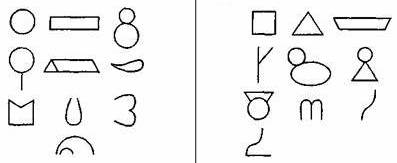 Во время одного обследования предлагается какой-либо из этих комплектов, другой может быть использован во время повторного обследования или через год.Перед обследованием экспериментатор говорит ребенку: «Сейчас ты будешь дорисовывать волшебные фигурки. Волшебные они потому, что каждую фигурку можно дорисовать так, что получится какая-нибудь картинка, любая, какую ты захочешь».Ребенку дают простой карандаш и карточку с фигуркой. После того, как ребенок дорисовал фигурку, его спрашивают: «Что у тебя получилось?» Ответ ребенка фиксируется.Затем последовательно (по одной) предъявляются остальные карточки с фигурками.Если ребенок не понял задание, то взрослый может на первой фигурке показать несколько вариантов дорисовывания.Для оценки уровня выполнения задания для каждого ребенка подсчитывается коэффициент оригинальности (Кор): количество неповторяющихся изображений. Одинаковыми считаются изображения, в которых фигура для дорисовывания превращается в один и тот же элемент. Например, превращение и квадрата, и треугольника в экран телевизора считается повторением, и оба эти изображения не засчитываются ребенку.Затем сравнивают изображения, созданные каждым из детей обследуемой группы на основании одной и той же фигурки для дорисовывания. Если двое детей превращают квадрат в экран телевизора, то этот рисунок не засчитывается ни одному из этих детей.Таким образом, Кор равен количеству рисунков, не повторяющихся (по характеру использования заданной фигурки) у самого ребенка и ни у кого из детей группы. Лучше всего сопоставлять результаты 20-25 детей.Ниже приведен протокол обработки полученных результатов.По горизонтали расположены фигурки для дорисовывания. По вертикали – фамилии детей. Под каждой фигуркой записывается, какое изображение дал ребенок. Названия повторяющихся изображений по горизонтали (повторы у одного ребенка) и по вертикали (повторы у разных детей по одной и той же фигурке) зачеркивают. Количество незачеркнутых ответов – Кор каждого ребенка. Затем выводят средний Кор по группе (индивидуальные величины Кор суммируют и делят на количество детей в группе).Низкий уровень выполнения задания – Кор меньше среднего по группе на 2 и более балла. Средний уровень – Кор равен среднему по группе или на 1 балл выше или ниже среднего. Высокий уровень – Кор выше среднего по группе на 2 и более балла.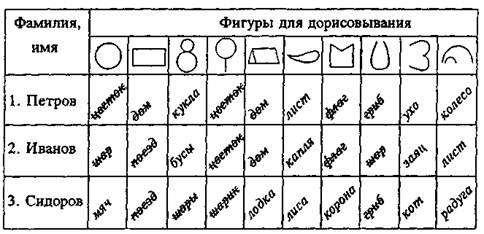 Наряду с количественной обработкой результатов возможна качественная характеристика уровней выполнения задания.Можно выделить следующие уровни:При низком уровне дети фактически не принимают задачу: они или рисуют рядом с заданной фигуркой что-то свое, или дают беспредметные изображения («такой узор»). Иногда эти дети (для 1-2 фигурок) могут нарисовать предметный схематичный рисунок с использованием заданной фигурки. В этом случае рисунки, как правило, примитивные, шаблонные схемы.При среднем уровне дети дорисовывают большинство фигурок, однако все рисунки схематичные, без деталей. Всегда есть рисунки, повторяющиеся самим ребенком или другими детьми группы.При высоком уровне дети дают схематичные, иногда детализированные, но, как правило, оригинальные рисунки (не повторяющиеся самим ребенком или другими детьми группы). Предложенная для дорисовывания фигурка является обычно центральным элементом рисунка.Тест Дж. Гилфорда на изучение творческого мышления(модифицированный) [12]Время проведения процедуры – около 40 минут.Тесты предназначены для возрастной группы от 5 до 15 лет. С детьми от 5 до 8 лет процедура проводится в индивидуальной форме. С возрастной группой от 9 до 15 лет работа с тестами проводится в групповой форме (возможно проведение и в индивидуальной форме).Исследуемые факторы:Беглость (легкость, продуктивность) – этот фактор характеризует беглость творческого мышления и определяется общим числом ответов. Гибкость – фактор характеризует гибкость творческого мышления, способность к быстрому переключению и определяется числом классов (групп) данных ответов. Оригинальность – фактор характеризует оригинальность, своеобразие творческого мышления, необычность подхода к проблеме и определяется числом редко приводимых ответов, необычным употреблением элементов, оригинальностью структуры ответа. Точность – фактор, характеризующий стройность, логичность творческого мышления, выбор адекватного решения, соответствующего поставленной цели.Следует отметить, что субтест 3 (слова или выражение) имеет две модификации, одна модификация – слова – предназначена для детей от 5 до 8 лет, вторая модификация – выражение – предназначена для детей 9-15 лет.Субтест 1. Использование предметов (варианты употребления)Задача: Перечислить как можно больше необычных способов использования предмета.Инструкция для испытуемого: Газета используется для чтения. Ты же можешь придумать другие способы ее использования. Что из нее можно сделать? Как ее можно еще использовать? Инструкция зачитывается устно.Время выполнения субтеста – 3 мин.При индивидуальной форме проведения все ответы дословно записываются психологом. При групповой форме проведения ответы записывают сами испытуемые. Время засекается после прочтения инструкции.Оценивание:Результаты выполнения теста оцениваются в баллах.Имеются три показателя:1) Беглость (беглость воспроизведения идей) – суммарное число ответов. За каждый ответ дается 1 балл, все баллы суммируются.Б = n, где Б – беглость, n – число уместных ответов.Следует обратить особое внимание на термин «уместные ответы». Нужно исключить из числа учитываемых те ответы, которые упоминались в инструкции, – очевидные способы использования газет: читать газету, узнавать новости и т.д.2) Гибкость – число классов (категорий) ответов.Все ответы можно отнести к различным категориям. Например, ответы типа: «из газеты можно сделать шапку, корабль, игрушку» и т.д. относятся к одной категории – создание поделок и игрушек.Категории ответовИспользование для записей (записать телефон, решать примеры, рисовать). Использование для ремонтных и строительных работ (заклеить окна, наклеить под обои). Использование в качестве подстилки (постелить на грязную скамейку, положить под обувь, постелить на пол при окраске потолка). Использование в качестве обертки (завернуть покупку, обернуть книги, завернуть цветы). Использование для животных (подстилка кошке, хомяку, привязать на нитку бантик из газеты и играть с кошкой). Использование как средства для вытирания (вытереть стол, протирать окна, мыть посуду, в качестве туалетной бумаги). Использование как орудия агрессии (бить мух, наказывать собаку, плеваться шариками из газеты). Сдача в макулатуру. Получение информации (смотреть рекламу, давать объявления, делать вырезки, проверить номер лотерейного билета, посмотреть дату, посмотреть программу TV и т.д.). Использование в качестве покрытия (укрыться от дождя, солнца, прикрыть что-то от пыли). Сжигание (для растопки, для разведения костра, сделать факел). Создание поделок, игрушек (сделать корабль, шапку, папье-маше).Следует приписать каждому ответу номер категории из вышеприведенного списка, затем, если несколько ответов будут относиться к одной и той же категории, то учитывать только первый ответ из этой категории, то есть учитывать каждую категорию только один раз.Затем следует подсчитать число использованных ребенком категорий. В принципе, число категорий может изменяться от 0 до 12 (если не будет дано ответов, отнесенных к новой категории, которой нет в списке).За ответы, не подходящие ни к одной из перечисленных категорий, добавляется по 3 балла за каждую новую категорию. Таких ответов может быть несколько. Но прежде чем присваивать новую категорию, следует очень внимательно соотнести ответ с приведенным выше списком.За одну категорию начисляется 3 балла.Г = , где Г – показатель гибкости, m – число использованных категорий.3) Оригинальность – число необычных, оригинальных ответов. Ответ считается оригинальным, если он встречается 1 раз на выборке в 30-40 человек.Один оригинальный ответ – 5 баллов.Все баллы за оригинальные ответы суммируются.Ор = 5 k, где Ор – показатель оригинальности, k – число оригинальных ответов.Подсчет суммарного показателя по каждому субтесту следует проводить после процедуры стандартизации, то есть перевода сырых баллов в стандартные. В данном случае предлагается проводить суммирование баллов по различным факторам, отдавая себе отчет в том, что такая процедура не является достаточно корректной, а следовательно, суммарными баллами можно пользоваться только как приблизительными и оценочными.Т 1 = Б 1 + Г 1 + Ор 1 = n +  + 5 k.Т1 – суммарный показатель первого субтеста,Б1 – беглость по 1 субтесту,Г1 – гибкость по 1 субтесту,Ор1 – оригинальность по 1 субтесту,n – общее число уместных ответов,m – число категорий,k – число оригинальных ответов.Субтест 2. Последствия ситуацииЗадача: Перечислить различные последствия гипотетической ситуации.Инструкция для испытуемого: Вообрази, что случится, если животные и птицы смогут разговаривать на человеческом языке.Время выполнения субтеста – 3 минуты.Оценивание:Результаты выполнения субтеста оцениваются в баллах.Имеются два показателя.1) Беглость (беглость воспроизведения идей) – общее число приведенных последствий.1 ответ (1 следствие) – 1 балл.Б = n.2) Оригинальность – число оригинальных ответов, число отдаленных следствий. Здесь оригинальным считается ответ, приведенный только один раз (на выборке 30-40 человек).Оригинальный ответ – 5 баллов.Ор = 5 k, где Ор – показатель оригинальности, k – число оригинальных ответов.Т 2 = n + 5 k.Т 2 – суммарный показатель второго субтеста.Как и в первом субтесте, следует обратить внимание на исключение неуместных (неадекватных) ответов, а именно: повторяющихся ответов и ответов, не имеющих отношения к поставленной задаче.Субтест 3а. СловаМодификация для детей 5-8 лет.Субтест проводится индивидуально.Задача: Придумать слова, которые начинаются или оканчиваются определенным слогом.Инструкция для испытуемого:1 часть. Придумай слова, которые начинаются на слог «по», например «полка».На ответ дается 2 минуты.2 часть. Придумай слова, которые оканчиваются слогом «ка», например «сумка».На ответ дается 2 минуты.Время выполнения всего субтеста – 4 минуты.ОцениваниеРезультаты выполнения субтеста оцениваются в баллах.Имеются два показателя.1) Беглость – общее число приведенных слов.1 слово – 1 балл.Б = n, где Б – показатель беглости, n – общее число слов.Как и ранее, следует вычеркнуть повторяющиеся слова, а также не учитывать неадекватные слова.2) Оригинальность – число оригинальных слов, приведенных один раз на выборку 30-40 человек.Оригинальное слово – 5 баллов.Ор = 5 k, где Ор – показатель оригинальности, k – число оригинальных слов.Т 3 = n + 5 k.Т 3 – суммарный показатель третьего cубтеста (для детей 5-8 лет).Субтест 3б. ВыражениеМодификация для детей 9-15 летЗадача: Придумать предложения, состоящие из четырех слов, каждое из которых начинается с указанной буквы.Инструкция для испытуемого: Придумай как можно больше предложений, состоящих из четырех слов. Каждое слово в предложении должно начинаться с указанной буквы. Вот эти буквы: В, М, С, К (испытуемым предъявляются напечатанные буквы). Пожалуйста, используй буквы только в таком порядке, не меняй их местами. Привожу пример предложения: «Веселый мальчик смотрит кинофильм». А теперь придумай как можно больше своих предложений с этими буквами.Время выполнения субтеста – 5 минут.ОцениваниеРезультаты выполнения субтеста оцениваются по трем показателям.1) Беглость – число придуманных предложений (n).1 предложение – 1 балл.Б = n.2) Гибкость – число слов, используемых испытуемым. Каждое слово учитывается только один раз, то есть в каждом последующем предложении учитываются только те слова, которые не употреблялись испытуемым ранее или не повторяют слова в примере. Однокоренные слова, относящиеся к разным частям речи, считаются одинаковыми, например: «веселый, весело».1 слово – 0,1 балла.Г = , где Г – показатель гибкости, m – число слов, используемых один раз.3) ОригинальностьПодсчитывается число оригинальных по смысловому содержанию предложений. Оригинальным считается предложение, которое встречается 1 раз на выборке в 30-40 человек.Одно оригинальное предложение – 5 баллов.Ор = 5 k, где Ор – показатель оригинальности, k – число оригинальных предложений.Т 3 = n +  + 5 k.Т 3 – суммарный показатель третьего субтеста (для детей 9-15 лет).Субтест 4. Словесная ассоциацияЗадача: Привести как можно больше определений для общеупотребительных слов.Инструкция для испытуемого: Найди как можно больше определений для слова «книга». Например: красивая книга. Какая еще бывает книга?Время выполнения субтеста – 3 минуты.ОцениваниеРезультаты выполнения субтеста оцениваются в баллах по трем показателям.1) Беглость – суммарное число приведенных определений (n).Одно определение – 1 балл.Б = n, где Б – показатель беглости.2) Гибкость – число категорий ответов.Одна категория – 3 балла.Г = , где Г – показатель гибкости, m – число категорий ответов.Категории ответовВремя издания (старая, новая, современная, старинная). Действия с книгой любого типа (брошенная, забытая, украденная, переданная). Материал и способ изготовления (картонная, пергаментная, папирусная, рукописная, напечатанная). Назначение, жанр (медицинская, военная, справочная, художественная, фантастическая). Принадлежность (моя, твоя, Петина, библиотечная, общая). Размеры, форма (большая, тяжелая, длинная, тонкая, круглая, квадратная). Распространенность, известность (известная, популярная, знаменитая, редкая). Степень сохранности и чистоты (рваная, целая, грязная, мокрая, потрепанная, пыльная). Ценность (дорогая, дешевая, ценная). Цвет (красная, синяя, фиолетовая). Эмоционально-оценочное восприятие (хорошая, веселая, грустная, страшная, печальная, интересная, умная, полезная). Язык, место издания (английская, иностранная, немецкая, индийская, отечественная).Все ответы, относящиеся к одной категории, учитываются только один раз.Максимальный балл – 12 x 3 = 36 баллов (в случае, если в ответах присутствуют все двенадцать категорий, что на практике встречается исключительно редко, а также отсутствуют ответы, которым присваивается новая категория). Как и в субтесте 1, ответам, не подходящим ни к какой категории, присваивается новая категория и, соответственно, добавляется по 3 балла за каждую новую категорию. В этом случае максимальный балл может увеличиться.Г = , где Г – показатель гибкости, m – число категорий.3) Оригинальность – число оригинальных определений.Определение считается оригинальным, если оно приведено всего один раз на выборке в 30-40 человек.Одно оригинальное определение – 5 баллов.Ор = 5 k, где Ор – показатель оригинальности, к – число оригинальных определений.Т 4 = n +  + 5 k.Т 4 – суммарный показатель четвертого субтеста.Субтест 5. Составление изображенийЗадача: Нарисовать заданные объекты, пользуясь определенным набором фигур.Инструкция для испытуемого: Нарисуй определенные объекты, пользуясь следующим набором фигур: круг, прямоугольник, треугольник, полукруг. Каждую фигуру можно использовать несколько раз, менять ее размеры и положение в пространстве, но нельзя добавлять другие фигуры или линии.В первом квадрате нарисуй лицо, во втором – дом, в третьем – клоуна, а в четвертом – то, что ты хочешь. Подпиши четвертый рисунок. Длина стороны квадрата –  (для тестового бланка).Испытуемому предъявляется набор фигур и образец выполнения задания – лампа.Время выполнения всех рисунков – 8 минут.ОцениваниеОценивание производится по двум показателям.1) Беглость – гибкость. В данном показателе учитываются:n 1 – число изображенных элементов (деталей);n 2 – число использованных категорий фигур (из 4 заданных), n 2 изменяется от 0 до 4.Одна деталь – 0,1 балла.Один класс фигур – 1 балл.n 3 – число ошибок (ошибкой считается использование в рисунке незаданной фигуры или линии).Одна ошибка – 0,1 балла.Б 4 i=1 = (0,1n 1i + n 2i – 0,1 n 3i ), где Б – беглость, i – номер рисунка (от 1 до 4).Баллы Б суммируются по четырем рисункам.2) Оригинальностьk 1 – число оригинальных элементов рисунка.Под оригинальным элементом понимается элемент необычной формы, необычное расположение элемента, необычное использование элемента, оригинальное расположение элементов друг относительно друга.Один оригинальный элемент – 3 балла.В одном рисунке может быть несколько оригинальных элементов.k 2 – оригинальность четвертого рисунка (по теме, по содержанию). Может встречаться один раз на выборку в 30-40 человек.k 2 может принимать значения 0 или 1.За оригинальный сюжет начисляется 5 баллов (это относится только к четвертому рисунку).Ор 4 i=1 = 5 k + k 1i, где Ор – оригинальность, i – номер рисунка (от 1 до 4).Т 5 = Б + Ор.Т5 – суммарный показатель пятого субтеста,Б – беглость,Ор – оригинальность.Субтест 6. ЭскизыЗадача: Превратить в различные изображения одинаковые фигуры (круги), приводимые в квадратах.Инструкция для испытуемого: Добавь любые детали или линии к основному изображению так, чтобы получились различные интересные рисунки. Рисовать можно как внутри, так и снаружи круга. Подпиши название к каждому рисунку.Тестовый бланк – это лист стандартной бумаги (формат А4), на котором изображено 20 квадратов с кругом посередине. Размеры квадрата 5 x , диаметр каждого круга – .Время выполнения задания – 10 минут.ОцениваниеПроводится по трем показателям:1) Беглость – число адекватных задаче рисунков.Один рисунок – 1 балл.Б = n, где n – число рисунков (изменяется от 0 до 20).Исключаются рисунки, точно повторяющие друг друга (дубликаты), а также рисунки, в которых не использован стимульный материал – круг.2) Гибкость – число изображенных классов (категорий) рисунков. Например, изображения различных лиц относятся к одной категории, изображения различных животных также составляют одну категорию.Одна категория – 3 балла.Г = 3m, где m – число категорий.Категории ответовВойна (военная техника, солдаты, взрывы). Географические объекты (озеро, пруд, горы, солнце, луна). Звери. Птицы. Рыбы. Насекомые. Знаки (буквы, цифры, нотные знаки, символы). Игрушки, игры (любые). Космос (ракета, спутник, космонавт). Лицо (любое человеческое лицо). Люди (человек). Машины. Механизмы. Посуда. Предметы домашнего обихода. Природные явления (дождь, снег, град, радуга, северное сияние). Растения (любые – деревья, травы, цветы). Спортивные снаряды. Съедобные продукты (еда). Узоры, орнаменты. Украшения (бусы, серьги, браслет).Если рисунок не соответствует ни одной категории, ему присваивается новая категория.3) ОригинальностьОригинальным считается рисунок, сюжет которого использован один раз (на выборке в 30-40 человек).Один оригинальный рисунок – 5 баллов.Ор = 5 k, где Ор – показатель оригинальности, k – число оригинальных рисунков.T 6 = n +  + 5 k.Т 6 – суммарный показатель шестого субтеста.При подсчете баллов по шестому субтесту следует учитывать все рисунки вне зависимости от качества изображения. О сюжете и теме надо судить не только по рисунку, но и обязательно принимать во внимание подпись.У маленьких детей, которые не умеют писать, после окончания работы необходимо спросить, что изображено на рисунках, и подписать названия к рисункам. В основном это относится к возрастной группе 5-7 лет.Субтест 7. Спрятанная формаЗадача: Найти различные фигуры, скрытые в сложном, малоструктурированном изображении.Инструкция для испытуемого: Найди как можно больше изображений на этом рисунке. Что нарисовано на этой картинке?Время выполнения субтеста – 3 минуты.Стимульный материал: всего четыре различных рисунка. Предъявлять следует только один рисунок. Остальные даны для того, чтобы можно было провести повторное тестирование в другое время.ОцениваниеРезультаты выполнения субтеста оцениваются в баллах по двум показателям:1) Беглость – суммарное число ответов (n).Один ответ – 1 балл.Б = n.2) Оригинальность – число оригинальных, редких ответов. В данном случае оригинальным будет считаться ответ, данный один раз на выборке в 30-40 человек.Один оригинальный ответ – 5 баллов.Ор = 5 k, где Ор – оригинальность, k – число оригинальных, редких ответов.T 7 = n + 5 k.Т 7 – суммарный показатель седьмого субтеста.Опросник креативности Д. Джонсона, 
в модификации Туник Е. [13]Цель: изучение развития творческого мышления (креативности) детей дошкольного и школьного возраста.Креативность – способность порождать необычные идеи, отклоняться в мышлении от традиционных схем, быстро разрешать проблемные ситуации. Креативность охватывает некоторую совокупность мыслительных и личностных качеств, необходимых для становления способности к творчеству.Опросник креативности основан на двух подходах к данной проблеме.По Торрансу П., креативность проявляется при дефиците знаний; в процессе включения информации в новые структуры и связи; в процессе идентификации недостающей информации; в процессе поиска новых решений и их проверки; в процессе сообщения результатов.По Джонсону, креативность проявляется как неожиданный продуктивный акт, совершенный исполнителем спонтанно в определенной обстановке социального взаимодействия. При этом исполнитель опирается на собственные знания и возможности.Данный опросник креативности (ОК) фокусирует наше внимание на тех элементах, которые связаны с творческим самовыражением. ОК – это объективный, состоящий из восьми пунктов контрольный список характеристик творческого мышления и поведения, разработанный специально для идентификации проявлений креативности, доступных внешнему наблюдению. При работе с ОК можно быстро самостоятельно произвести подсчеты. Заполнение опросника требует 10-20 минут. Для оценки креативности по ОК эксперт наблюдает за социальными взаимодействиями интересующего нас лица в той или иной окружающей среде (в классе, во время какой-либо деятельности, на занятиях, на собрании и т.д.).Данный опросник позволяет также провести самооценку креативности (учащимися старшего школьного возраста). Каждое утверждение опросника оценивается по шкале, содержащей пять градаций (возможные оценочные баллы: 1 – никогда, 2 – редко, 3 – иногда, 4 – часто, 5 – постоянно.). Общая оценка креативности является суммой баллов по восьми пунктам (минимальная оценка – 8, максимальная оценка – 40 баллов). В таблице представлено соответствие суммы баллов уровням креативности.ТаблицаОпросник:Творческая личность способна:Ощущать тонкие, неопределенные, сложные особенности окружающего мира (чувствительность к проблеме, предпочтение сложностей). Выдвигать и выражать большое количество различных идей в данных условиях (беглость). Предлагать разные виды, типы, категории идей (гибкость). Предлагать дополнительные детали, идеи, версии или решения (находчивость, изобретательность). Проявлять воображение, чувство юмора и развивать гипотетические возможности (воображение, способности к структурированию). Демонстрировать поведение, которое является неожиданным, оригинальным, но полезным для решения проблемы (оригинальность, изобретательность и продуктивность). Воздерживаться от принятия первой пришедшей в голову, типичной, общепринятой позиции, выдвигать различные идеи и выбирать лучшую (независимость, нестандартность). Проявлять уверенность в своем решении, несмотря на возникшие затруднения, брать на себя ответственность за нестандартную позицию, мнение, содействующее решению проблемы (уверенный стиль поведения с опорой на себя, самодостаточное поведение).Лист ответовДата _____________Школа___________ Класс___________ Возраст______________Респондент (Ф.И.О.) ___________________________________________, (заполняющий анкету)В листе ответов с номерами от 1 до 8 отмечены характеристики творческого проявления (креативности). Пожалуйста, оцените, используя пятибалльную систему, в какой степени у каждого ученика проявляются вышеописанные характеристики. Возможные оценочные баллы:– никогда, – редко, – иногда, – часто, – постоянно.Тест креативности П. Торранса [14]Краткий тест. Фигурная форма.Сокращенный вариант изобразительной (фигурной) батареи теста креативности Торранса П. представлен вторым субтестом «Закончи рисунок».Субтест может быть использован для исследования творческой одаренности детей, начиная с дошкольного возраста (5-6 лет) и до выпускных классов школы (17-18 лет). Ответы на задания этих тестов испытуемые должны дать в виде рисунков и подписей к ним. Если дети не умеют писать или пишут очень медленно, экспериментатор или его ассистенты должны помочь им подписать рисунки. При этом необходимо в точности следовать замыслу ребенка.Подготовка к тестированию. Перед предъявлением теста экспериментатор должен полностью прочитать инструкцию и тщательно продумать все аспекты работы. Тесты не допускают никаких изменений и дополнений, так как это меняет надежность и валидность тестовых показателей.Необходимо избегать употребления слов «тест», «экзамен», «проверка» во всех объяснениях и инструкциях. Если возникает необходимость, то рекомендуется употреблять слова: упражнения, рисунки, картинки и т.д. Во время тестирования недопустимо создание тревожной и напряженной обстановки экзамена, проверки, соперничества. Напротив, следует стремиться к созданию дружелюбной и спокойной атмосферы теплоты, уюта, доверия, поощрения воображения и любознательности детей, стимулирования поиска альтернативных ответов. Тестирование должно проходить в виде увлекательной игры. Это очень важно для достижения надежных и объективных результатов.Необходимо обеспечить всех учащихся тестовыми заданиями, карандашами или ручками. Все лишнее должно быть убрано. Экспериментатору необходимо иметь инструкцию, образец теста, а также часы или секундомер.Не следует проводить одновременное тестирование в больших группах учащихся. Оптимальный размер группы - это 15-35 человек, т.е. не более одного класса.Для младших детей размер групп следует уменьшить до 5-10 человек, а для дошкольников предпочтительней проводить индивидуальное тестирование. При тестировании ребенок должен сидеть за столом один или с ассистентом экспериментатора.Время выполнения теста - 10 минут. Вместе с подготовкой, чтением инструкций, раздачей листов и т.д. для тестирования необходимо отвести 15-20 минут.При тестировании дошкольников и младших школьников экспериментаторы должны иметь достаточное количество ассистентов для помощи в оформлении подписей к рисункам.Прежде чем раздавать листы с заданиями, экспериментатор должен объяснить детям, что они будут делать, вызвать у них интерес к заданиям и создать мотивацию к их выполнению. Для этого можно использовать следующий текст, допускающий различные модификации в зависимости от конкретных условий:«Ребята! Мне кажется, что вы получите большое удовольствие от предстоящей вам работы. Эта работа поможет нам узнать, насколько хорошо вы умеете выдумывать новое и решать разные проблемы. Вам потребуется все ваше воображение и умение думать. Я надеюсь, что вы дадите простор своему воображению, и вам это понравится».Если фигурный тест требуется провести повторно, то объяснить это учащимся можно следующим образом:«Мы хотим узнать, как изменились ваши способности придумывать новое, ваше воображение и умение решать проблемы. Вы знаете, что мы измеряем свой рост и вес через определенные промежутки времени, чтобы узнать, насколько мы выросли и поправились. То же самое мы делаем, чтобы узнать, как изменились ваши способности. Очень важно, чтобы это было точное измерение, поэтому постарайтесь показать все, на что вы способны».Инструкции к тестовым заданиям. После предварительной инструкции следует раздать листы с заданиями и проследить, чтобы каждый испытуемый указал фамилию, имя и дату в соответствующей графе. Дошкольникам и младшим школьникам нужно помочь в указании этих сведений. В этом случае будет лучше, если вы внесете данные заранее и раздадите детям листы с уже заполненными графами.После этих приготовлений можно приступить к чтению следующей инструкции:«Вам предстоит выполнить увлекательные задания. Все они потребуют от вас воображения, чтобы придумать новые идеи и скомбинировать их различным образом. При выполнении каждого задания старайтесь придумать что-то новое и необычное, чего никто больше из вашей группы (класса) не сможет придумать. Постарайтесь затем дополнить и достроить вашу идею так, чтобы получился интереснейший рассказ - картинка.Время выполнения задания ограничено, поэтому старайтесь его хорошо использовать. Работайте быстро, но не торопитесь. Если у вас возникнут вопросы, молча поднимите руку - и я подойду к вам и дам необходимые разъяснения».Задание теста формулируется следующим образом:«На этих двух страницах нарисованы незаконченные фигуры. Если вы добавите к ним дополнительные линии, у вас получатся интересные предметы или сюжетные картинки. На выполнение этого задания отводится 10 минут.Постарайтесь придумать такую картинку или историю, которую никто другой не сможет придумать. Сделайте ее полной и интересной, добавляйте к ней новые идеи. Придумайте интересное название для каждой картинки и напишите его внизу под картинкой».Если учащиеся волнуются, что они не успевают закончить задание вовремя, успокойте их, сказав им следующее:«Вы все работаете по-разному. Некоторые успевают нарисовать все рисунки очень быстро, а затем возвращаются к ним и добавляют какие-то детали. Другие успевают нарисовать лишь несколько, но из каждого рисунка создают очень сложные рассказы. Продолжайте работать так, как вам больше нравится, как вам удобнее».Эту инструкцию необходимо предъявлять строго по тексту, не допуская никаких изменений. Даже небольшие модификации инструкции требуют повторной стандартизации и валидизации теста.Если дети не зададут после инструкции вопросы, можно приступать к выполнению задания. Если инструкция вызовет вопросы, постарайтесь ответить на них повторением инструкции более понятными для них словами. Избегайте давать примеры или иллюстрации возможных ответов-образцов! Это приводит к уменьшению оригинальности и, в некоторых случаях, общего количества ответов. Стремитесь поддерживать доброжелательные, теплые и непринужденные отношения с детьми.Хотя в инструкциях указано, что задания включают две страницы, некоторые дети упускают этот факт из виду и не обнаруживают вторую страницу. Поэтому следует специально напомнить детям о второй странице с заданиями. Необходимо очень внимательно следить за временем, используя секундомер.По истечении 10 минут выполнение заданий прекращается, и листы быстро собираются. Если дети не смогли написать названия к своим рисункам, выясните у них эти названия сразу же после тестирования. Иначе вы не сможете их надежно оценить.Для этого удобно иметь несколько ассистентов, что особенно важно при тестировании младших школьников и дошкольников.Измерения и обработка результатов. Важным условием высокой надежности теста является внимательное изучение указателя оценки тестовых показателей и использование приведенных стандартов как основы для суждений.Процедуры измерения. Прочитать руководство. Вы должны четко осознавать концепцию творческого мышления Торранса П.: содержание показателей беглости, гибкости, оригинальности и тщательности разработки идей как характеристик этого процесса. Сначала следует определить, стоит ли ответ засчитывать, т.е. релевантен ли он заданию. Те ответы, которые не соответствуют заданиям, не учитываются. Нерелевантными считаются ответы, в которых не выполнено основное условие задания - использовать исходный элемент. Это те ответы, в которых рисунок испытуемого никак не связан с незавершёнными фигурами. Обработка ответов. Каждую релевантную идею (т. е. рисунок, включающий в себя исходный элемент) следует отнести к одной из 83 категорий ответов. Используя эти списки, определите номера категорий ответов и баллы за их оригинальность. Запишите их в соответствующих графах.Если оригинальность ответов оценивается 0 или 1 баллом, категория ответов может быть определена по списку 1. В этот список вошли наименее оригинальные ответы для каждой из фигур теста. Для более оригинальных ответов (с оригинальностью 2 балла) составлен список № 2. В этом списке собраны категории, общие для всех фигур теста.Затем определяются баллы за разработанность каждого ответа, которые заносятся в графу, отведенную для этих показателей выполнения задания. Показатели категорий оригинальности и разработанности ответов записываются на бланке, в строке, соответствующей номеру рисунка. Там же записываются пропуски (отсутствие) ответов.Показатель беглости для теста может быть получен прямо из номера последнего ответа, если не было пропусков или нерелевантных ответов. В противном случае следует сосчитать общее количество учтенных ответов и записать это число в соответствующей графе. Чтобы определить показатель гибкости, зачеркните повторяющиеся номера категорий ответов и сосчитайте оставшиеся. Суммарный балл за оригинальность определяется сложением всех без исключения баллов в этой колонке. Аналогичным образом определяется суммарный показатель разработанности ответов.Проверка надежности измерений. Время от времени рекомендуется сопоставлять данные собственной обработки тестов с данными обработки тех же тестов более опытным экспериментатором. Все несоответствия должны быть выявлены и обсуждены. Рекомендуется рассчитать коэффициенты корреляции между показателями, полученными двумя исследователями при обработке 20-40 протоколов. Другим способом проверки надежности может служить повторная обработка экспериментальных материалов одним и тем же исследователем через одну или несколько недель. При использовании бланков для обработки эти виды контроля займут немного времени.Указатель оценки теста. В указатель включены данные, полученные на 500 учащихся школ г. Москвы в . Возраст испытуемых - от 6 до 17 лет.Беглость. Этот показатель определяется подсчетом числа завершенных фигур. Максимальный балл равен 10.Гибкость. Этот показатель определяется числом различных категорий ответов. Для определения категории могут использоваться как сами рисунки, так и их названия (что иногда не совпадает). Далее приведен список №2, включающий 99% ответов. Для тех ответов, которые не могут быть включены ни в одну из категорий этого списка, следует применять новые категории с обозначением их «XI», «Х2» и т. д. Однако это требуется очень редко.Категории ответов, оцениваемых 0 или 1 баллом за оригинальность, значительно удобнее определять по списку № 1 отдельно для каждой стимульной фигуры.Оригинальность. Максимальная оценка равна 2 баллам для неочевидных ответов с частотой менее 2%, минимальная — 0 баллов для ответов с частотой 5% и более, а 1 балл засчитывается за ответы, встречающиеся в 2-4,9% случаев. Данные об оценке категории и оригинальности ответа приведены в списке № 1 для каждой фигуры в отдельности. Поэтому интерпретацию результатов целесообразно начинать, используя этот список.Премиальные баллы за оригинальность ответов, в которых испытуемый объединяет несколько исходных фигур в единый рисунок. Торранс считает это проявлением высокого уровня творческих способностей, поскольку такие ответы довольно редки. Торранс считает необходимым присуждать дополнительные баллы за оригинальность за объединение в блоки исходных фигур: объединение двух рисунков - 2 балла; объединение 3-5 рисунков - 5 баллов; объединение 6-10 рисунков - 10 баллов. Эти премиальные баллы добавляются к общей сумме баллов за оригинальность по всему заданию.Разработанность. При оценке тщательности разработки ответов баллы даются за каждую значимую деталь (идею), дополняющую исходную стимульную фигуру, как в границах ее контура, так и за ее пределами. При этом, однако, основной, простейший ответ должен быть значимым, иначе его разработанность не оценивается.Один балл дается за:каждую существенную деталь общего ответа, которая оценивается один раз и при повторении не учитывается. Каждая дополнительная деталь отмечается точкой или крестиком один раз;цвет, если он дополняет основную идею ответа;специальную штриховку (но не за каждую линию, а за общую идею);тени, объем, цвет;украшение, если оно имеет смысл само по себе;каждую вариацию оформления (кроме чисто количественных повторений), значимую по отношению к основному ответу. Например, одинаковые предметы разного размера могут передавать идею пространства;поворот рисунка на 90° и более, необычность ракурса (вид изнутри, например), выход за рамки задания большей части рисунка;-	каждую подробность в названии сверх необходимого минимума. Если линия разделяет рисунок на две значимые части, подсчитывают баллы в обеих частях рисунка и суммируют их. Если линия обозначает определенный предмет - шов, пояс, шарф и т.д., то она оценивается 1 баллом.Стимульный материалФамилия Имя Дата Закончи рисунокНа этих двух страницах нарисованы незаконченные фигурки. Если ты добавишь к ним дополнительные линии, у тебя получатся интересные предметы или сюжетные картинки.На выполнение этого задания отводится 10 минут. Постарайся придумать такую картинку или историю, которую никто другой не сможет придумать. Сделай ее полной и интересной, добавляй к ней новые идеи.Придумай интересное название для каждой картинки и напиши его внизу под картинкой.Масштаб 1:2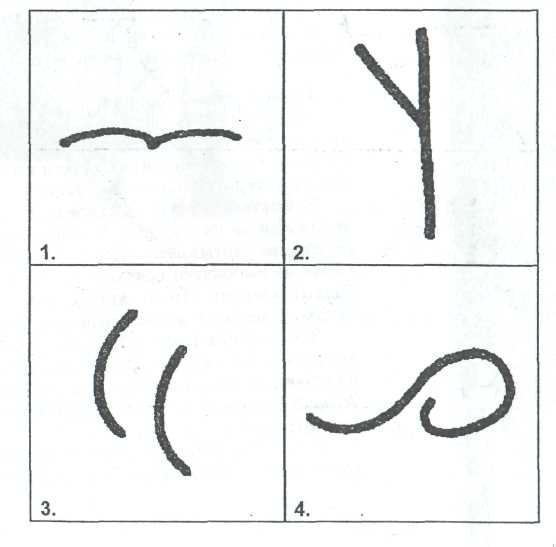 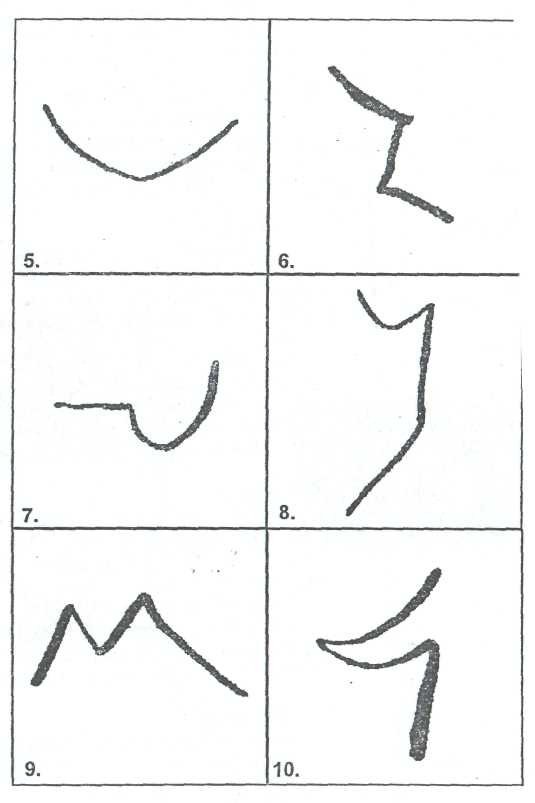 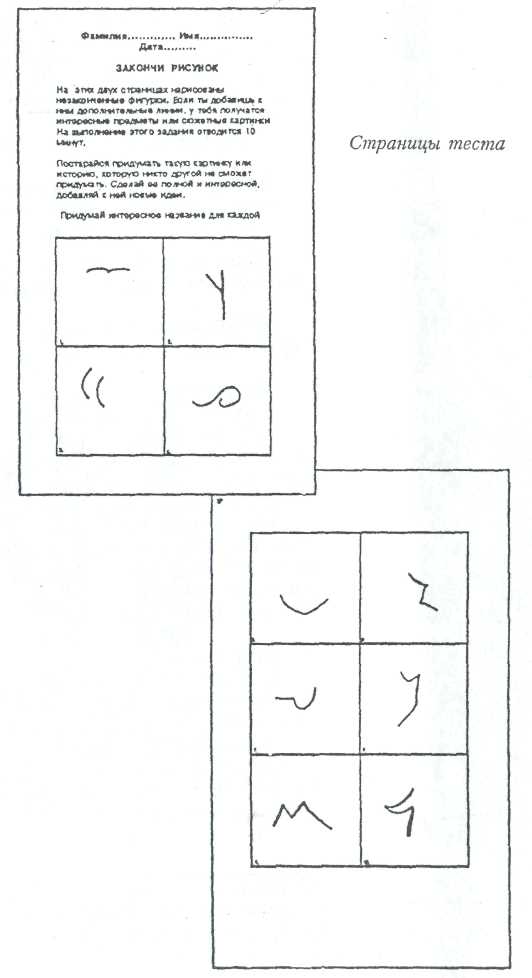 Ниже приведены три примера подсчета баллов за разработанность ответов. Следует их внимательно изучить.Список № 1. Ответы на задание с указанием номеров категорий и оценок по оригинальности. Ответы, не указанные в списке 1, получают оценку по оригинальности 2 балла как нестандартные и встречающиеся реже, чем в 2% случаев. Категория этих ответов определяется по списку №2.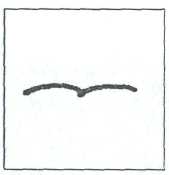 Фигура 10 баллов (5% и более ответов)(24) Абстрактный узор. (37) Лицо, голова человека. (1) Очки. (38) Птица (летящая), чайка.1 балл (от 2% до 4,99%)(10) Брови, глаза человека. (33) Волна, море. (4) Животное (морда). (4) Кот, кошка. (21) Облако, туча; (58) Сверхъестественные существа. (10) Сердце («любовь»). (4) Собака. (8) Сова. (28) Цветок. (37) Человек, мужчина. (31) Яблоко.Фигура 2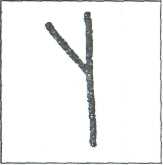 0	 баллов (5% и более ответов)(24) Абстрактный узор. (64) Дерево и его детали. 
(67) Рогатка. (28) Цветок.1	 балл (от 2% до 4,99%)(41) Буква: Ж, У и др. (13) Дом, строение. (42) Знак, символ, указатель. (8) Птица, следы, ноги. (45) Цифра. (37) Человек.Напомним, что ответы, не указанные в списке № 1, получают оценку по оригинальности 2 балла как нестандартные и встречающиеся реже, чем в 2% случаев. Категория этих ответов определяется по списку № 2.Фигура 3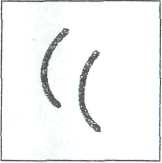 0 баллов (5% и более ответов)(24) Абстрактный узор. (53) Звуковые и радиоволны. (37) Лицо человека. (9) Парусный корабль, лодка. (31) Фрукты, ягоды.1 балл (от 2% до 4,99%)(21) Ветер, облака, дождь. (7) Воздушные шарики. (64) Дерево и его детали. (49) Дорога, мост. (4) Животное или его морда. (48) Карусели, качели. (68) Колеса. (67) Лук и стрелы. (35) Луна. (27) Рыба, рыбы. (48) Санки. (28) Цветы.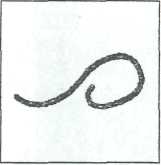 Фигура 40 баллов (5% и более ответов)(24) Абстрактный узор. (33) Волна, море. (41) Вопросительный знак. (4) Змея. (37) Лицо человека. (4) Хвост животного, хобот слона.1 балл (от 2% до 4,99%)(4) Кот, кошка. (32) Кресло, стул. (36) Ложка, половник. (4) Мышь. (38) Насекомое, гусеница, червяк. (1) Очки. (8) Птица: гусь, лебедь. (27) Ракушка. (58) Сверхъестественные существа. (1) Трубка для курения. (28) Цветок.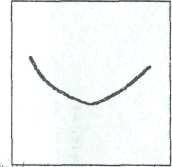 Фигура 50 баллов (5% и более ответов)(24) Абстрактный узор. (36) Блюдо, ваза, чаша. (9) Корабль, лодка. (37) Лицо человека. (65) Зонт.1 балл (от 2% до 4,99%)(33) Водоем, озеро. (47) Гриб. (10) Губы, подбородок. (22) Корзина, таз. (31) Лимон; яблоко. (67) Лук (и стрелы). (33) Овраг, яма. (27) Рыба. (25) Яйцо.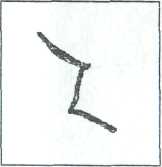 Фигура 60 баллов (5% и более ответов)(24) Абстрактный узор. (15) Лестница, ступени. (37) Лицо человека.1 балл (от 2% до 4,99%)(33) Гора, скала. (36) Ваза. (64) Дерево, ель. (19) Кофта, пиджак, платье. (66) Молния, гроза. (37) Человек: мужчина, женщина. (28) Цветок.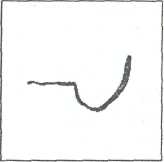 Фигура 70 баллов (5% и более ответов)(24) Абстрактный узор. (18) Автомашина. (36) Ключ; (62) Серп.1 балл (от 2% до 4,99%)(47) Гриб. (36) Ковш, черпак. (43) Линза, лупа. (37) Лицо человека. (36) Ложка, половник. (62) Молоток. (1) Очки. (18) Самокат. (60) Символ: серп и молот. (48) Теннисная ракетка.Фигура 8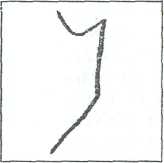 0 баллов (5% и более ответов)(24) Абстрактный узор. (37) Девочка, женщина. (37) Человек: голова или тело.1 балл (от 2% до 4,99%)(41) Буква: У и др. (36) Ваза. (64) Дерево. (11) Книга. (19) Майка, платье. (2) Ракета. (58) Сверхъестественные существа. (28) Цветок. (67) Щит.Фигура 9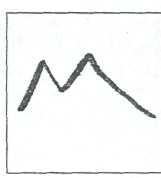 0 баллов (5% и более ответов)(24) Абстрактный узор. (33) Горы, холмы. (4) Животное, его уши. (41) Буква М.1балл (от 2% до 4,99%)(4) Верблюд. (4) Волк. (4) Кот, кошка. (4) Лиса. (37) Лицо человека. (4) Собака. (37) Человек: фигура.Фигура 10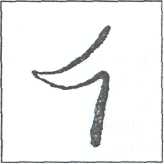 0 баллов (5% и более ответов)(24) Абстрактный узор. (8) Гусь, утка. (64) Дерево, ель, сучья. (37) Лицо человека. (4) Лиса.1 балл (от 2% до 4,99%)(63) Буратино. (37) Девочка. (8) Птица. (58) Сверхъестественные существа. (45) Цифры. (37) Человек, фигура.Список № 2. Категории ответов, оригинальность которых оценивается 2 баллами с указаниями категории.(18) Автомобиль: машина легковая, гоночная, грузовая, повозка, тележка, трактор. (3) Ангелы и другие божественные существа, их детали, включая крылья. (1) Аксессуары: браслет, корона, кошелек, монокль, ожерелье, очки, шляпа. (20) Бельевая веревка, шнур. (41) Буквы: одиночные, или блоками, знаки препинания. (7) Воздушные шары: одиночные или в гирлянде. (39) Воздушный змей. (33) Географические объекты: берег, волны, вулкан, гора, озеро, океан, пляж, река, утес. (34) Геометрические фигуры: квадрат, конус, круг, куб, прямоугольник, ромб, треугольник. (24) Декоративная композиция: все виды абстрактных изображений, орнаменты, узоры. (64) Дерево: все виды деревьев, в том числе новогодняя ель, пальма. (49) Дорога и дорожные системы: дорога, дорожные знаки и указатели, мост, перекресток, эстакада. (4) Животное, его голова или морда: бык, верблюд, змея, кошка, коза, лев, лошадь, лягушка, медведь, мышь, обезьяна, олень, свинья, слон, собака. (5) Животное: следы. (53) Звуковые волны: магнитофон, радиоволны, радиоприемник, рация, камертон, телевизор. (65) Зонтик. (63) Игрушка: конь-качалка, кукла, кубик, марионетка. (62) Инструменты: вилы, грабли, клещи, молоток, топор. (46) Канцелярские и школьные принадлежности: бумага, обложка, папка, тетрадь. (11) Книга: одна или стопка, газета, журнал. (68) Колеса: колесо, обод, подшипник, шина, штурвал. (50) Комната или части комнаты: пол, стена, угол. (22) Контейнер: бак, бидон, бочка, ведро, консервная банка, кувшин, шляпная коробка, ящик. (9) Корабль, лодка: каноэ, моторная лодка, катер, пароход, парусник. (12) Коробка: коробок, пакет, подарок, сверток. (54) Космос: космонавт. (16) Костер, огонь. (23) Крест: Красный крест, христианский крест, могила. (40) Лестница: приставная, стремянка, трап. (2) Летательный аппарат: бомбардировщик, планер, ракета, самолет, спутник. (32) Мебель: буфет, гардероб, кровать, кресло, парта, стол, стул, тахта. (43) Механизмы и приборы: компьютер, линза, микроскоп, пресс, робот, шахтерский молот. 
(44) Музыка: арфа, барабан, гармонь, колокольчик, ноты, пианино, рояль, свисток, цимбалы. (6) Мячи: баскетбольные, теннисные, бейсбольные, волейбольные, комочки грязи, снежки. (59) Наземный транспорт - см. «Автомобиль», не вводить новую категорию. (38) Насекомое: бабочка, блоха, богомол, гусеница, жук, клоп, муравей, муха, паук, пчела, светлячок, червяк. (35) Небесные тела: Большая Медведица, Венера, затмение Луны, звезда, Луна, метеорит, комета, Солнце. (21) Облако, туча: разные виды и формы. (30) Обувь: ботинки, валенки, сапоги, тапки, туфли. (19) Одежда: брюки, кальсоны, кофта, мужская рубашка, пальто, пиджак, платье, халат, шорты, юбка. (67) Оружие: винтовка, лук и стрелы, пулемет, пушка, рогатка, щит. (48) Отдых: велосипед, каток, ледяная горка, парашютная вышка, плавательная доска, роликовые коньки, санки, теннис. (29) Пища: булка, кекс, конфета, леденец, лепешка, мороженое, орехи, пирожное, сахар, тосты, хлеб. (66) Погода: дождь, капли дождя, метель, радуга, солнечные лучи, ураган. (36) Предметы домашнего обихода: ваза, вешалка, зубная щетка, кастрюля, ковш, кофеварка, метла, чашка, щетка. (8) Птица: аист, журавль, индюк, курица, лебедь, павлин, пингвин, попугай, утка, фламинго, цыпленок. (26) Развлечения: певец, танцор, циркач. (47) Растения: заросли, кустарник, трава. (27) Рыба и морские животные: гуппи, золотая рыбка, кит, осьминог. (58) Сверхъестественные (сказочные) существа: Аладдин, Баба Яга, бес, вампир, ведьма, Геркулес, дьявол, монстр, привидение, фея, черт. (42) Светильник: волшебный фонарь, лампа, свеча, уличный светильник, фонарь, электрическая лампа. (60) Символ: значок, герб, знамя, флаг, ценник, чек, эмблема. (52) Снеговик. (57) Солнце, и другие планеты: см. «Небесные тела». (55) Спорт: беговая дорожка, бейсбольная площадка, скачки, спортивная площадка, футбольные ворота. (13) Строение: дом, дворец, здание, изба, конура, небоскреб, отель, пагода, хижина, храм, церковь. (15) Строение, его части: дверь, крыша, окно, пол, стена, труба. (14) Строительный материал: доска, камень, кирпич, плита, труба. (17) Тростник и изделия из него. (51) Убежище, укрытие (не дом): навес, окоп, палатка, тент, шалаш. (31) Фрукты: ананас, апельсин, банан, ваза с фруктами, вишня, грейпфрут, груша, лимон, яблоко. (28) Цветок: маргаритка, кактус, подсолнух, роза, тюльпан. (45) Цифры: одна или в блоке, математические знаки. (61) Часы: будильник, песочные часы, секундомер, солнечные часы, таймер. (37) Человек, его голова, лицо или фигура: девочка, женщина, мальчик, монахиня, мужчина, определенная личность, старик. (56) Человек из палочек: см. «Человек». (10) Человек, части его тела: брови, волосы, глаз, губы, кость, ноги, нос, рот, руки, сердце, ухо, язык. (25) Яйцо: все виды, включая пасхальное, яичница.Интерпретация результатов тестирования Беглость, или продуктивность. Этот показатель не является специфическим для творческого мышления и полезен прежне всего тем, что позволяет понять другие показатели КТТМ. Данные показывают (см. таблицу 1), что большинство детей 1-8 классов выполняют от семи до десяти заданий, а старшеклассники - от восьми до десяти заданий. Минимальное количество выполненных заданий (менее пяти) встречается чаще всего у подростков (5-8 классы). Гибкость. Этот показатель оценивает разнообразие идей и стратегий, способность переходить от одного аспекта к другому. Иногда этот показатель полезно соотнести с показателем беглости или даже вычислить индекс путем деления показателя гибкости на показатель беглости и умножения на 100%. Напомним, что если испытуемый имеет низкий показатель гибкости, то это свидетельствует о ригидности его мышления, низком уровне информированности, ограниченности интеллектуального потенциала и (или) низкой мотивации.3. Оригинальность. Этот показатель характеризует способность выдвигать идеи, отличающиеся от очевидных, общеизвестных, общепринятых, банальных или твердо установленных. Тот, кто получает высокие значения этого показателя, обычно характеризуются высокой интеллектуальной активностью и неконформностью. Оригинальность решений предполагает способность избегать легких, очевидных и неинтересных ответов. Как и гибкость, оригинальность можно анализировать в соотношении с беглостью с помощью индекса, вычисляемого описанным выше способом.4. Разработанность. Высокие значения этого показателя характерны для учащихся с высокой успеваемостью, способных к изобретательской и конструктивной деятельности. Низкие – для отстающих, недисциплинированных и нерадивых учащихся. Показатель разработанности ответов отражает как бы другой тип беглости мышления и в определенных ситуациях может быть как преимуществом, так и ограничением, в зависимости от того, как это качество проявляется.ТаблицаСредние показатели КТГМ у учащихся разных классов**Для сопоставления показателей творческого мышления (оригинальности и разработанности) необходимо провести их преобразование в стандартную Т-шкалу. Это позволит сравнивать результаты, полученные по КТТМ и фигурному тесту творческого мышления П. Торранса (см. табл.). В скобках в таблице указаны показатели стандартного отклонения.Таблица Преобразование «сырых» показателей в Т-шкалуЗначения по Т-шкале 50+10 соответствуют возрастной норме. Пример обработки заданий. Первая цифра – номер категории, вторая – баллы за оригинальность, третья – баллы за разработанность.ОЦЕНОЧНЫЙ ЛИСТФамилия  Иванов  Имя  Николай  пол	мВозраст 10 лет  Школа № 315  Класс	3Дата проведения теста 05.03.99.	Заключение.Беглость и гибкость соответствует возрасту. Оригинальность идей - низкая. Разработанность - верхняя граница нормы.Тест Медника [6](диагностика вербальной креативности)Вам предлагаются тройки слов, к которым необходимо подобрать еще одно слово так, чтобы оно сочеталось с каждым из трех предложенных слов (составляло некоторое словосочетание). Например, для тройки слов громкая правда медленно словом-ответом может служить слово говорить (громко говорить, говорить правду, медленно говорить). Вы можете также изменять слова грамматически и использовать необходимые предлоги. Например, для слов часы, скрипка, единство ответом может быть слово мастер (мастер по часам, скрипичный мастер, единственный мастер).Постарайтесь, чтобы те образы и ассоциации, которые приходят вам в голову в ответ на предложенные слова, были как можно оригинальнее и ярче. Постарайтесь преодолеть стереотипы и придумать нечто новое и оригинальное. Попробуйте дать максимальное количество ответов на каждую тройку слов.Ответы записывайте через запятую в бланк ответов на строку с соответствующим номером, то есть на первую строку ответы для первой тройки слов, на вторую — для второй и т. д.случайная гора долгожданнаявечерняя бумага стеннаяобратно родина путьдалеко слепой будущеенародная страх мироваяденьги билет свободноечеловек погоны заводдверь доверие быстродруг город кругпоезд купить бумажныйцвет заяц сахарласковая морщины сказкадетство случай хорошее воздух быстрая свежее певец Америка тонкий тяжелый рождение урожайныймного чепуха прямокривой очки острыйсадовая мозг пустаягость случайно вокзалБланк ответов для методикиФамилия И. О	Запишите подобранные слова и образованные словосочетания.Тройка слов № 1случайная гора долгожданнаяВарианты ответов и их оригинальностьТройка слов № 2вечерняя бумага стеннаяВарианты ответов и их оригинальностьТройка слов № 3обратно родина путьВарианты ответов и их оригинальностьТройка слов № 4далеко слепой будущееВарианты ответов и их оригинальностьТройка слов № 5народная страх мироваяВарианты ответов и их оригинальностьТройка слов № 6деньги билет свободноеВарианты ответов и их оригинальностьТройка слов № 7человек погоны заводВарианты ответов и их оригинальностьТройка слов № 8дверь доверие быстроВарианты ответов и их оригинальностьТройка слов № 9друг город круг Варианты ответов и их оригинальностьТройка слов № 10поезд купить бумажный Варианты ответов и их оригинальностьТройка слов №11цвет заяц сахарВарианты ответов и их оригинальностьТройка слов № 12ласковая морщины сказкаВарианты ответов и их оригинальностьТройка слов № 13детство случай хорошееВарианты ответов и их оригинальностьТройка слов № 14воздух быстрая свежееВарианты ответов и их оригинальностьТройка слов № 15певец Америка тонкий Варианты ответов и их оригинальностьТройка слов № 16тяжелый рождение урожайныйВарианты ответов и их оригинальностьТройка слов № 17много чепуха прямоВарианты ответов и их оригинальностьТройка слов № 18кривой очки острыйВарианты ответов и их оригинальностьТройка слов № 19садовая мозг пустаяВарианты ответов и их оригинальностьТройка слов № 20гость случайно вокзалВарианты ответов и их оригинальностьТест "Креативность" (Автор Вишнякова Н.) [16]Тест "Креативность" позволяет выявить уровень творческих склонностей личности и построить психологический креативный профиль, рефлексируя креативный компонент образа «Я-реальный» и представление об образе «Я-идеальный». Сравнение двух образов креативности «Я-реальный» и «Я-идеальный» позволяет определять креативный резерв и творческий потенциал личности.Вам предлагается самостоятельно оценить свои личностные качества, отвечая на вопросы теста. Внимательно прочитайте вопросы. При положительном ответе па вопрос поставьте знак «+», при отрицательном поставьте знак «-» в графу «Я-реальный» и «Я-идеальный». Долго над ответом не задумывайтесь, потому что первый ответ импульсивный и обычно правильный. Будьте искренни!Обработка результатовКоличество баллов по каждому индексу креативности определяется по ключу теста при суммировании полученных баллов. Если у испытуемого ответ на вопрос совпадает с ключом теста, он получает один балл по данному индексовому показателю: "Я-реальный" и "Я-идеальный". Например, если на первый вопрос испытуемый ответил положительно (+) в графе 
"Я-реальный" и "Я-идеальный" и ключ ответа +, то по первому индексу М (творческое мышление) он получает по одному баллу, если отрицательно 
(-), то не получает баллы. Необходимо помнить, что ключ к тесту относится по каждому качеству не только к "Я-реальный", но и к "Я-идеальный".Таблица результатов в баллахКлюч к тестуДиагностика уровня невербальной креативности [17]Инструкция к тесту Вам предлагают выполнить увлекательные задания. Все они потребуют от вас воображения и фантазии. При выполнении каждого задания старайтесь придумать что-то новое и необычное и хорошо бы такое, до которого далеко не каждый додумается. Перед вами 10 незаконченных фигур. Если вы добавите к ним дополнительные линии или штрихи, получаются интересные предметы или даже сюжетные картинки. Придумайте название для вашего рисунка и напишите его под ним. Время выполнения – 15 мин. Поэтому работайте быстро.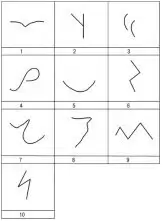 ТестОбработка и интерпретация результатов тестаКоличество баллов, полученное обследуемым, является одним из показателей креативности, способности выдвигать идеи, отличающие от очевидных. Оригинальность решений означает способность избегать легких и очевидных ответов. Максимальное количество возможных баллов – 20.Критерии, используемые при проведении результатов тестированияРисунок №1.• 0 баллов. Абстрактный узор, лицо, голова человека, очки, птица, чайка. • 1 балл. Брови, глаза, волна, море, морда животного, облако туча, сердце, сова, цветок, яблоко, человек, собака.  • 2 балла. Все остальные менее стандартные и оригинальные рисунки. Рисунок №2.• 0 баллов. Абстрактный узор, дерево, рогатка, цветок. • 1 балл. Буква, дом, символ, указатель, след ноги птицы, цифра, человек. • 2 балла. Все остальные более оригинальные рисунки. Рисунок №3.• 0 баллов. Абстрактный узор, звуковые и радиоволны, лицо человека, лодка, корабль, люди, фрукты. • 1 балл. Ветер, облако, дождь, шарики, детали дерева, дорога, мост, качели, морда животного, колеса, лук и стрелы, рыба, станки, цветы. • 2 балла. Все остальные более оригинальные рисунки. Рисунок №4.• 0 баллов. Абстрактный узор, волна, море, змея, хвост, вопросительный знак. • 1 балл. Кошка, кресло, стул, ложка, мышь, гусеница, червяк, очки, ракушка, гусь, лебедь, цветок, трубка для курения. • 2 балла. Все остальные более оригинальные рисунки. Рисунок №5.• 0 баллов. Абстрактный узор, блюдо, ваза, чаша, лодка, корабль, лицо человека, зонт. • 1 балл. Водоем, озеро, гриб, губы, подбородок, таз, лимон, яблоко, лук и стрелы, овраг, яма, рыба, яйцо. • 2 балла. Все остальные более оригинальные рисунки. Рисунок №6.• 0 баллов. Абстрактный узор, лестница, ступени, лицо человека. • 1 балл. Гора, скала, ваза, ель, кофта, пиджак, платье, молния, гроза, человек, цветок. • 2 балла. Все остальные более оригинальные рисунки. Рисунок №7.• 0 баллов. Абстрактный узор, машина, ключ, серп. • 1 балл. Гриб, черпак, ковш, линза, лицо человека, молоток, очки, самокат, серп и молот, теннисная ракетка. • 2 балла. Все остальные более оригинальные рисунки. Рисунок №8.• 0 баллов. Абстрактный узор, девочка, женщина, глаза и тело человека. • 1 балл. Буква, ваза, дерево, книга, майка, платье, ракета, цветок, щит. • 2 балла. Все остальные более оригинальные рисунки. Рисунок №9.• 0 баллов. Абстрактный узор, холм, горы, буква, уши животного. • 1 балл. Верблюд, волк, кошка, лиса, лицо человека, собака, человек, фигура. • 2 балла. Все остальные более оригинальные рисунки. Рисунок №10.• 0 баллов. Абстрактный узор, гусь, утка, дерево, лицо человека, лиса. • 1 балл. Буратино, девочка, птица, цифра, человек, фигура. • 2 балла. Все остальные более оригинальные рисунки. Критерии для выводов, полученных при обследовании на выборке из 500 человек.Тест художественного творчества детей(автор Сафин В.Ф.) [18]Тест предназначен для диагностики уровня развития художественного творчества детей 4-6 лет.1. Теоретической основой данной методики выступают исследования ряда советских (Мухина, Кольцова, Захаров) и зарубежных психологов (Маховер, Поро, Хьюлс), которые направлены на определение умений детей изображать предметы, животных и людей ставят в зависимость от общего психического развития, а также от наличия у ребенка навыков рисования. Эти авторы рекомендуют оценивать рисунки детей по нескольким критериям: количество верных деталей; пропорциональность частей изображаемого предмета (объекта); отражение объемности объекта, его перспективы, динамичности и смысла (содержания). Разумеется, у одних детей названные качества могут быть явно выражены, а у других менее. Несмотря на это, названные качества дают возможность судить о развитии художественного уровня рисунка у конкретного ребенка. Кроме названных качеств рисунка, можно учитывать отношение испытуемого к заданию, оценку ребенком результата своего труда и т.д. Хотя эти показатели важны, мы их в данном случае решили не учитывать, так как это усложнило бы подсчет общих баллов у испытуемых.Тест сконструирован в результате анализа, классификации и оценки 226 детских рисунков на заданную тему художниками, воспитателями и специалистами-психологами. Внешняя валидность (способность теста изучать уровень развития художественного творчества детей) в оценке компетентных судей (18 человек) высокая, т.е. равняется 0,78. Однако тест на внутреннюю валидность не проверен из-за отсутствия подобных или похожих тестов. Надежность теста равняется 0,82 при N - 96 человек.Тест рассчитан как для группового, так и для индивидуального испытания. Как показал наш опыт, при групповом испытании задания следует выполнять в 2-5 дней, иначе дети быстро устают, а некоторые даже отказываются выполнять, мотивируя тем, что им хочется выполнять задания дома. Кроме того, при групповом выполнении заданий дети нередко стараются заглядывать в рисунки своих товарищей, чего ни в коем случае нельзя допускать. Последнее касается, прежде всего, молодых исследователей. Инструкция задания очень проста: исследователь после готовности всех детей к выполнению задания называет тему в той последовательности, в какой они перечислены в самом тексте теста, и никаких советов о том, как нарисовать, не дает.Оценка выполнения каждого задания в отдельности производится по приведенной ниже таблице:•	количество верно нарисованных деталей (гусь, туловище, голова, клюв, глаза, шея, ноги, лапки);пропорциональность (соблюдена ли относительная величина изображенных частей, соответствует ли рисунок реальности); объемность (как пользуется свет и тень для передачи объема);перспектива (передается ли близость - удаленность);динамичность (схвачено ли движение, действие объекта);состояние (насколько схвачены горе, радость, страх и т.д.);оригинальность (необычность, неповторимость, исключительность).По этой схеме рисунку ставится общая оценка. Например, за рисунок «дом» ребенок может получить 4+2+3+3+2+3=17 баллов, а за рисунок «дерево» 2+1+3+2+2+1=11 баллов и т.д.Таблица для оценки каждого рисункаПримечание: Начинающий исследователь, как правило, затрудняется применять первый критерий - «количество деталей». Здесь речь идет о полноте изображения, а не изобилии штрихов, черточек. Оценка ставится за соответствие реальности.Результативность тестирования во многом зависит от опыта, поэтому рекомендуется консультироваться у опытного психолога и первые опыты проводить под его руководством.5. Задания теста. субтест. Нарисуйте дом. (Объем деталей: коробка дома, окна, дверь, крыша, труба. Могут быть и другие детали: рамы, балконы, палисадник, деревья.) субтест. Нарисуйте дерево. (Объем деталей: крона, ствол, листья, небо и земля.) субтест. Нарисуйте человека. (Объем деталей: голова, туловище, руки, глаза, нос, рот, ноги, обувь, пуговицы. Могут быть и другие детали - уши, шея, пальцы рук, карманы, ремень и т.д.) субтест. Нарисуйте птицу (какую хотят дети). (Объем деталей: голова, туловище, ноги, лапки, глаза, шея. Могут быть крылья, отдельные перья, хохолок и т.д.) субтест. Нарисуйте любое животное (обычно собака или кошка).
(Объем деталей: голова, туловище, шея, конечности, хвост, глаза, уши, копыта или когти.) субтест. Нарисуйте яблоко или грушу. (Объем детали: овал или круг, листья, признаки объемности, цвет.) субтест. Нарисуйте цветы (цветок). (Объем деталей: лепестки, ствол, листья, цвет, объемность.)Критерии оценки общих результатов тестированияРекомендации по развитию художественного творчества детейКак показали результаты нашего исследования, дети в своих рисунках, в первую очередь, «схватывают» пропорциональность и динамичность изображаемых объектов, а хуже всего им удается передача объема и смысла. 
С учетом этих особенностей в обучении детей художественному творчеству рекомендуется развивать у них умение передавать объемность (перспективу тоже) предметов, смысл рисунка и внутреннее состояние изображаемого предмета или явления. Для этого необходимо учить их передавать объем через цвет и тень, а также использовать перспективу (удаленность через величину). Для этого, разумеется, сам воспитатель обязан хорошо знать законы рисунка (изобразительного отображения действительности). В необходимых случаях воспитатель должен обращаться к специалистам (художникам и психологам).Тест идей (проба Ю. Кулюткина) [19]Приготовьте лист бумаги, на котором Вам предстоит выполнить письменно пять заданий. 'Правильных и неправильных ответов не может быть. Пожалуйста, работайте над всеми заданиями в своем обычном темпе. Обратите внимание на указания и примеры к ним.Задание 1. Укажите как можно больше возможностей для работы здорового (бодрого, крепкого) пенсионера на крупном предприятии.Учтите при этом также и возможность не совсем обычных для промышленного предприятия работ - например: швейцар, садовник...Время выполнения задания - 3 минуты. Будет оцениваться число идей!Задание 2. Укажите как можно больше возможностей применения заколки для волос. Не забудьте и о различных необычных способах ее использования - например: колоть, дарить...Время выполнения задания - 3 минуты. Будет оцениваться количество идей!Задание 3. Что произошло бы, если бы все люди были вынуждены питаться только вегетарианской пищей?Укажите всевозможные изменения, которые произошли бы вследствие  того - например: на окнах вместо цветов будет высаживаться салат...Время выполнения задания - 6 минут. Будет оцениваться фантазия!Задание 4. Придумайте как можно больше фраз, в которых слова начинаются с букв: Б, У, Л, Б.Например: Бабушка ушла ловить бабочек...Оценивается количество оригинальных идей.Задание 5. Дорисовать рисунок, используя предлагаемые линии: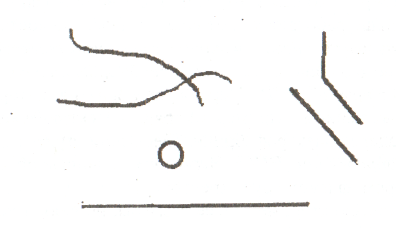 Южнокалифорнийские тесты 
легкости, гибкости и точности мышления [15]Легкость словоупотребления (НСЭ). Запишите слова, содержащие указанную букву. Пример, «О»: ноша, горшок, опять ...Легкость воспроизведения идей (НТЭ). Назовите предметы, которые принадлежат к указанному классу. Пример. Жидкости, которые горят: бензин, керосин, спирт...Легкость в использовании ассоциаций (НТО). Напишите слова, сходные по значению с данным словом. Пример. Тяжелый: трудный, веский, суровый ...Легкость выражения (НТС). Напишите предложения из четырех слов, в котором каждое слово начинается с указанной буквы. Пример: Б, У, Ж, Б: Бесполезно убивать желтых букашек. Билеты унесла жена булочника...Варианты употребления (НТК). Перечислите употребление предметов, отличающееся от обычного употребления. Пример. «Газета, ее читают»: ею разжигают огонь, она служит упаковочным материалом...Интерпретация сравнения (НТС). Напишите несколько вариантов окончания предложения, начинающегося со сравнения. Пример. «Женская красота подобна осени, она ... » (...проходит прежде, чем может быть полностью оценена).Тест на использование (НТЭ, НТК). Перечислите как можно больше способов использования каждого предмета. Пример. «Консервная банка»: ваза для цветов, форма для нарезания печенья... Имеет два показателя: суммарное число ответов (легкость воспроизведения идей — НТЭ); число необычного употребления понятий (спонтанная гибкость — НТК).Заглавие для отрывка (НТЭ, НТП). Дайте названия короткой истории. Пример. «Новый служащий отдела универмага заказал к зиме 10 дюжин перчаток, но забыл оговорить, что они должны быть парными. В итоге отдел получил 120 перчаток на левую руку»: Очаровательная однорукость. Левая среди левых... Имеет два показателя: суммарное число названий (легкость воспроизведения - НТЭ): число оригинальных названий типа приведенных в примерах (оригинальность - НТП).Заключение (НТЭ, НТП). Перечислите различные последствия гипотетических ситуаций. Пример. «Что было бы, если люди не нуждались бы во сне и не хотели спать?» (больше работали бы, отпала бы необходимость в будильниках...) Имеет два показателя: число очевидных следствий (легкость воспроизведения идей - НТЭ; число отдаленных последствий (оригинальность НТП).Возможный род занятий (НТВ). Перечислите занятия, которые могла бы символизировать данная эмблема. Пример. «Горящая электрическая лампочка»: инженер-электрик, владелец электрофабрики, блестящий студент...Составление изображений (НИС). Нарисуйте заданные объекты, пользуясь следующим набором фигур: круг, треугольник и т.д. Каждую из фигур можно использовать многократно, менять ее размеры, но нельзя добавлять другие фигуры или линии. Пример. Из приведенных фигур: круг, прямоугольник, треугольник (равносторонний), трапеция (равнобедренная) - выполните объекты: лицо, лампа, клоун....Эскизы (НИЭ). На каждой странице теста приводится множество одинаковых фигур, скажем кругов; каждую из фигур превратите, сделав это как можно лучше, в изображения различных знакомых предметов.Задачи со спичками (НИИ). Передвинув определенное количество спичек, получите заданное число квадратов или треугольников.Оформление (НИВ). Контуры общеизвестных объектов необходимо заполнить как можно большим числом деталей этих объектов.Символические обозначения. Действие: Н - дивергентная продуктивность. Содержание: И — изобразительное, С — символические, Т — семантическое, П - поведенческое.Результаты: Э - элементы, К - классы, О - отношения, С - системы, П -преобразования, В - выводы.Субтест Торранса «Завершение картинок»Выявление невербальной креативности как некоторой способности 
к «порождению» нового, оригинального продуктав условиях минимальной вербализации [20]Условия проведения:индивидуальный или групповой варианты;благожелательная обстановка;не нужно сообщать о том, что тестируются творческие способности
(минимизация целей достижения);время тестирования не ограничивают;названия картинок, даваемые самими испытуемыми, из последующего анализа исключаются;- «оригинальность» рисунка оценивается из всего массива данных по формуле:                                       кол-во рисунков данного типаОригинальность = --------------------------------------------------------                                 макс, кол-во рис. в типе среди всех типов рис.Если оригинальность = 1, то рисунок уникален. Индекс уникальности = кол-во уник, картинок для данного испытуемого;-	«беглость» выполнения - количество рисунков с исключением повторяющихся и без использования вспомогательных линий.Инструкция. Перед вами страницы с недорисованными картинками. Вам необходимо дорисовать их. Дорисовать можно что угодно и как угодно. После завершения рисунка необходимо дать ему название и подписать снизу.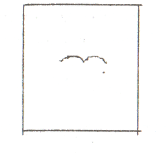 Если такая картинка изображает: тучу, дождь, дым от паровоза —
оригинальность (О) - О цветок, розу – О - 0,21 сердце, сердце и любовь - О - 0,6 улетают птицы, пейзаж, картину - О - 0,67 брови на картинке - О - 0,74очки на картине - 0,79пятачок на лице или рожице - 0,81кость - 0,86бабочку, шляпу - 0,9Параметр оригинальности:волны (радиостанция, чайник) 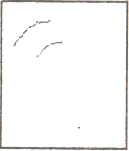 колесо - 0,5ухо - 0,67парус - 0,81изгиб пути или дороги - 0,85солнце - 0,88мишень - 0,90круги на воде - 0,92срез, шея птицы - 0,94улитка - О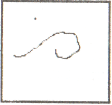 математический знак бесконечности - 0,19схема - 0,29кит - 0,52хвост - 0,52волны - 0,57голова животного - 0,58узор - 0,67змея - 0,62скрипичный ключ, нос - 0,71доллар, кронштейн - 0,76край полотна, архитектурные фрагменты - 0,81яма - О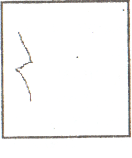 график - 0,69подбородок  - 0,72кресло - 0,78водоем - 0,87куб - 0,89улыбка - 0,89поверхность - 0,91схема - 0,93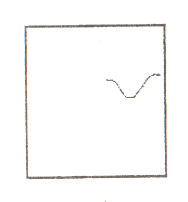 ваза - Опрофиль - 0,46растение - 0,5цветок - 0,54ель - 0,75схема, ворот платья - 0,79край горы - 0,79человек - 0,79губы - 0,82 ракета, бумажный самолет - огонь - 0,89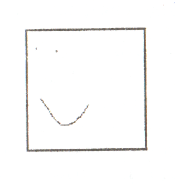 яма - Ографик - Оверблюд - 0,67автомобиль - 0,67хвост самолета - 0,78шестерня - 0,81очки - 0,85профиль - 0,85кабина - 0,89Тест Торранса (бланк ответов)Ф.И.О. _____________________________________ Пол_________Возраст___________ Дорисуйте картинки и дайте им название!Дорисовывать можно что угодно и как угодно. Подписывать необходимо разборчиво в строке под картинкой.Тест творческих способностей Торранса П. (фигурная форма) [21]Методика. ТТСТ предназначены для использования в различных целях: в исследованиях интеллектуального развития человека; в исследованиях, связанных с индивидуализацией обучения; при разработке коррекционных и терапевтических программ; при оценке эффективности различных экспериментальных обучающих программ, способов обучения, учебных пособий и материалов с точки зрения изменения самих творческих способностей детей, а не их достижений; при выявлении детей со скрытым творческим потенциалом, что особенно важно для исследования детей из семей с низким уровнем образования и не имеющих условий для развития своих способностей.П. Торранс определяет креативность через характеристики процесса, в ходе которого ребенок становится чувствительным к проблемам, дефициту или пробелам в знаниях, к смешению разноплановой информации, к дисгармонии элементов окружающей среды; определяет эти проблемы, ищет их решение, выдвигает предположения и гипотезы о возможных решениях, проверяет и перепроверяет эти гипотезы, модифицирует их; снова проверяет и окончательно обосновывает результаты.При обнаружении отсутствия информации или дисгармонии его элементов у человека возрастает чувство напряженности, которое заставляет искать пути его ослабления. Творческий путь решения проблемы состоит в том, что человек пытается избежать общепринятых и очевидных решений, исследует проблему, выдвигая множество гипотез, проверяя свои догадки, пока не найдет решение. Напряженность не спадает до тех пор, пока о решении не будет сообщено кому-либо. Поскольку нет общепринятого научного определения творческой одаренности, Торранс П. предпочитает данное определение, так как оно позволяет рационально определить те виды способностей и личностных характеристик, которые благоприятствуют процессу творчества или тормозят его, а также выявить условия, способствующие творческому развитию. Такое понимание творческой одаренности в ряде моментов согласуется с положениями концепции Матюшкина А.М. (Концепция творческой одаренности // Вопросы психологии. 1989. № 6) о совпадении психологической структуры одаренности ребенка с основными структурными элементами творчества и творческого развития и об исследовательской активности как основе этого развития.В соответствии с данным определением П. Торранса были сконструированы тестовые задания, которые представляют собой модели творческого процесса. Каждое задание включает различные виды мыслительной деятельности и вносит уникальный вклад в общее представление о творческих способностях человека. Выбор заданий в тестовые батареи был сделан на основе факторного анализа большого количества разнообразных заданий, модифицированных или сконструированных автором. Для того чтобы обеспечить широкую зону действий теста, были отобраны слабо коррелирующие между собой задания. Специальное внимание при конструировании тестов было уделено тому, чтобы сделать задания интересными и привлекательными для детей.ТСТТ включают четыре батареи заданий: вербальные и фигурные формы А и В. Формы А и В являются эквивалентными и альтернативными по отношению друг к другу и применяются для детей, начиная с детского сада и до окончания школы. Фигурные формы тестов, как показывает опыт, в наименьшей степени зависят от национальных, культурных, социальных и других различий, но сравнению с вербальными. Поэтому в нашем исследовании мы использовали фигурные формы ТТСТ.Оценка выполнения этих тестов включает следующие показатели: скорость, или беглость, - количество ответов в каждом субтесте; пластичность, или гибкость, - степень разнообразия ответов, оцениваемая по количеству категорий в ответах; оригинальность - редкость, нетривиальность идей;4)  тщательность разработки идей - детализация ответов.Фигурные тесты состоят из трех субтестов, на выполнение которых отводится 30 минут (по 10 минут на каждый).Задание «Нарисуй картинку» - тест, в котором испытуемый должен придумать оригинальную картину с использованием определенного элемента. Этот элемент - контур, сделанный из цветной бумаги (в форме капли или боба) с клейким слоем, должен служить существенной деталью придуманной картины. В инструкции подчеркивается необходимость придумать (оригинальность), и дополнить его так, чтобы он стал полным и интересным рассказом (тщательность разработки). Художественный уровень исполнения рисунков во всех заданиях фигурных тестов не оценивается.Задание «Незавершенные фигуры» сконструировано автором из ряда других тестов. Как известно из гештальт-психологии, незаконченные фигуры вызывают стремление завершить их простейшим и легчайшим способом. Таким образом, чтобы создать оригинальный ответ, необходимо контролировать это стремление и тормозить его удовлетворение. Каждая законченная фигура (их всего 10) оценивается по оригинальности и тщательности разработки идей. Количество выполненных заданий определяет показатель беглости, а степень разнообразия ответов - гибкость мышления.Задание «Повторяющиеся фигуры» сходно с предыдущим. Стимуль-ным материалом являются 30 пар параллельных линий (форма А) или 40 кругов (форма В). Повторение одного и того же элемента позволяет проверить способность испытуемого к продуцированию множества разнообразных ассоциаций. Задания форм А и В в этом случае не одинаковы: параллельные линии - открытые фигуры, требующие завершения, тогда как круги, напротив, замкнутые фигуры, требующие разрушения структуры. Однако показатели этих двух форм коррелируют между собой на уровне 0,61; 0,61 и 0,74 для показателей беглости, оригинальности и тщательности разработки, и лишь для гибкости этот коэффициент составляет 0,36. В задании «Повторяющиеся фигуры» стимулируются все характеристики дивергентного мышления. Беглость стимулируется инструкцией придумать как можно больше предметов и картинок, гибкость - сделать их как можно более разнообразными, оригинальность - попытаться придумать такие рисунки, которые никто не смог бы придумать, разработанность — дать как можно больше идей в каждой картинке, сделать из нее как можно более полную и интересную историю.ГЛАВА 2Диагностика социальной компетентности, 
духовно-нравственных основ личности одаренных учащихсяДля проведения диагностики социальной компетентности, духовно-нравственных основ личности одаренных учащихся А.И. Савенков [22] рассматривает следующие особенности развития психосоциальной сферы одаренного ребенка:1) самоактуализация – стремление человека реализовать свои личностные возможности, свою сущность. Понятие хорошо раскрыто в «лестнице потребностей» модели Маслоу, состоящей из пяти ступеней. На нижней ступени располагаются физиологические потребности, на следующих ступенях в порядке возрастания – потребность в безопасности, стабильности, уверенности, потребность в любви и привязанности, общении, потребность в уважении, самоуважении, независимости, и завершает лестницу - самоактуализация. Для нас, с точки зрения педагога, важно отметить, какое обучение у ребенка: «внешнее» или «внутреннее» на предложенные ему вопросы или задачки.2) перфекционизм – стремление доводить результаты любой своей деятельности до их соответствия самым высоким требованиям, эталонам (нравственным, эстетическим или интеллектуальным). Преданность идее на максимально высоком уровне. Вполне возможно, что чувство неудовлетворенности приводит к развитию негативности при формировании «Я-концепции».3) социальная автономность. Она характерна для творчески одаренных детей из-за самостоятельной творческой практики. Часто при непонимании этой психологической особенности одаренных детей взрослыми у детей формируется неприязнь к деятельности взрослых (отвлекающее, заставляющее, принуждающее). С другой стороны происходит формирование готовности к неожиданностям. Социальная автономность часто вступает в противоречие с внушаемостью, впечатлительностью детского возраста (он должен верить в истинность того, чему его учат).4) эгоцентризм. Неспособность встать на позиции другого человека, что связано с ограниченностью его опыта или вернее недостаточностью развитости его абстрактного мышления.Различают:а) познавательный эгоцентризм – неспособность понять как то, что понятно им, не понятно другим. Отличается устойчивостью и в значительной мере сохраняется в дальнейшем;б) моральный эгоцентризм – у одаренных детей в меньшей степени, чем у «нормальных» детей из-за лучшего понимания причинно-следственных связей;в) коммуникативный эгоцентризм – в своей речи не пытаются поставить себя на место слушающего. Типичная проблема для одаренных детей, но они легче и быстрее справляются с ней, чем другие дети. Необходимо отметить, что эгоцентризм детей является особенностью возрастного развития. Для педагога и родителя важно выработать у одаренного ребенка терпеливое и дружелюбное отношение к менее одаренному человеку.5) лидерство – склонность командовать другими детьми. Основа – его интеллектуальное превосходство над ними, гибкость и быстрота его мышления. Лучше прогнозирует результат игры.6) соревновательность – опыт побед и поражений в ходе соревнований или состязаний. Важно для воспитания творца, не боящегося жизненных трудностей. Опыт жизненного «авантюризма». Строится на самооценке. Наблюдается интерес к конкурентным формам взаимодействия со сверстниками. Ценен и опыт поражений. К недостаткам относят конкурентную борьбу с неодаренными сверстниками.7) особенности эмоционального развития – повышенная уязвимость из-за сверхчувствительности, уходящими корнями в особенности интеллектуального развития. Причинно-следственные связи, с опережением в количестве и силе восприятия окружающих явлений и событий, рождает более глубокое и тонкое их понимание. Слежение за несколькими явлениями сразу, тонко подмечая их сходство и различие. Они все принимают на свой счет, даже нейтральные замечания, реплики, действия.8) юмор – свидетельство одаренности и эффективный механизм психологической защиты.При анализе взаимосвязей между характеристикой особенностей психосоциальной сферы и уровнем интеллектуального развития (коэффициент интеллекта по Л. Термену – выше значения 140) одаренных детей [23] показаны положительные корреляции для таких признаков одаренности, как:обостренное чувство справедливости; опережающее нравственное развитие; предъявление к себе и окружающим высоких требований; альтруистическая направленность; способность анализировать свои поступки; тенденция демонстрировать свои знания; повышенная уязвимость; погружение в философские проблемы; стремление прерывать собеседника; привычка направлять других; отклонение нормативных требований; нередко критическое отношение к школе; порывистость, эмоциональная независимость; преувеличенные страхи; негативная Я-концепция; повышенная тревожность; исключительная память; неприятия конформизма; познавательный эгоцентризм; потребность во сне меньше, чем у сверстников; завышенная или заниженная самооценка; заниженная социальная уверенность; отличное чувство юмора; готовность к преодолению препятствий; контроль мотивации; диссинхрония развития; трудности в общении со сверстниками; яркая мимика и жесты в общении; неумение слушать собеседника; стремление командовать; стремление к признанию; интерес к «взрослым» проблемам; стремление захватить внимание взрослого; планирование и организации работы; красноречие, умение выражать свои мысли; высокий уровень речевой выразительности; продуктивное понимание языка (нервничает в поиске нужного слова). Существует два способа оформления характеристик [24]:составление сводки фактических данных в порядке намечавшейся программы описания, затем делается резюме;выдвигаются как гипотеза наиболее характерные черты одаренного ребенка и затем подкрепляют свои выводы фактами.Пример составления характеристики вторым способом [25]:«Урок географии. Нина у карты рассказывает о Мурманской области, ее природных условиях, отраслях хозяйства. «Рыбный промысел здесь очень развит и дает 1/5 часть всей рыбодобычи, - говорит она, и добавляет: «Но, может быть, потому такая большая часть, что у нас рыбная отрасль отстает, не выполняет планы»…. - приведенное соображение характерно для нее: она вникает в вопрос по существу, самостоятельно, критически оценивает факты».Психологический тренинг. Представляет собой тесное переплетение методов и приемов групповой психокоррекции, развивающих психологических тренингов, проводимых с целью преодоления преград в развитии одаренности ребенка. Психологический тренинг проводится в несколько этапов:этап отбора: психодиагностическое наблюдение и обследование каждого ребенка, направленное на выявление индивидуальных особенностей его интеллектуального, творческого и личностного развития и тех психических преград, которые сдерживают развитие его способностей. Формы работы – психодиагностические методики, беседы с родителями, воспитателями, детьми, наблюдение за детьми в группе занятий; этап психокоррекции и психотерапии: при данном этапе используются методы «диагностики развития», позволяющие установить конкретные причины возникновения психических преград и способы для их преодоления. Одна из центральных причин возникновения психических преград у одаренных детей заключается в том, что у таких детей самооценка и социальная уверенность ниже, чем у их сверстников. В ответ на малейшие неудачи самооценка одаренных детей может резко изменяться. Причины возникновения таких психических изменений заключаются [26]:в завышенных стандартах оценки своей деятельности и соответствующим чувством неудовлетворенности при более низких результатах;в высоких личных стандартах, складывающихся под влиянием окружающих. Страх не оправдать ожиданий близких;в повышенной чувствительности, в неумении адекватно переживать малейшую неудачу;в ответной реакции на неуспех в школьном обучении;в сложностях вхождения одаренного ребенка в детский коллектив;в несоответствии между высоким интеллектуальным развитием и развитием двигательных навыков. Примеры игр и упражнений «диагностики развития» для учащихся младшего школьного возраста [27]. Занятия проводятся во внеурочное время в группах по 10-14 детей. Система игр и упражнений подбирались в зависимости от индивидуальных особенностей детей и конкретных целей коррекции, развития и обучения.Упражнение «Знакомство». Психолог просит каждого из членов группы сделать для себя «визитку», где нужно указать свое имя и нарисовать свой портрет. Предлагают изобразить себя таким, каков он есть на самом деле и таким, каким он хотел бы быть. Упражнение позволяет получить информацию о самооценке ребенка при вхождении в коллектив, ее изменения в процессе обучения, общения.Упражнение «Роли». Служит для диагностики личностных особенностей детей и стимулирует развитие воображения, творческих способностей, коммуникативных навыков. Ведущий предлагает детям задание: «Иногда мы мечтаем, и нам хочется быть кем-то другим. Одному – героем любимой сказки ли книжки, другому – каким-то животным или птицей, третий хочет стать известным человеком, а четвертый – овладеть интересной профессией, скажем космонавта. Представьте себе свою мечту и нарисуйте, кем бы вы хотели быть». По ходу выполнения задания ведущий выясняет, почему был выбран тот или иной персонаж, как ребенок воспринимает выбранную роль, как этот персонаж взаимодействует с окружающими. Затем ведущий собирает все рисунки. После этого один из детей наугад выбирает три-четыре карточки из рук ведущего и все участники разбиваются на небольшие группы. Каждой группе дается задание придумать свою сказку, персонажами которой являются те герои, животные, люди, которых дети выбрали для себя в упражнении «Роли». Сюжеты, которые в этих условиях придумывают дети, - прекрасный материал для диагностики творческой изобретательности. Расхождения полученных результатов с данными тестирования способностей позволяют выявить детей со скрытыми формами одаренности. Важным параметром является и чувствительность к реакции группы на выбранный ребенком персонаж. Творческая активность проявляется в легкости придумывания сказок. Сказки одаренных детей должны быть красочны, оригинальны, отличаться сложностью и продуманностью сюжета.Упражнение «Члены семьи». Применяется для выяснения особенностей семейных взаимоотношений. Перед упражнением проводится занятие по методике «Рисунок семьи». Ведущий предлагает поиграть «в семью» и для этого сделать кукол. Каждый ребенок самостоятельно выбирает себе персонаж из семьи. Затем делают кукол. Далее группа решает, кому нужно добавить, кому следует сменить своих персонажей. Когда «семья» оказывается сформированной, дети начинают играть, причем первоначально каждый исполняет роль сделанного самим персонажа. Несколько первых игр дети придумывают сами. Затем ведущий предлагает различные ситуации, в которых предстоит действовать «семье». Например: телевизионный конкурс, планирование летнего отдыха. Задания, которые решает семья – задачи творческого или логического типов, головоломки. На основе выбора персонажа, готовности или нежелания сменить его на другой, игровых реплик эксперт определяет отношение ребенка к членам его реальной семьи, потребность в них, человеческие качества, которые он ценит или отвергает. Такие тестовые задания являются «замаскированными» и дают диагностический материал для оценки интеллектуальных, творческих способностей, а также выяснения личностных особенностей ребенка. Упражнение дает большие возможности для коррекции отношения ребенка к членам его реальной семьи, его поведения в семье.Упражнение «Поиск сокровищ». Направлено на поиск факторов, которые «скрывают» одаренность ребенка в ситуациях тестирования и учебной деятельности. Ведущий предлагает детям отправиться на поиск сокровищ, во время которого их ждут различные испытания. Сказочные персонажи будут загадывать им сложные загадки, предлагать трудные задания. Для того чтобы успешно с этим справиться, участникам группы предлагается подумать, кого из «великих людей» им следует взять с собой (4-5 человек, «мудрец», «великий математик», «капитан»). Можно выбрать несколько ситуаций. В одной из них участники группы сами выбирают себе роли. В другом случае группа совместно решает, кому какую роль играть, т.е. используется маскировка заданий. Оцениваются расхождения полученных результатов с данными тестирования. Упражнение «Две феи». Используется для анализа влияний требований на групповые ценности. В игре к детям приходят две феи: одна может сделать любого человека гениальным, но не сделает богатым и известным, другая – не может наградить талантами, но может сделать богатым и известным. Дети часто отвергают дар гениальности, предпочитая гарантированные блага. Это упражнение можно использовать как самостоятельную диагностическую методику, так как ее использование через некоторое время позволяет следить за динамикой отношения ребенка к существенным аспектам в творческой деятельности, т.е. прослеживается оценка субъективной ценности творчества ребенка и понимание им отношения окружающих к одаренности.Упражнение «Воспоминание». Проводится для определения психических преград проявления одаренности. Участники садятся в кружок, закрывают глаза руками. Ведущий говорит: «Все люди в своей жизни придумывают что-то новое: новую игру, новую песенку, сказку». Детям предлагается вспомнить и рассказать о том новом, что они сделали, и о том, какие чувства это вызвало у них самих и у окружающих. Часто то, что для ребенка представляется ценным, отвергается близкими ему людьми. В результате рассказа можно сделать достаточно обоснованные выводы о причинах возникших психических барьеров творческого развития ребенка.Оценка эффективности психологического тренинга производится по следующим показателям:Изменение экспертных оценок способностей ребенка (эксперты – воспитатели, родители).Изменение показателей учебной успеваемости и творческой активности ребенка.Изменение показателей, характеризующих успешность выполнения «замаскированных» заданий психологического тренинга.Изменение результатов психологического тестирования, характеризующих творческие и интеллектуальные способности детей.Изменение показателей, полученных на основе наблюдений за работой детей в различных видах деятельности.Изменение социальной позиции одаренного ребенка в плане попыток реального преодоления возникающих психических преград.Для работы с интеллектуально одаренными подростками (учащиеся 9-11 классов общеобразовательных школ) Большаков В.Ю. [28] предлагает программу тренинга, направленного на развитие:логического мышления; способности выстраивать длинные причинно-следственные цепочки;умения ставить мысленные эксперименты;пространственного воображения;умения концентрировать внимание. Протяженность тренинга составляет 5 дней, в нем принимает участие 12 человек:Первый день занятий: Упражнение 1 (1 час). Знакомство. Цель: определение участниками своих социально-ролевых ниш в преддверии турнирных боев.Упражнение 2 (0,5 часа). Интеллектуальная разминка – загадка слов. Цель: определение участников на быстро или медленно соображающих, более или менее эрудированных, инициативных или пассивных.Упражнение 3 (0,5 часа). Придумывание «трудных» слов. Цель: определение лидеров групп.Упражнение 4 (0,5 часа). Отдых. Игра направлена на дальнейшее знакомство участников.Упражнение 5 (0,5 часа). Игра «Муха». Цель: развитие пространственного воображения.Упражнение 6 (0,5 часа). Игра «Кораблик». Цель: развитие внимания, умения запоминать детали и фантазии.Упражнение 7 (0,5 часа). Социометрия. Цель: формирование трех команд по четыре человека: команды социальных лидеров, интеллектуальных лидеров и всех оставшихся не лидеров.Упражнение 8 (0,5 часа). Решение интеллектуальных задач в командах. Цель: поставить участников тренинга в социально-дискомфортные условия. Примеры интеллектуальных задач:для команды, в которой нет лидера: «Существовало представление, что земля плоская, стоит на трех китах, а те, в свою очередь, плавают в море. Докажите ошибочность этого представления, не прибегая к арсеналу современной науки, а всего лишь используя знания того времени. Докажите, что земля круглая без применения современных приборов;для команды, состоящей из интеллектуальных лидеров: «Докажите ненаучность астрологии. Сформулируйте те положения астрологии, которые содержат рациональное зерно;для команды, состоящей из социальных лидеров: «Перечислите слабые стороны демократической формы государственного управления и тоталитарной формы государственного управления. Предложите оригинальную модель государственного управления и устройства.Упражнение 9 (0,5 часа). Игра «Магнит». Цель: сплочение группы.Второй день занятий.Упражнение 1 (0,2 часа). Игра «Бросание мяча со словами приветствия». Цель: введение группы в нормальное рабочее состояние. Отслеживание предпочтений участников.Упражнение 2 (0,5 часа). Игра на внимание.Упражнение 3 (0,5 часа). Игра «Муха» с вводом четвертого измерения. Цель: развитие пространственного мышления.Проведение анализа решений интеллектуальных задач с использованием видеозаписи (1 час).Упражнение 4 (2 часа). Игра «Историческое моделирование». Цель: развитие фантазии, умения просчитывать на несколько ходов ситуацию.Упражнение 5 (0,5 часа). Игра «Поднятие рук». Цель: сплочение группы.Третий день занятий.Упражнение 1 (0,2 часа). Игра «В лесу родилась елочка». Цель: введение группы в нормальное рабочее состояние. Группа выстраивается в две шеренги, лицом друг другу. Предлагается стихотворение «В лесу родилась елочка». Первое слово стихотворения произнесут правофланговые обеих шеренг, второе стоящие рядом с ними, и так далее. Или пусть участники рассказывают стихотворение по очереди, но пропуская глаголы и т.п.Упражнение 2 (0,5 часа). Игра «Муха» с добавлением пятого измерения. Цель: развитие пространственного мышления.Анализ игры «Историческое моделирование» (3 часа).Упражнение 3 (0,5 часа). Игра «Социометрия». Цель: определение среди участников игры лидеров, отвергаемых и независимых.Упражнение 3 (0,5 часа). Игра «Вечерняя заря». Цель: развитие воображения.Упражнение 4 (0,5 часа). Игра «Поднятие рук». Цель: сплочение группы.Четвертый день занятий.Упражнение 1 (0,5 часа). Игра в жмурки. Цель: активизация деятельности группы.Упражнение 2 (2 часа). Игра «Историческое моделирование». Цель: развитие фантазии, умения просчитывать на несколько ходов ситуацию. Подведение итогов.Упражнение 3 (2 часа). Игра «Инопланетяне». Цель: развитие организаторских способностей.Упражнение 4 (0,5 часа). Игра «Муха» с добавлением пятого измерения. Цель: развитие пространственного мышления.Пятый день занятий.Упражнение 1 (0,5 часа). Игра в мысленной передаче предмета. Цель: активизация деятельности группы и развитие фантазии.Упражнение 2 (2 часа). Продолжение игры «Инопланетяне». Цель: развитие организаторских способностей.Написание сочинения на тему «Созданное мной государство» в разных литературных жанрах (1 час).Упражнение 3 (0,5 часа). Игра «Чемоданы». Цель: увидеть себя глазами других участников.Как пример упражнения приведем игру «Муха» на развитие пространственного воображения.Инструкция: «Вообразите перед собой квадрат, разделенный на девять клеток, как при игре в крестики-нолики. Вообразите также, что в правом нижнем углу сидит муха. Своим приказом вы можете перемещать ее либо по оси «вверх-вниз» на одну клетку, либо по оси «вправо-влево» опять же на одну клетку. Ходы делают по очереди, и проигрывает тот участник, после хода которого муха окажется выведенной за пределы игрового поля. Обратные ходы делать запрещено! Всем понятны правила!». После объяснения сыграйте один-два круга, чтобы участники поняли, что к чему, а потом усложните задачу. «А теперь добавим третье измерение (примечание – по ходу усложнения игры таким же образом добавляются четвертое и пятое измерения). Кроме ходов «вправо-влево» и «вверх-вниз» можно делать ходы по оси «вперед-назад», т.е. наше двухмерное поле, наш квадрат превращается в куб. Куб состоит из 27 кубиков, и в начале игры муха сидит в правом нижнем переднем углу». Затем предлагается группе разделиться пополам, и пусть каждая половина образует свой круг. Пусть подгруппы начинают играть, а Вы присоединитесь сначала к одной из них, а потом, убедившись, что дела в ней идут хорошо, помогите другой подгруппе. После того, как все участники поняли правила, усложните их последний раз. «Представьте себе, что через каждые три хода нижний слой из 9 кубиков исчезает и появляется сверху, становится верхним слоем нашего игрового куба. Если в одном из кубиков нижнего слоя в момент переноса окажется муха, то она переносится вместе со слоем». Сыграйте несколько кругов в обеих подгруппах, затем скажите, что все молодцы, а сами отметьте в своей памяти тех, кто испытывал в игре значительные затруднения в организации своего внимания и мышления по прослеживанию длинных цепочек операций.Тест Дж. Гилфорда «Социальный интеллект» [29]Социальный интеллект – это способность понимать намерения, чувства и эмоциональные состояния человека по вербальным (словесным) и невербальным проявлениям. Социальный интеллект – это также проявление дальновидности в межличностных отношениях. Социальный интеллект связывают со способностью высказывать быстрые, почти автоматические суждения о людях, прогнозировать наиболее вероятные реакции человека. Это особый «социальный дар», обеспечивающий гладкость в отношениях с людьми, продуктом которого является социальное приспособление.Автор методики Гилфорд Дж. рассматривал социальный интеллект как систему интеллектуальных способностей, не зависимых от фактора общего интеллекта и связанных, прежде всего, с познанием поведенческой информации.Согласно концепции Гилфорда Дж., социальный интеллект включает в себя 6 факторов, связанных с познанием поведения:Познание элементов поведения – способность выделять из контекста вербальную и невербальную экспрессию поведения;Познание классов поведения – способность распознать общие свойства в потоке экспрессивной или ситуативной информации о поведении;Познание отношений поведения – способность понимать отношения;Познание систем поведения – способность понимать логику развития целостных ситуаций взаимодействия людей, смысл их поведения в этих ситуациях;Познание преобразования поведения – способность понимать изменение значения сходного поведения (вербального и невербального) в разных ситуационных контекстах;Познание результатов поведения – способность предвидеть последствия поведения, исходя из имеющейся информации.Субтест №1 «Истории с завершением»В этом субтесте Вы будете иметь дело с картинками, на которых изображены житейские ситуации, происходящие с персонажем Барни. Барни – это лысый мужчина, по профессии – официант. В ситуациях также принимают участие жена, маленький сын и друзья Барни, с которыми он встречается дома или в кафе.В каждом задании слева расположен рисунок, изображающий определенную ситуацию. Определите чувства и намерения действующих в ней персонажей и выберите среди трех рисунков справа тот, который показывает наиболее правдоподобный вариант продолжения (завершения) данной ситуации.Рассмотрим пример: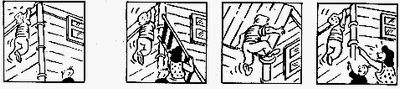 На рисунке слева Барни, зацепившийся за край крыши, испуган и просит помощи у своего маленького сына. Мальчик взволнован тем, что видит отца в таком трудном положении.Выбор рисунка №1 является правильным ответом в данном случае. Поэтому на Бланке ответов цифра 1 обведена кружком. Рисунок №1 наиболее логично и правдоподобно продолжает заданную ситуацию: жена и сын Барни приставляют к стене лестницу для того, чтобы помочь ему спуститься.Выбор рисунков №2 и №3 является менее корректным. Что касается рисунка №2, то маловероятно, что, вися в воздухе в таком испуганном и беспомощном состоянии, Барни сможет залезть на крышу самостоятельно. Поскольку положение Барни опасно, жена и сын вряд ли стали бы насмехаться над ним, как это изображено на рисунке №3.Итак, в каждом задании Вы должны предсказать, что произойдет после ситуации, изображенной на левом рисунке, основываясь на чувствах и намерениях действующих в ней персонажей.Не выбирайте рисунок для ответа только потому, что он показался Вам наиболее забавным продолжением. Предлагайте наиболее типичное и логичное продолжение заданной ситуации. Номер выбранного рисунка (обозначенный в правом нижнем углу рисунка) обходится кружком на Бланке ответов. В самих тестовых тетрадях никаких пометок делать нельзя.На выполнение субтеста отводится 6 минут. За минуту до окончания работы Вы будете предупреждены. Работайте, по возможности, быстрее. Не тратьте много времени на одно задание. Если затрудняетесь с ответом, переходите к следующему пункту. К трудным заданиям можно будет вернуться в конце, если хватит времени. В затруднительных случаях давайте ответ, даже если не совсем уверены в его правильности.Если у Вас есть вопросы, задайте их сейчас.Не переворачивайте страницу, пока не получите команду «Начали!»Субтест №1 «Истории с завершением» картинки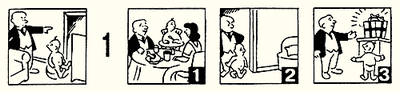 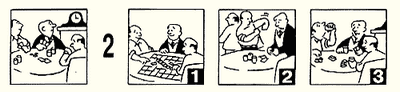 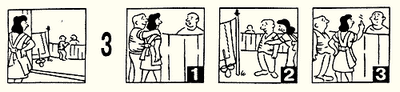 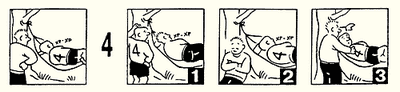 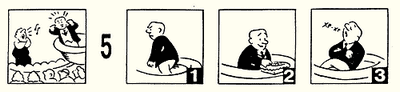 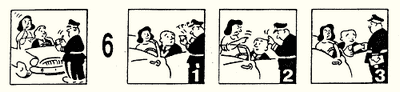 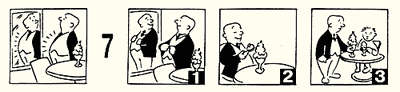 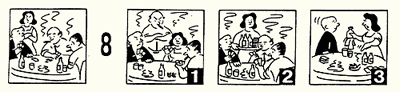 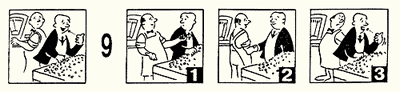 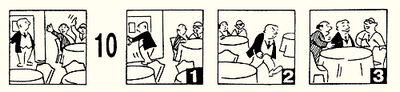 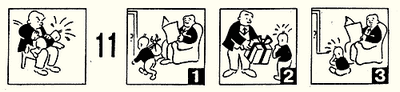 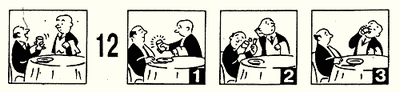 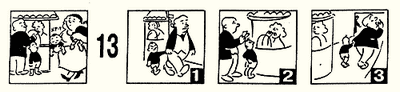 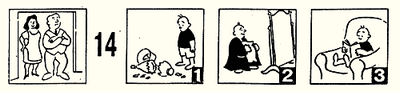 Субтест №2 «Группы экспрессии»В этом субтесте Вы будете иметь дело с картинками, на которых изображены позы, жесты, мимика, то есть выразительные движения, отражающие состояние человека.Для объяснения сути задания рассмотрим пример. В этом примере три картинки, расположенные слева, иллюстрируют одно и то же состояние человека, одни и те же мысли, чувства, намерения.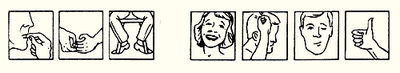 Одна из четырех картинок справа выражает такое же состояние, такие же мысли, чувства или намерения. Необходимо найти эту картинку.Правильным ответом будет рисунок №2, выражающий такое же состояние (напряжения или нервозности), что и рисунки слева. Поэтому на Бланке ответов цифра 2 обведена кружком. Рисунки №1, 3, 4 не подходят, так как отражают другие состояния (радости и благополучия).Итак, в каждом задании субтеста среди четырех рисунков справа Вы должны выбрать тот, который подходит к группе из трех рисунков слева, потому что отражает сходное состояние человека. Номер выбранного рисунка обводится кружком на Бланке ответов.На выполнение субтеста отводится 7 минут. За минуту до окончания работы Вы будете предупреждены. Работайте, по возможности, быстрее. Не тратьте много времени на одно задание. Если затрудняетесь с ответом, переходите к следующему пункту. К трудным заданиям можно будет вернуться в конце, если хватит времени. В затруднительных случаях давайте ответ, даже если не совсем уверены в его правильности.Если у Вас есть вопросы, задайте их сейчас.Не переворачивайте страницу, пока не получите команду «Начали!»Субтест №2 «Группы экспрессии» картинки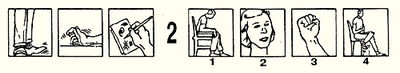 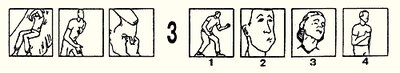 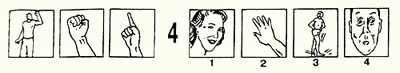 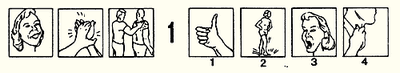 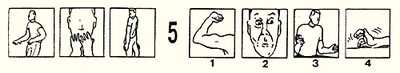 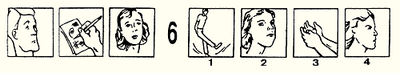 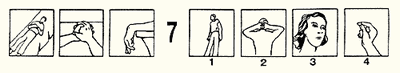 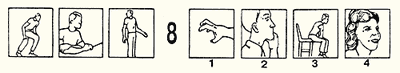 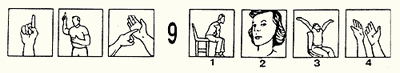 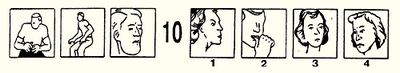 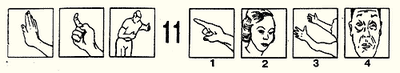 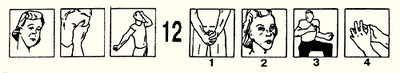 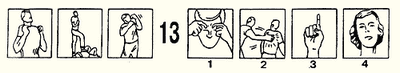 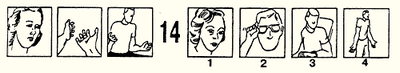 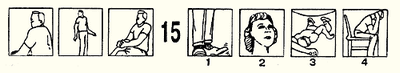 Субтест №3 «Вербальная экспрессия»В каждом задании этого субтеста слева написана фраза, которую один человек говорит другому, а справа перечислены три ситуации общения. Причем только в одной из них фраза, приведенная слева, приобретет другой смысл. Рассмотрим пример.Глуховатый человек – товарищу: «Повторите, пожалуйста».Сообщение глуховатого человека к товарищу представляет собой вежливую просьбу. Эта же фраза в ситуациях №2, 3 будет иметь такое же значение. И только в ситуации №1 в устах оскорбленного человека она приобретет совсем другой смысл. Поэтому на Бланке ответов цифра 1 обведена кружком.Итак, в каждом задании необходимо выбрать ту ситуацию общения, в которой заданная слева фраза приобретет другое значение, будет связана с другим намерением, нежели в двух других ситуациях.На выполнение субтеста отводится 5 минут. За минуту до окончания работы Вы будете предупреждены. Работайте, по возможности, быстрее. Не тратьте много времени на одно задание. Если затрудняетесь с ответом, переходите к следующему пункту. К трудным заданиям можно будет вернуться в конце, если хватит времени. В затруднительных случаях давайте ответ, даже если не совсем уверены в его правильности.Если у Вас есть вопросы, задайте их сейчас.Не переворачивайте страницу, пока не получите команду «Начали!»Субтест №3 «Вербальная экспрессия» фразыСубтест №4 «Истории с дополнением»В этом субтесте Вы будете иметь дело с картинками, на которых изображены истории про Фердинанда. У Фердинанда есть жена и маленький ребенок. Он работает начальником, поэтому в историях будут также принимать участие его сослуживцы.Каждое задание состоит из восьми картинок. Четыре верхние картинки отражают определенную историю, происходящую с Фердинандом. Одна из этих картинок всегда пропущена. Вам необходимо выбрать среди четырех рисунков нижнего ряда тот, который при подстановке на место пустого квадрата вверху будет дополнять историю с Фердинандом по смыслу. Если Вы правильно выберете отсутствующий рисунок, то смысл истории полностью прояснится, чувства и намерения действующих в ней персонажей станут понятными.Рассмотрим пример: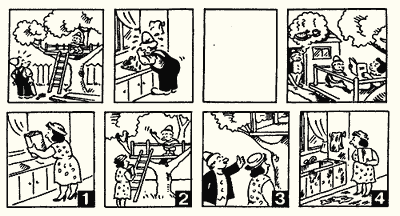 В этой истории отсутствует третий рисунок. В конце истории мы видим, что Фердинанд, мечтавший об обеде, не получает его вопреки своим ожиданиям и выходит из дома раздосадованный. Жена Фердинанда рассержена и делает вид, что читает сыну книгу. Мальчик сидит спокойно. Все это связано с тем, что Фердинанд, умываясь после работы, оставил на кухне грязь, что и разозлило его жену. Таким образом, логичным дополнением истории является рисунок №4. Поэтому в Бланке ответов цифра 4 обведена кружком.Рисунки №1, 2, 3 не соответствуют данной истории по смыслу.Итак, в каждом задании необходимо найти рисунок, дополняющий историю про Фердинанда по смыслу. На выполнение субтеста отводится 10 минут. За минуту до окончания работы Вы будете предупреждены. Работайте, по возможности, быстрее. Не тратьте много времени на одно задание. Если затрудняетесь с ответом, переходите к следующему пункту. К трудным заданиям можно будет вернуться в конце, если хватит времени. В затруднительных случаях давайте ответ, даже если не совсем уверены в его правильности.Если у Вас есть вопросы, задайте их сейчас.Не переворачивайте страницу, пока не получите команду «Начали!»Субтест № 4 «Истории с дополнением» картинки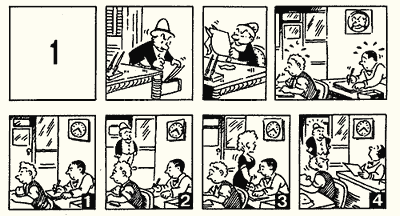 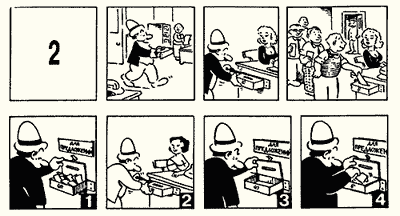 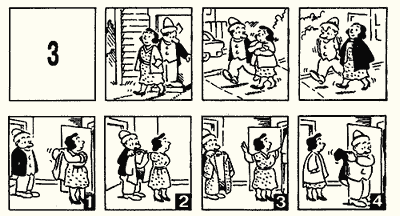 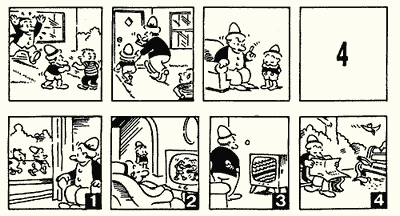 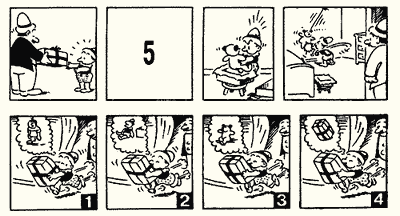 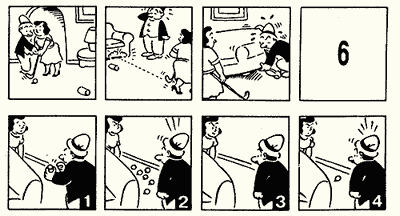 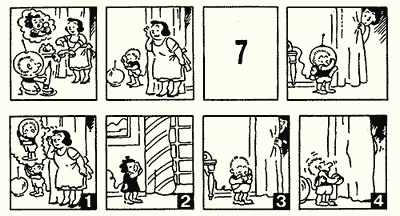 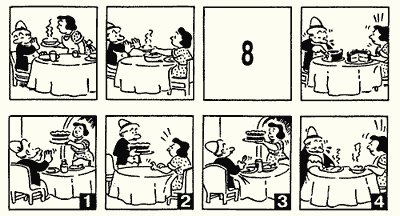 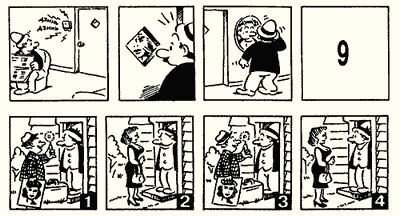 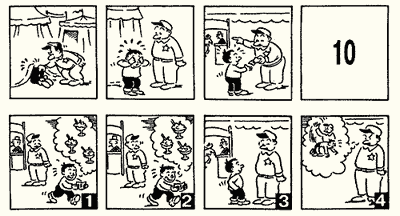 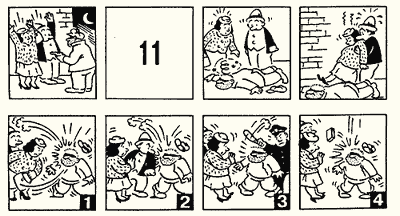 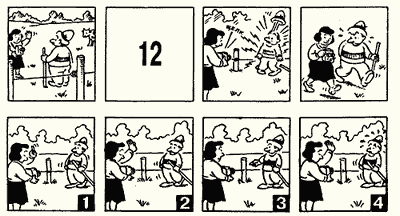 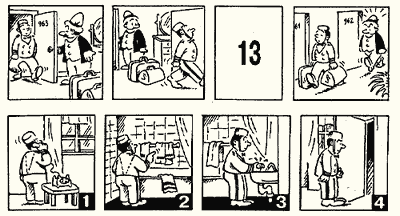 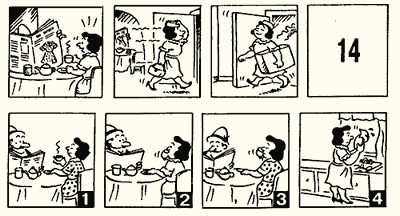 Тест Гилфорда Дж. «Социальный интеллект»Бланк ответовФ.И.О.__________________________________ Дата _____________
Возраст _____________________ Пол ______________Ключ к обработке методикиПравильные ответы:Нормативные таблицы для определения стандартных значений (для возрастной группы 18-55 лет)Интерпретация результатовИнтерпретация отдельных субтестовПосле завершения процедуры обработки результатов получаются стандартные баллы по каждому субтесту, отражающие уровень развития соответствующих способностей к познанию поведения.При этом общий смысл стандартных баллов можно определить следующим образом:1 балл – низкие способности к познанию поведения; 2 балла – способности к познанию поведения ниже среднего (среднеслабые); 3 балла – средние способности к познанию поведения (средневыборочная норма); 4 балла – способности к познанию поведения выше среднего (среднесильные); 5 баллов – высокие способности к познанию поведения.При получении стандартной оценки 1 балл по какому-либо субтесту необходимо прежде всего проверить, правильно ли обследуемый понял инструкцию.Субтест №1 «Истории с завершением»Лица с высокими оценками по субтесту умеют предвидеть последствия поведения. Они способны предвосхищать дальнейшие поступки людей на основе анализа реальных ситуаций общения (семейного, делового, дружеского), предсказывать события, основываясь на понимании чувств, мыслей, намерений участников коммуникации. Их прогнозы могут оказаться ошибочными, если они будут иметь дело с людьми, ведущими себя самым неожиданным, нетипичным образом. Такие люди умеют четко выстраивать стратегию собственного поведения для достижения поставленной цели. Успешное выполнение субтеста предполагает умение ориентироваться в невербальных реакциях участников взаимодействия и знание нормо-ролевых моделей и правил, регулирующих поведение людей.Лица с низкими оценками по субтесту плохо понимают связь между поведением и его последствиями. Такие люди могут часто совершать ошибки (в том числе и противоправные действия), попадать в конфликтные, а возможно, и в опасные ситуации потому, что неверно представляют себе результаты своих действий или поступков других. Они плохо ориентируются в общепринятых нормах и правилах поведения.Успешность выполнения данного субтеста положительно коррелируют со следующими психологическими особенностями:способностью полно и точно описывать личность незнакомого человека по фотографии; способностью к расшифровке невербальных сообщений; дифференцированностью Я-концепции, насыщенностью Я-образа пониманием интеллектуальных, волевых характеристик, а также описанием особенностей духовной организации личности.Субтест №2 «Группы экспрессии»Лица с высокими оценками по субтесту способны правильно оценивать состояния, чувства, намерения людей по их невербальным проявлениям, мимике, позам, жестам. Такие люди, скорее всего, придают большое значение невербальному общению, обращают много внимания на невербальные реакции участников коммуникации. Чувствительность к невербальной экспрессии существенно усиливает способность понимать других. Способность читать невербальные сигналы другого человека, осознавать их и сравнивать с вербальными, по мнению А. Пиза, лежит в основе «шестого чувства» – интуиции. В психологии широко известны исследования, доказывающие большое значение невербальных средств общения. Так, Р. Бедсвилл обнаружил, что в беседе словесное общение занимает менее 35%, а более 65% информации передается невербально.Лица с низкими оценками по субтесту плохо владеют языком телодвижений, взглядов и жестов, который раньше осваивается в онтогенезе и вызывает больше доверия, чем вербальный язык). В общении такие люди в большей степени ориентируются на вербальное содержание сообщений. И они могут ошибаться в понимании смысла слов собеседника потому, что не учитывают (или неправильно учитывают) сопровождающие их невербальные реакции.Успешность выполнения субтеста положительно коррелирует:с точностью, полнотой, нестереотипностью и пластичностью при описании личности незнакомого человека по фотографии; с чувствительностью к эмоциональным состояниям других в ситуациях делового общения; с разнообразием экспрессивного репертуара в общении; с открытостью и проявлением дружелюбия в общении; с эмоциональной стабильностью; с сенситивностью к обратной связи в общении, восприимчивостью к критике, совестливостью; с высокой самооценкой и степенью принятия себя; с насыщенностью Я-образа описанием волевых характеристик личности, активности, стеничности; с глубиной рефлексии; с точностью понимания того, каким образом собственное эмоциональное состояние человека воспринимается его партнерами по общению, что является показателем конгруэнтности коммуникативного поведения, предпосылкой успешной самопрезентации; с эмпатией, с невербальной чувствительностью.Субтест №3 «Вербальная экспрессия»Лица с высокими оценками по субтесту обладают высокой чувствительностью к характеру и оттенкам человеческих взаимоотношений, что помогает им быстро и правильно понимать то, что люди говорят друг другу (речевую экспрессию) в контексте определенной ситуации, конкретных взаимоотношений. Такие люди способны находить соответствующий тон общения с разными собеседниками в разных ситуациях и имеют большой репертуар ролевого поведения (то есть они проявляют ролевую пластичность).Лица с низкими оценками по субтесту плохо распознают различные смыслы, которые могут принимать одни и те же вербальные сообщения в зависимости от характера взаимоотношений людей и контекста ситуации общения. Такие люди часто «говорят невпопад» и ошибаются в интерпретации слов собеседника.Успешность выполнения субтеста также положительно коррелирует с точностью описания личности незнакомого человека по фотографии, насыщенностью Я-образа описанием духовных ценностей и шкалой эмпатии.Субтест №4 «Истории с дополнением»Лица с высокими оценками по субтесту способны распознавать структуру межличностных ситуаций в динамике. Они умеют анализировать сложные ситуации взаимодействия людей, понимают логику их развития, чувствуют изменение смысла ситуации при включении в коммуникацию различных участников. Путем логических умозаключений они могут достраивать неизвестные, недостающие звенья в цепи этих взаимодействий, предсказывать, как человек поведет себя в дальнейшем, отыскивать причины определенного поведения. Например, субтест позволяет прогнозировать успешность построения следователем целостной картины преступления на основе неполных данных. Успешное выполнение субтеста предполагает способность адекватно отражать цели, намерения, потребности участников коммуникации, предсказывать последствия их поведения. Кроме этого, требуется умение ориентироваться в невербальных реакциях человека, а также нормах и правилах, регулирующих поведение в обществе.Лица с низкими оценками по субтесту испытывают трудности в анализе ситуаций межличностного взаимодействия и, как следствие, плохо адаптируются к разного рода взаимоотношениям между людьми (семейным, деловым, дружеским и другим).Субтест является наиболее комплексным и информативным по общему факторному весу в структуре социального интеллекта.Успешность выполнения субтеста положительно коррелирует с точностью, полнотой, дифференцированностью и гибкостью описания незнакомого человека по фотографии, с дифференцированностью Я-концепции, глубиной рефлексии, с принятием себя, чувством собственного достоинства, с интересом к социальным проблемам, общественной активностью, с экзаменационной успешностью.Интерпретация композитной оценки социального интеллектаОбщий уровень развития социального интеллекта (интегрального фактора познания поведения) определяется на основе композитной оценки. Смысл композитной оценки, выраженной в стандартных баллах, можно определить следующим образом:1 балл – низкий социальный интеллект; 2 балла – социальный интеллект ниже среднего (среднеслабый); 3 балла – средний социальный интеллект (средневыборочная норма); 4 балла – социальный интеллект выше среднего (среднесильный); 5 баллов – высокий социальный интеллект.Социальный интеллект представляет собой систему интеллектуальных способностей, определяющих адекватность понимания поведения людей. По мнению авторов методики, способности, отражающиеся на уровне композитной оценки, «вероятно, перекрывают собой традиционные понятия социальной чувствительности, эмпатии, восприятия другого и то, что можно назвать социальной интуицией». Выполняя регулирующую функцию в межличностном общении, социальный интеллект обеспечивает социальную адаптацию личности, «гладкость в отношениях с людьми».Лица с высоким социальным интеллектом способны извлечь максимум информации о поведении людей, понимать язык невербального общения, высказывать быстрые и точные суждения о людях, успешно прогнозировать их реакции в заданных обстоятельствах, проявлять дальновидность в отношениях с другими, что способствует их успешной социальной адаптации.Лица с высоким социальным интеллектом, как правило, бывают успешными коммуникаторами. Им свойственны контактность, открытость, тактичность, доброжелательность и сердечность, тенденция к психологической близости в общении.Высокий социальный интеллект связан с интересом к социальным проблемам, наличием потребности воздействовать на других и часто сочетается с развитыми организаторскими способностями. Люди с развитым социальным интеллектом обычно имеют выраженный интерес к познанию себя и развитую способность к рефлексии.Уровень развития социального интеллекта в большей степени определяет успешность адаптации при поступлении на работу, чем уровень развития общего интеллекта. Люди с высоким социальным интеллектом обычно легко уживаются в коллективе, способствуют поддержанию оптимального психологического климата, проявляют больше интереса, смекалки и изобретательности в работе.Лица с низким социальным интеллектом могут испытывать трудности в понимании и прогнозировании поведения людей, что усложняет взаимоотношения и снижает возможности социальной адаптации.Низкий уровень социального интеллекта может в определенной степени компенсироваться другими психологическими характеристиками (например, развитой эмпатией, некоторыми чертами характера, стилем общения, коммуникативными навыками), а также может быть скорректирован в ходе активного социально-психологического обучения.Методика оценки 
личностных качеств школьников КСПШ-60 [30]1. Инструкция к методике КСПШ-60.В этом задании Вы выступаете в качестве эксперта, оценивающего разнообразные качества Ваших учеников — интеллектуальные, нравственные, характерологические. Вам надо постараться воссоздать максимально точный индивидуальный портрет каждого ученика из вашего класса. Важнейший критерий качества Вашей работы, который мы будем использовать, - это степень различий в описаниях, которые Вы дадите разным ученикам. Этого можно достичь с помощью тщательного анализа тонких различий между такими, казалось бы, сходными качествами, как «трусливый» и «осторожный», «скованный» и «сдержанный» и т.п.Кроме данного листа с инструкцией в комплект задания входят:1) Список поясняющих определений для каждого качества.2) Пакет ответных листов – по одному на каждого ученика.Первый этап. Для того, чтобы все эксперты вкладывали в приведенные в ответных листах краткие формулировки качеств один и тот же смысл, на первом этапе от Вас потребуется как можно глубже изучить поясняющие определения. Более того – Вам надо восстановить соответствия между поясняющими определениями и названиями качеств. По тому, насколько точно Вам удастся восстановить это соответствие, мы будем судить о надежности Ваших суждений.Таким образом, список поясняющих определений дается в ином порядке, чем список качеств на ответном листе. Вам следует вписать название качества в соответствующую графу – справа от поясняющего определения. Советуем Вам сделать это вначале карандашом – возможно, что, пройдя весь список, Вы захотите внести изменения в свои первые ответы.Под некоторыми краткими названиями качеств на ответных листах (в скобках маленькими буквами) дается дополнительное название или краткое пояснение. Его следует рассматривать как неотъемлемую часть основной формулировки. Например, под качеством МНИТЕЛЬНЫЙ следует понимать повышенную зависимость от оценок и мнений других людей в общении.Второй этап. Это основной этап — вынесение оценок ученикам. Не забудьте пронумеровать и подписать каждый ответный лист. Оценки Вам предстоит выносить с использованием семибалльной шкалы. Каждому баллу на этой шкале Вы должны приписывать в уме строго определенный смысл, сравнивая данного ученика с некоторым средним:1 - качество выражено у ученика в очень слабой степени по сравнению с другими (средним учеником) или фактически отсутствует,2 - качество выражено определенно, явно слабее, чем у среднего,3 - ... немного слабее.4 - ... в той же степени, что и у других,5 - ... немного сильнее,6 - ... определенно, явно сильнее,7 - ... в очень сильной степени.Основы психодиагностикиТаким образом, в предлагаемой семибалльной оценочной шкале серединка – это 4 балла. От этой серединки имеется три степени (градации) в отклонении в сторону повышения (5, 6 и 7) и в сторону понижения (3, 2 и 1) выраженности качества. Сильные отклонения, как Вы понимаете, встречаются реже, чем слабые. То есть, если Вы правильно пользуетесь шкалой, то частота встречаемости баллов 1 и 7 должна быть самой редкой, баллы 2 и 6 – должны выставляться Вами немного чаще, 3 и 5 – еще чаще. Наконец, самый частотный балл – это 4.Оценивая каждого ученика, пользуйтесь поясняющим определением для каждого качества. Оценки фиксируются в ответном листке – путем обведения кружком соответствующего балла – справа от качества. При нормальной тщательности в выполнении задания на каждого ученика должно быть затрачено не менее 10 минут. Работайте внимательно – не пропускайте ни одного качества на каждом ответном листе.Всего Вы должны оценить не менее 24 детей из вашего класса.2. Поясняющие определения1. Думает о других, чувствителен к настроению других людей, не может совершать намеренно поступки, которые ранили бы других людей, сочувствует, когда другие огорчены.2. Знает, что такое правильное поведение, и обычно стремится так себя вести, даже если никто не наблюдает за ним, говорит правду, даже если это трудно.3. Ведет себя нахально и бесцеремонно с другими, часто производит впечатление невоспитанного, невежливого человека, не разборчив в словах и жестах.4. Намеренно говорит и делает такое, что досаждает и ранит других; говорит недобрые слова о других, унижает других, как будто нравится делать неприятности.5. Достижения других людей не радуют его; его огорчает, когда другим достаются похвалы или заботливое внимание, испытывает досаду, когда других награждают.6. Очень чувствителен к критике, дуется или плачет, если его критикуют, не выносит шуток и насмешек.7. Быстро видит решение проблемы, интуитивно находит путь для ориентировки в сложных случаях, движется от проблемы к решению кратчайшим и порой неожиданным путем.8. Опирается на «здравый смысл»; знает, что делать в повседневной жизни, в обычных ситуациях.9. Имеет широкие и разнообразные познания в самых разных областях, знает много фактов, дат, имен и т.п.10. Активен, полон энергии, живой, движения часто быстрые, охотно берется за дела, увлекается.11. Справляется легко и успешно с новыми и незнакомыми ситуациями, смело идет навстречу неопределенности, полагаясь на собственную смекалку, умение приспособиться.12. Выдвигает разнообразные новые идеи и способы решения проблем; мышление и поведение характеризуется нестандартными подходами, не подражает, ищет свое лицо.13. Склонен интересоваться разными вещами, лежащими за пределами повседневной жизни, задает много вопросов «почему и отчего», пристально изучает все новое.14. Имеет активное, живое воображение, которое иногда рождает самые причудливые идеи и образы, видит возможности, которые не замечают другие люди.15. Оптимистичен, как правило, в хорошем настроении, радуется жизни, производит впечатление довольного тем, как идут его дела, видит много поводов для радости.16. Имеет трудности в приспособлении к новой ситуации; предпочитает привычные, старые способы действия, даже когда они очевидно не подходят.17. Не любит групповых игр и развлечений; предпочитает быть в компании двух-трех друзей или одному, не любит быть в гуще народа, сторонится новых знакомых.18. Часто жалуется на то, что говорят или делают другие по отношению к нему; просит взрослых вмешаться и воздействовать не поведение других детей.19. Выражает озабоченность реальными или воображаемыми признаками отвержения или неуважения со стороны других; беспокоится, что может потерять друзей, что они не любят его.20. Лидирует, старается направлять действия других, убежден, что его способ действия наилучший, показывает другим, как нужно действовать, наставляет.21. С вниманием относится к вещам, которые ему принадлежат; становится озабоченным, если что-то теряет, и долго ищет это; содержит свои вещи чистыми и в полном порядке.22. Высказывает то, что думает, без задержек и колебаний; редко или никогда не останавливается перед тем, чтобы выразить свое мнение, даже если это и не выгодно ему.23. Быстро меняет свои интересы, «порхает» от одного дела к другому, начинает одно и тут же перескакивает на другое, не может долго сидеть на одном месте.24. Ведет себя всегда целенаправленно, даже в игре; занимается систематично; умеет следовать правилам.25. Стремится доводить все, за что берется, до конца, несмотря на трудности, мелкие детали, стремится учесть даже мелочи, чтобы добиться своего.26. Не принимает возлагаемых на него обязанностей серьезно; на него нельзя положиться в серьезном деле.27. Любит быть в компании, проводит как можно больше времени с приятелями, не любит оставаться один, легко заводит новую компанию.28. Обычно задерживается и обдумывает последствия перед тем, как что-то сделать, часто погружен в собственные размышления.29. Всегда куда-то торопится, меняет одно место на другое; скорее бежит, чем идет.30. Быстро начинает сердиться, когда увлекающая его деятельность прерывается; злится, когда его критикуют или лишают чего-либо.31. Трудно отвлечь его внимание, когда он концентрируется на чем-то, направляет все внимание на то, чем занят.32. Часто испытывает такое увлечение и нетерпение, что не может усидеть на месте, ожидая какого-то события, совершает непроизвольные движения и жесты.33. С удовольствием и помногу беседует с другими, болтает и тогда, когда это мешает занятиям.34. Совсем не боится таких вещей, которые пугают других детей, например, больших собак; спокойно воспринимает неопределенность или угрозу неприятностей.35. Мало приветлив и не эмоционален в общении с другими, не улыбается при встрече, не подхватывает радость или огорчение.36. Часто начинает плакать, быстро появляются слезы, когда что-то не получается, что-то огорчает.37. Часто находится в плохом, подавленном настроении, часто удручен без видимых причин, мало смеется.38. Громко смеется над шутками и разными нелепыми случайностями, хихикает над забавными историями, смеется во время игры, готов что-то подстроить ради забавы.39. Может тихо сидеть длительное время; не привлекает к себе внимания, предпочитает тихие игры.40. Легко впадает в раздражение, нервничает или даже злится, когда что-то не получается или кто-то мешает.41. Быстро успокаивается после огорчения, восстанавливается обычное настроение после неудачи, забывает обиды.42. Осмотрительно и медленно изучает новые, возможно опасные ситуации, старается подстраховаться, отказывается от рискованных затей.43. Может удержаться от смеха или улыбок, когда они неуместны, не говорит лишнего, думает перед тем, как действовать.44. Предпочитает заниматься одним делом, пока не добьется результата, раз за разом повторяя новую попытку после неудачи.45. При встрече с новыми детьми или взрослыми испытывает смущение и напряжение, не знает, как вести себя.46. Чувствует состояние и настроение других людей, может быстро впадать в обиду от едва заметной небрежности, но может и посочувствовать чужой беде.47. Срывается с места, как только звенит звонок на перемену, нередко попадает в разные переделки, так как предпочитает активные действия, не тратит на раздумья ни минуты.48. Боится потеряться на экскурсиях, выказывает много страхов, например, боится животных, чужих людей и т.п.49. Не теряет веры в удачу после разочарований и неудач, твердо придерживается определенной линии поведения.50. Требует постоянно к себе внимания со стороны, выражает разные прихоти и желания, шумно протестует, если на это не обращают внимания.51. Не умеет принимать самостоятельных решений, предпочитает следовать примеру какого-то уверенного в себе приятеля (подруги), не имеет своего мнения.52. Все время выпячивает свои достижения и успехи, «якает», высокомерно относится к другим.53. В беспорядке содержит свои личные вещи, не обращает внимания на свой внешний вид, может прийти и школу в грязной, мятой одежде.54. Старательно и аккуратно выполняет задания, усердно трудится на уроках, соблюдает правила.55. Испытывает больше интереса к делам, когда делает их сообща с другими, любит делать уроки вместе, ценит взаимопомощь, держит обязательства перед другими.56. Не любит высказывать свое мнение и свою оценку разных людей и событий, не выражает своих настоящих симпатий, своих намерений и интересов.57. Умеет так себя повести, что взрослые осуждают других детей, а сам он остается «не при чем»; добивается своего не прямым путем, ловко списывает, получает подсказки и т.п.58. Быстро подчиняется требованиям со стороны взрослых, легко выполняет прямые распоряжения, хорошо себя ведет.59. Не слушается, даже когда его неправильный способ действия взрослые или дети пытаются скорректировать с помощью мягкого совета, делает по-своему, даже если терпит неудачу.60. Верит другим на слово, даже если они уже не раз обманывали его, принимает за «чистую монету» все обещания. 3. Перечень качеств для задания «Поясняющие определения» (Подчеркнуть правильный ответ — один из трех)1. Отгороженный (необщительный). Холодный. Скрытный.2. Раздражительный. Гневливый (агрессивный). Грубый.3. Нежный (чувствительный). Тихий (скромный). Чуткий.4. Фантазер (изобретательный). Сообразительный. Находчивый.5. Веселый (шаловливый). Жизнерадостный. Отходчивый.6. Жалобщик. Обидчивый. Мнительный (зависимый от других).7. Стойкий. Упорный (дотошный). Настойчивый.8. Грустный. Обидчивый. Плаксивый.9. Зловредный. Завистливый. Хитрый.10. Отгороженный (необщительный). Холодный (сухой). Скрытный. 11. Грустный. Плаксивый. Мнительный (зависимый от других).12. Зловредный. Завистливый. Выскочка (зазнайка).13. Коллективист. Разговорчивый. Общительный.14. Веселый (шаловливый). Жизнерадостный. Отходчивый.     15. Откровенный. Доверчивый. Разговорчивый.16. Отгороженный (необщительный). Холодный. Скрытный.17. Оригинальный. Капризный. Выскочка (зазнайка).18. Эрудированный. Оригинальный. Любознательный.19. Фантазер (изобретательный). Сообразительный. Находчивый.20. Упрямый. Грубый. Косный (плохо переключающийся).21. Зловредный. Завистливый. Хитрый.22. Фантазер (изобретательный). Сообразительный. Оригинальный.23. Прилежный. Сознательный. Бережливый.24. Здравый. Сознательный. Прилежный.25. Настойчивый. Стойкий. Упорный (дотошный).26. Шальной (бездумно самовольный). Возбудимый. Непоседа.27. Целеустремленный. Стойкий. Упорный (дотошный).28. Смелый. Командир (властный). Энергичный.29. Упрямый. Грубый. Косный (плохо переключающийся).30. Скованный (застенчивый). Осторожный. Сдержанный.31. Отходчивый. Стойкий. Жизнерадостный.32. Тихий (скромный). Сдержанный. Скованный (застенчивый).33. Коллективист. Разговорчивый. Общительный.34. Скованный (застенчивый). Осторожный. Сдержанный.35. Шальной (бездумно самовольный). Возбудимый. Суматошный.36. Послушный. Несамостоятельный (подражающий). Трусливый.37. Жалобщик. Обидчивый. Мнительный (зависимый от других).38. Безответственный. Неряха. Суматошный.39. Вдумчивый (глубокий). Сосредоточенный. Организованный.40. Коллективист. Разговорчивый. Общительный.41. Раздражительный. Гневливый (агрессивный). Грубый.42. Сосредоточенный. Вдумчивый. Организованный (целеустремленный).43. Жалобщик. Обидчивый. Мнительный (зависимый от других).44. Здравый. Сознательный. Прилежный.45. Послушный. Несамостоятельный (подражающий). Трусливый.46. Оригинальный. Капризный. Выскочка (зазнайка).47. Сосредоточенный. Вдумчивый. Организованный (целеустремленный).48. Смелый. Командир (властный). Энергичный.49. Нежный (чувствительный). Тихий (скромный). Чуткий.50. Шальной (бездумно самовольный). Возбудимый. Непоседа.51. Откровенный. Разговорчивый. Доверчивый.52. Послушный. Несамостоятельный (подражающий). Трусливый.53. Упрямый. Грубый. Косный (плохо переключающийся).54. Прилежный. Сознательный. Бережливый.55. Шальной (бездумно самовольный). Возбудимый. Непоседа.56. Эрудированный. Оригинальный. Любознательный.57. Смелый. Командир (властный). Энергичный.58. Скованный (застенчивый). Осторожный. Сдержанный.59. Оригинальный. Капризный. Выскочка (зазнайка).60. Безответственный. Неряха. Суматошный.4. Ответный лист для методики КСПШ-60Ответный лист для методики КСПШ-60Ответный лист №_______Ученик______________Эксперт___________Дата_________(Инструкция: поставьте в клетку справа от качества балл от 1 до 7).Ориентировочный тест «школьной зрелости» [31]Ребенку (группе детей) дается лист бумаги, на лицевой стороне которого записываются имя, фамилия ребенка, дата его рождения и оставляется место для выполнения первого задания. Карандаш кладется перед ребенком так, чтобы ему было одинаково удобно взять его правой и левой рукой.Дается инструктаж к выполнению первого задания: «Здесь (каждому показывается где) нарисуй какого-либо дядю. Так, как ты умеешь». Дальнейшее объяснение, помощь или предупреждение по поводу ошибок и недостатков рисунка не допускается. Если какой-нибудь разговорчивый ребенок начнет расспрашивать подробнее, нужно стараться выбрать форму ответа без конкретизации выполнения задания, например, можно ответить: «Рисуй так, как ты умеешь».На вопрос, можно ли нарисовать тетю, необходимо объяснить, что все дети рисуют дядю, так и он(а) пусть рисует дядю. Если же ребенок начал рисовать женскую фигуру, можно разрешить ему ее дорисовать, а затем попросить, чтобы он рядом нарисовал мужскую фигуру.Когда рисунок закончен, детей просят, чтобы они перевернули лист бумаги, на обратной стороне которого заранее написан образец фразы (2-е задание) и дана конфигурация из 10 точек (3-е задание), которые ребенок должен повторить.Второе задание формулируется следующим образом: «Посмотри, здесь что-то написано. Ты еще писать не умеешь, но попробуй это написать. Хорошенько посмотри, как это написано, и рядом напиши то же самое».Если кто-нибудь из детей не рассчитает длину графы и третье слово у него не будет помещаться на строке, нужно подсказать ребенку, что можно написать ниже или выше.Объяснение третьего задания: «Здесь нарисованы точки. Попробуй рядом так же их нарисовать». В этом случае необходимо указать, где можно рисовать, так как у некоторых детей может ослабнуть концентрация внимания. За детьми необходимо все время наблюдать и делать краткие пометки об их поведении. Прежде всего обращают внимание на то, какой рукой будущий школьник пишет, не перекладывает ли во время работы карандаш из одной руки в другую. Необходимо также отметить, не вертится ли ребенок, не падает ли у него карандаш, нужно ли его при работе постоянно хвалить, нет ли у него побуждения обводить образец и др.Оценка результатовКаждое задание оценивается баллом от 1 (наилучшая оценка) до 5 (наихудшая). Ниже приводятся критерии оценки заданий по пятибалльной системе. Образцы выполнения заданий представлены на рисунках.Задание 1. Рисование мужской фигуры.1 балл – у нарисованной фигуры должны быть голова, туловище, конечности. Голову с туловищем соединяет шея (она не должна быть больше, чем туловище). На голове – волосы (возможна шапка или шляпа), уши, на лице – глаза, нос, рот. Верхние конечности заканчиваются рукой с пятью пальцами. Признаки мужской одежды. Рисунок сделан так называемым синтетическим способом.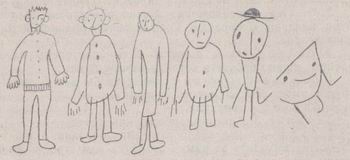 2 балла – такое же выполнение всех требований, как и для получения 
1 балла, кроме синтетического способа изображения. Возможны три отсутствующие части тела: шея, волосы, один палец руки, но не должна отсутствовать какая-либо часть лица.3 балла – у фигуры на рисунке должна быть голова, туловище, конечности, руки и ноги нарисованы двумя линиями. Отсутствуют: уши, волосы, одежда, пальцы на руках, ступни на ногах.4 балла – примитивный рисунок головы с туловищем. Конечности (достаточно лишь одной пары) изображены одной линией.5 баллов – отсутствует ясное изображение туловища и конечностей или нет ничего похожего на человеческую фигуру.Задание 2. Имитация написанного текста.1 балл – имитация, которую можно прочитать. Буквы могут в два раза по величине превосходить те, что на образце (но не больше). Буквы образуют три слова. Предложение отклонено от прямой линии не больше чем на 30°.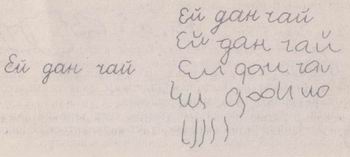 2 балла – предложение можно прочитать. Величина букв близкая к образцу. Графическая правильность не обязательна.3 балла – буквы должны быть разделены на две группы, можно прочесть хотя бы четыре буквы.4 балла – с образцом схожи хотя бы две буквы. Вся группа имеет еще видимость «письма».5 баллов – каракули.Задание 3. Срисовывание группы точек.1 балл – точное воспроизведение образца. Одна точка может выходить за рамки столбика или строки. Уменьшение образца допускается не больше чем в полтора раза.2 балла – количество и состав точек должны соответствовать образцу. Можно опустить три точки на 0,5 ширины пробела между строчками или столбиками.3 балла – общее впечатление – похожее на образец. Различия по высоте и ширине не больше чем в два раза по сравнению с образцом. Точек не должно быть больше чем двадцать и меньше чем семь. Возможны некоторые перестановки в расположении точек до 180°.4 балла – рисунок лишь напоминает образец, но все-таки он сделан из точек. Величина и количество точек не существенны. Другие изображения, например линии, недопустимы.5 баллов – каракули.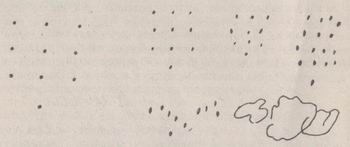 Оценка полученных результатов.Анализ работы ребенка по тестовым заданиям дает возможность психологу принять следующее решение.Дети, получившие за выполнение трех заданий данного теста 3-5 баллов, безусловно будут справляться со школьной программой и могут быть зачислены в школу.Если ребенок получает 6-9 баллов, то это означает, что психологу необходимо дать его родителям задание на лето, помочь подобрать специальные упражнения.Если «испытуемый» набрал по тесту 10 и более баллов, то психологу необходимо эти результаты соотнести со своими наблюдениями и впечатлениями о ребенке, которые возникли в процессе бесед и выполнения других заданий. Решение о возможности обучать таких детей в школе с шести лет принимается администрацией только с учетом мнений учителя, врача, родителей. В случае положительного решения психологу необходимо поставить перед родителями четкие задачи по развитию ребенка.Детей с результатами по тесту в 15 баллов рекомендуют для специализированного медико-педагогического обследования.Психологу необходимо проявить максимум такта, внимания, не «приклеивать ярлык» неполноценности к детям с отклонениями в развитии и корректно информировать родителей о результатах обследования и рекомендациях.16-факторный личностный опросник Кеттела Р.Б. 
(16-PF, форма “А”) [32]Инструкция:Вам предлагается ответить на ряд вопросов, цель которых выяснить особенности Вашего характера, склонностей, интересов. Здесь нет вопросов, на которые можно дать ”правильный” или “неправильный” ответы, так как они отражают лишь особенности, присущие различным людям. Если же Вы хотите получить рекомендации, правильно отражающие особенности проявлений Вашего характера в различных ситуациях, старайтесь отвечать как можно более точно и правдиво. Отвечая на вопрос, Вы можете выбрать один из трех вариантов ответов. Номер ответов на бланке (кодировальном листе) должен соответствовать номеру вопроса. Выбрав ответ –”А”, перечеркните крестиком левый квадратик, если ответ – “В”, то средний квадратик, ответу “С” соответствует правый квадратик.Отвечая, помните о следующих простых правилах:1. Не тратьте времени на раздумья. Давайте первый ответ, который приходит Вам в голову (как правило, он оказывается наиболее естественным). Конечно, вопросы слишком коротки, чтобы в них содержались все необходимые подробности. Представляйте типичные ситуации, не задумываясь над деталями. Когда же встретите логическую задачу – наоборот, не торопитесь с ответом.2. Старайтесь избегать промежуточных, неопределенных ответов, кроме тех случаев, когда ответить определенно действительно невозможно (давайте неопределенный ответ не чаще одного раза на 5-6 вопросов).3. Возможно, некоторые вопросы Вам будет трудно отнести к себе. В таком случае постарайтесь дать наилучший предположительный ответ. Ничего не пропускайте, отвечайте на все вопросы подряд.4. Помните, что "плохих" ответов быть не может. Не надо стараться произвести благоприятное впечатление своими ответами, будьте искренни в ответах, свободно выражайте свое собственное мнение. Примеры:1. Я люблю смотреть спортивные игрыА) да;	В) время от времени; 	С) нет.2. Я предпочитаю людей:А) сдержанных;В) представляющих собой нечто среднее;С) таких, которые быстро завязывают дружбу.3. Деньги не могут принести счастьяА) согласен; 	В) верно нечто среднее; 	С) не согласен.4. Слово "женщина" так относится к слову "ребенок", как слово ”кошка" к слову:А) котенок; 	В) собака; 	С) мальчик.В последнем примере есть единственно правильный ответ - "котенок". Но таких вопросов мало. Некоторые вопросы могут показаться слишком личными, но Вы можете быть уверены в том, что Ваши ответы не будут разглашены. Ваши ответы могут быть расшифрованы только с помощью специального ключа, который находится у исследователей. Причем ответы на отдельные вопросы вообще никем не будут изучаться: нас интересуют только численные (в баллах) показатели свойств личности, которые получатся в результате обработки на ЭВМ. Сообщаемые Вами сведения будут использованы исключительно в научных целях.Благодарим Вас за участие в исследовании.1. Я хорошо понял инструкцию к этому вопроснику:А) да;	В) не уверен; 	С) нет.2. Я готов как можно искренней ответить на вопросы:А) да;	В) не уверен; 	С) нет.3. Я предпочел бы иметь дачу:А) в оживленном дачном поселке; В) предпочел бы нечто среднее; С) уединенно в лесу.4. Я могу найти в себе достаточно сил, чтобы справиться с жизненными трудностями:А) всегда; 	В) обычно; 	С) редко.5. При виде диких животных мне становится несколько не по себе, даже если они надежно заперты в клетках:А) да, это верно; 	В) не уверен; 	С) нет, это неверно.6. Я воздерживаюсь от критики людей и их взглядов:А) да;	В) иногда; 	С) нет.7. Я делаю людям резкие, критические замечания, если мне кажется, что они этого заслуживают:А) обычно; 	В) иногда; 	С) никогда не делаю.8. Я предпочитаю несложную классическую музыку современным популярным мелодиям:А) верно; 	В) не уверен; 	С) неверно.9. Если бы я увидел двух дерущихся соседских детей:А) я предоставил бы им самим выяснить свои отношения;В) не знаю, что предпринял бы;С) я постарался бы разобраться в их ссоре.10. На собраниях и в компаниях:А) я легко выхожу вперед;В) верно нечто среднее;С) я предпочитаю держаться в сторонке.11. По-моему, интереснее быть:А) инженером-конструктором;В) не знаю, что предпочесть;С) драматургом.12. На улице я скорее остановлюсь, чтобы посмотреть, как работает художник, чем стану наблюдать за уличной ссорой:А) да;	В) верно нечто среднее; 	С) нет.13. Обычно я спокойно переношу самодовольных людей, даже когда они хвастаются или другим образом показывают, что они высокого мнения о себе:А) согласен; 	В) не уверен; 	С) не согласен.14. Если человек обманывает, я почти всегда могу заметить это по выражению его лица:А) согласен; 	В) не уверен; 	С) не согласен.15. Я считаю, что самую скучную повседневную работу всегда нужно доводить до конца, даже если кажется, что в этом нет необходимости:А) согласен; 	В) не уверен; 	С) не согласен.16. Я предпочел бы взяться за работу:А) где можно много заработать, если даже заработки непостоянны;В) не знаю, что выбрать;С) с постоянной, но относительно невысокой зарплатой.17. Я говорю о своих чувствах:А) только в случае необходимости;В) верно нечто среднее;С) охотно, когда предоставляется возможность.18. Изредка я испытываю чувство внезапного страха или неопределенного беспокойства, сам не знаю отчего:А) да;	В) верно нечто среднее; 	С) нет.19. Когда меня несправедливо критикуют за то, в чем я не виноват:А) никакого чувства вины у меня не возникает;В) верно нечто среднее;С) я все же чувствую себя немного виноватым.20. На работе у меня бывает больше затруднений с людьми, которые:А) отказываются использовать современные методы;В) не знаю, что выбрать;С) постоянно пытаются что-то изменить в работе, которая и так идет нормально.21. Принимая решения, я руководствуюсь больше:А) сердцем; В) сердцем и рассудком в равной степени; С) рассудком.22. Люди были бы счастливее, если бы они больше времени проводили в обществе своих друзей:А) да;	В) верно нечто среднее; 	С) нет.23. Строя планы на будущее, я часто рассчитываю на удачу:А) да;	В) затрудняюсь ответить; 	С) нет.24. Разговаривая, я склонен:А) высказывать свои мысли сразу, как только они приходят в голову;В) верно нечто среднее;С) прежде хорошенько собраться с мыслями.25. Даже если я чем-нибудь сильно взбешен, я успокаиваюсь довольно быстро:А) да;	В) верно нечто среднее; 	С) нет.26. При равной продолжительности рабочего дня и одинаковой зарплате мне было бы интереснее работать:А) столяром или поваром; В) не знаю, что выбрать; С) официантом в хорошем ресторане.27. У меня было:А) очень мало выборных должностей;В) несколько;С) много выборных должностей.28. "Лопата" так относится к "копать", как "нож" к:А) острый; 	В) резать; 	С) точить.29. Иногда какая-нибудь навязчивая мысль не дает мне заснуть:А) да, это верно; 	В) не уверен; 	С) нет, это неверно.30. В своей жизни я, как правило, достигаю тех целей, которые ставлю перед собой:А) да, это верно; 	В) не уверен; 	С) нет, это неверно.31. Устаревший закон должен быть изменен:А) только после основательного обсуждения;В) верно нечто среднее;С) немедленно. 32. Мне становится не по себе, когда дело требует от меня быстрых действий, которые как-то влияют на других людей:А) да, это верно; 	В) верно нечто среднее; 	С) это неверно.33. Большинство знакомых считают меня веселым собеседником:А) да;	В) не уверен; 	С) нет.34. Когда я вижу неопрятных, неряшливых людей:А) меня это не волнует; В) верно нечто среднее; С) они вызывают у меня неприязнь и отвращение.35. Я слегка теряюсь, неожиданно оказавшись в центре внимания:А) да;	В) верно нечто среднее; 	С) нет.36. Я всегда рад присоединиться к большой компании, например, встретиться вечером с друзьями, пойти на танцы, принять участие в интересном общественном мероприятии:А) да;	В) верно нечто среднее; 	С) нет.37. В школе я предпочитал:А) уроки музыки (пения); В) затрудняюсь сказать; С) занятия в мастерских, ручной труд.38. Если меня назначают ответственным за что-либо, я настаиваю, чтобы мои распоряжения строго выполнялись, а иначе я отказываюсь от поручения:А) да;	В) иногда; 	С) нет.39. Важнее, чтобы родители:А) способствовали тонкому развитию чувств у своих детей;В) выбирать нечто среднее между 1) и 3);С) учили детей управлять своими чувствами.40. Участвуя в коллективной работе, я предпочел бы:А) попытаться ввести улучшения в организацию работы;В) верно нечто среднее;С) вести записи и следить за тем, чтобы соблюдались правила.41. Время от времени я чувствую потребность заняться чем-нибудь, что требует значительных физических усилий:А) да;	В) верно нечто среднее; 	С) нет.42. Я предпочел бы общаться с людьми вежливыми и деликатными, чем с грубоватыми и прямолинейными:А) да;	В) верно нечто среднее; 	С) нет.43. Когда меня критикуют на людях, это меня крайне угнетает:А) да, это верно; 	В) верно нечто среднее; 	С) это неверно.44. Если меня вызывает к себе начальник, я:А) использую этот случай, чтобы попросить о том, что мне нужно;В) верно нечто среднее;С) беспокоюсь, что сделал что-то не так.45. Я считаю, что люди должны очень серьезно подумать, прежде чем отказываться от опыта прошлых веков:А) да;	В) не уверен; 	С) нет.46. Читая что-либо, я всегда хорошо осознаю скрытое намерение автора убедить меня в чем-то:А) да;	В) не уверен; 	С) нет.47. Когда я учился в 7-10 классах, я участвовал в спортивной жизни школы:А) довольно часто; В) от случая к случаю; С) очень редко.48. Я поддерживаю дома хороший порядок и почти всегда знаю, что где лежит:А) да;	В) верно нечто среднее; 	С) нет.49. Когда я думаю о том, что произошло в течение дня, я нередко испытываю беспокойство:А) да;	В) верно нечто среднее; 	С) нет.50. Иногда я сомневаюсь, действительно ли люди, с которыми я беседую, интересуются тем, о чем я говорю:А) да;	В) верно нечто среднее; 	С) нет.51. Если бы мне пришлось выбирать, я предпочел бы быть:А) лесничим; В) трудно выбрать; С) учителем старших классов.52. Ко дню рождения, к праздникам:А) я люблю делать подарки;В) затрудняюсь ответить;С) считаю, что покупка подарков - несколько неприятная обязанность.53. "Усталый" так относится к "работа", как "гордый" к:А) улыбка; 	В) успех; 	С) счастливый.54. Какое из данных слов не подходит к двум остальным:А) свечка; 	В) луна; 	С) лампа.55. Мои друзья:А) меня не подводили; В) изредка; С) подводили довольно часто.56. У меня есть такие качества, по которым я определенно превосхожу других людей:А) да;	В) не уверен; 	С) нет.57. Когда я расстроен, я всячески стараюсь скрыть свои чувства от других:А) да, это верно; 	В) скорее что-то среднее; 	С) это неверно.58. Мне хотелось бы ходить в кино, на разные представления и в другие места, где можно развлечься:А) чаще одного раза в неделю (чаще, чем большинство людей);В) примерно раз в неделю (как большинство);С) реже одного раза в неделю (реже, чем большинство).59. Я думаю, что личная свобода в поведении важнее хороших манер и соблюдения правил этикета:А) да;	В) не уверен; 	С) нет.60. В присутствии людей более значительных, чем я (людей старше меня, с большим опытом или с более высоким положением), я склонен держаться скромно:А) да;	В) верно нечто среднее; 	С) нет.61. Мне трудно рассказывать что-либо большой группе людей или выступать перед большой аудиторией:А) да;	В) верно нечто среднее; 	С) нет.62. Я хорошо ориентируюсь в незнакомой местности: легко могу сказать, где север, где юг, где восток, где запад:А) да;	В) верно нечто среднее между 1) и 3); 	С) нет.63. Если бы кто-то разозлился на меня:А) я постарался бы его успокоить; В) не знаю, что предпринял бы; С) это вызвало бы у меня раздражение.64. Когда я вижу статью, которую считаю несправедливой, я скорее склонен забыть об этом, чем с возмущением ответить автору:А) да, это верно; 	В) не уверен; 	С) нет, это неверно.65. В моей памяти не задерживаются надолго несущественные мелочи, например, названия улиц, магазинов:А) да;	В) верно нечто среднее; 	С) нет.66. Мне могла бы понравиться профессия ветеринара, который лечит и оперирует животных:А) да;	В) трудно сказать; 	С) нет.67. Я ем с наслаждением и не всегда столь тщательно забочусь о своих манерах, как это делают другие люди:А) да, это верно; 	В) не уверен; 	С) нет, это неверно.68. Бывают периоды, когда мне ни с кем не хочется встречаться:А) очень редко; 	В) среднее между А и С; 	С) довольно часто.69. Иногда мне говорят, что мой голос и вид слишком явно выдают мое волнение:А) да;	В) верно среднее между А и С; 	С) нет.70. Когда я был подростком и мое мнение расходилось с родительским, я обычно:А) оставался при своем мнении; В) среднее между А и С; С) уступал, признавая их авторитет.71. Мне бы хотелось работать в отдельной комнате, а не вместе с коллегами:А) да;	В) не уверен; 	С) нет.72. Я предпочел бы жить тихо, так как мне нравится, нежели быть предметом восхищения благодаря своим успехам:А) да;	В) верно нечто среднее; 	С) нет.73. Во многих отношениях я считаю себя вполне зрелым человеком:А) это верно; 	В) не уверен; 	С) это неверно.74. Критика в том виде, в каком ее осуществляют многие люди, скорее выбивает меня их колеи, чем помогает:А) часто; 	В) изредка; 	С) никогда.75. Я всегда в состоянии строго контролировать проявление своих чувств:А) да;	В) верно нечто среднее 	С) нет.76. Если бы я сделал полезное изобретение, я предпочел бы:А) работать над ним в лаборатории дальше;В) трудно выбрать;С) позаботиться о его практическом использовании.77. "Удивление" так относится к "необычный", как "страх" к:А) храбрый; В) беспокойный; С) ужасный.78. Какая из трех следующих дробей не подходит к двум остальным?А) 3/7; 	В) 3/9; 	С) 3/11.79. Мне кажется, что некоторые люди не замечают или избегают меня, хотя и не знаю почему:А) верно; 	В) не уверен; 	С) неверно.80. Люди относятся ко мне менее доброжелательно, чем я того заслуживаю своим добрым к ним отношением:А) очень часто; 	В) иногда; 	С) никогда.81. Употребление нецензурных выражений мне всегда противно (даже если при этом нет лиц другого пола):А) да; 	В) среднее между А и С; 	С) нет.82. У меня, безусловно, меньше друзей, чем у большинства людейА) да; 	В) среднее между А и С; 	С) нет.83. Очень не люблю бывать там, где не с кем поговорить:А) верно; 	В) не уверен; 	С) неверно.84. Люди иногда называют меня легкомысленным, хотя и считают приятным человеком:А) да; 	В) среднее между 1) и 3); 	С) нет.85. В различных ситуациях в обществе я испытывал волнение, похожее на то, которое испытывает человек перед выходом на сцену:А) довольно часто; 	В) изредка; 	С) едва ли когда-нибудь.86. Находясь в небольшой группе людей, я довольствуюсь тем, что держусь в стороне и по большей части предоставляю говорить другим:А) да; 	В) верно нечто среднее; 	С) нет.87. Мне больше нравится читать:А) реалистические описания острых военных или политических конфликтов;В) не знаю, что выбрать;С) роман, возбуждающий воображение и чувства.88. Когда мною пытаются командовать, я нарочно делаю все наоборот:А) да; 	В) верно нечто среднее; 	С) нет.89. Если начальство или члены семьи в чем-то меня упрекают, то, как правило, только за дело:А) верно; 	В) нечто среднее между А и С; С) неверно.	90. Мне не нравится манера некоторых людей "уставиться" и бесцеремонно смотреть на человека в магазине или на улице:А) верно; В) верно нечто среднее; С) неверно.91. Во время продолжительного путешествия я предпочел бы:А) читать что-нибудь сложное, но интересное;В) не знаю, что выбрал бы;С) провести время, беседуя с попутчиком.92. В шутках о смерти нет ничего дурного или противного хорошему вкусу:А) да; В) верно нечто среднее; С) нет, не согласен.93. Если мои знакомые плохо обращаются со мной и не скрывают своей неприязни:А) это нисколько меня не угнетает; В) верно нечто среднее; С) я падаю духом.94. Мне становится не по себе, когда мне говорят комплименты и хвалят в лицо:А) верно; 	В) верно нечто среднее; 	С) неверно.95. Я предпочел бы иметь работу:А) с четко определенным заработком;В) верно нечто среднее;С) с более высокой зарплатой, которая бы зависела от моих усилий и продуктивности.96. Мне легче решить трудный вопрос или проблему:А) если я обсуждаю их с другими;В) верно нечто среднее;С) если я обдумываю их в одиночестве.97. Я охотно участвую в общественной жизни, в работе разных комиссий и т.п.:А) да; 	В) верно нечто среднее; 	С) нет.98. Выполняя какую-либо работу, я не успокаиваюсь, пока не будут учтены даже самые незначительные детали:А) верно; 	В) среднее между А и С; 	С) неверно.99. Иногда совсем незначительные препятствия очень сильно раздражают меня:А) да; 	В) верно нечто среднее; 	С) нет.100. Я сплю крепко, никогда не разговариваю во сне:А) да; 	В) верно нечто среднее; 	С) нет.101. Если бы я работал в хозяйственной сфере, мне было бы интереснее:А) беседовать с заказчиками, клиентами;В) выбрать нечто среднее;С) вести счета и другую документацию.102. "Размер" так относится к "длине", как "нечестный" к:А) тюрьма; 	В) грешный; 	С) укравший.103. АБ так относится к ГВ, как СР к:А) ПО; 	В) ОП; 	С) ТУ.104. Когда люди ведут себя неблагоразумно и безрассудно:А) я отношусь к этому спокойно;В) верно нечто среднее;С) испытываю к ним чувство презрения.105. Когда я слушаю музыку, а рядом громко разговаривают:А) это мне не мешает, я могу сосредоточиться;В) верно нечто среднее;С) это портит мне все удовольствие и злит меня.106. Думаю, что обо мне правильнее сказать, что я:А) вежливый и спокойный;В) верно нечто среднее;С) энергичный и напористый.107. Я считаю, что:А) жить нужно по принципу "делу время - потехе час";В) нечто среднее между А и С;С) жить нужно весело, не особенно заботясь о завтрашнем дне.108. Лучше быть осторожным и ожидать малого, чем заранее радоваться, в глубине души предвкушая успех:А) согласен; 	В) не уверен; 	С) не согласен.109. Если я задумываюсь о возможных трудностях в своей работе:А) я стараюсь заранее составить план, как с ними справиться;В) верно нечто среднее;С) думаю, что справлюсь с ними, когда они появятся.110. Я легко осваиваюсь в любом обществе:А) да; 	В) не уверен; 	С) нет.111. Когда нужно немного дипломатии и умения убедить людей в чем-нибудь, обычно обращаются ко мне:А) да; 	В) верно нечто среднее; 	С) нет.112. Мне было бы интереснее:А) консультировать молодых людей, помогать им в выборе работы;В) затрудняюсь ответить;С) работать инженером-экономистом.113. Если я абсолютно уверен, что человек поступает несправедливо или эгоистично, я заявляю ему об этом, даже если это грозит мне некоторыми неприятностями:А) да; 	В) верно нечто среднее; 	С) нет.114. Иногда я в шутку делаю какое-нибудь дурашливое замечание только для того, чтобы удивить людей и посмотреть, что они на это скажут:А) да; 	В) верно нечто среднее; 	С) нет.115. Я бы с удовольствием работал в газете обозревателем театральных постановок, концертов и т.п.А) да; 	В) не уверен; 	С) нет.116. Если мне приходится долго сидеть на собрании, не разговаривая и не двигаясь, я никогда не испытываю потребности рисовать что-либо и ерзать на стуле:А) согласен; 	В) не уверен; 	С) не согласен.117. Если мне кто-то говорит то, что, как мне известно, не соответствует действительности, я скорее подумаю:А) "он - лжец"; В) верно нечто среднее; С) "видимо, его неверно информировали".118. Предчувствие, что меня ожидает какое-то наказание, даже если я не сделал ничего дурного, возникает у меня:А) часто; 	В) иногда; 	С) никогда.119. Мнение, что болезни вызываются психическими причинами в той же мере, что и физическими (телесными), значительно преувеличено:А) да; 	В) верно нечто среднее; 	С) нет.120. Торжественность, красочность должны обязательно сохраняться в любой важной государственной церемонии:А) да; 	В) верно нечто среднее; 	С) нет.121. Мне неприятно, если люди считают, что я слишком невыдержан и пренебрегаю правилами приличия:А) очень; 	В) немного; 	С) совсем не беспокоит.122. Работая над чем-то, я предпочел бы делать это:А) в коллективе; 	В) не знаю, что выбрал бы; 	С) самостоятельно.123. Бывают периоды, когда трудно удержаться от чувства жалости к самому себе:А) часто; 	В) иногда; 	С) никогда.124. Зачастую люди слишком быстро выводят меня из себя:А) да; 	В) верно нечто среднее; 	С) нет.125. Я всегда могу без особых трудностей избавиться от старых привычек и не возвращаться к ним больше:А) да; 	В) верно нечто среднее; 	С) нет.126. При одинаковой зарплате я предпочел бы быть:А) адвокатом; В) затрудняюсь выбрать; С) штурманом или летчиком. 127. "Лучше" так относится к "наихудший", как "медленнее" к:А) скорый; В) наилучший; С) быстрейший.128. Какое из следующих сочетаний знаков должно продолжить этот ряд: XOOOOXXOOOXXX?А) OXXX; 	В) OOXX; 	С) XOOO.129. Когда приходит время для осуществления того, что я заранее планировал и ждал, я иногда чувствую себя не в состоянии это сделать:А) согласен; В) верно нечто среднее; С) не согласен.130. Обычно я могу сосредоточенно работать, не обращая внимания на то, что люди вокруг очень шумят:А) да; 	В) верно нечто среднее; 	С) нет.131. Бывает, что я говорю незнакомым людям о вещах, которые кажутся мне важными, независимо от того, спрашивают меня об этом или нет:А) да; 	В) верно нечто среднее; 	С) нет.132. Я провожу много свободного времени, беседуя с друзьями о тех приятных событиях, которые мы вместе пережили когда-то:А) да; 	В) верно нечто среднее; 	С) нет.133. Мне доставляет удовольствие совершать рискованные поступки только ради забавы:А) да; 	В) верно нечто среднее; 	С) нет.134. Меня очень раздражает вид неубранной комнаты:А) да; 	В) верно нечто среднее; 	С) нет.135. Я считаю себя очень общительным (открытым) человеком:А) да; 	В) верно нечто среднее; 	С) нет.136. В общении с людьми:А) я не стараюсь сдерживать свои чувстваВ) верно нечто среднее;С) я скрываю свои чувства137. Я люблю музыку:А) легкую, живую, холодноватую; В) верно нечто среднее; С) эмоционально насыщенную и сентиментальную.138. Меня больше восхищает красота стиха, чем красота и совершенство оружия:А) да; 	В) не уверен; 	С) нет.139. Если мое удачное замечание осталось незамеченным:А) я не повторяю его; В) затрудняюсь ответить; С) повторяю свое замечание снова.140. Мне бы хотелось вести работу среди несовершеннолетних правонарушителей, освобожденных на поруки:А) да; 	В) верно нечто среднее; 	С) нет.141. Для меня более важно:А) сохранять хорошие отношения с людьми;В) верно нечто среднее;С) свободно выражать свои чувства.142. В туристском путешествии я предпочел бы придерживаться программы, составленной специалистами, нежели самому планировать свой маршрут:А) да; 	В) не уверен; 	С) нет.143. Обо мне справедливо думают, что я упорный и трудолюбивый человек, но успехов добиваюсь редко:А) да; 	В) не уверен; 	С) нет.144. Если люди злоупотребляют моим расположением к ним, я не обижаюсь и быстро забываю об этом:А) согласен; 	В) не уверен; 	С) не согласен145. Если бы в группе разгорелся жаркий спор:А) мне было бы любопытно, кто выйдет победителем;В) верно нечто среднее;С) я бы очень хотел, чтобы все закончилось мирно.146. Я предпочитаю планировать свои дела сам, без постороннего вмешательства и чужих советов:А) да; 	В) верно нечто среднее; 	С) нет.147. Иногда чувство зависти влияет на мои поступки:А) да; 	В) верно нечто среднее; 	С) нет.148. Я твердо убежден, что начальник может быть не всегда прав, но он всегда имеет право настоять на своем:А) да; 	В) не уверен; 	С) нет.149. Я начинаю нервничать, когда задумываюсь обо всем, что меня ожидает:А) да; 	В) иногда; 	С) нет.150. Если я участвую в какой-нибудь игре, а окружающие громко высказывают свои соображения, меня это не выводит из равновесия:А) согласен; 	В) не уверен; 	С) не согласен.151. Мне кажется, интереснее быть:А) художником; В) не знаю, что выбрать; С) директором театра или киностудии.152. Какое из следующих слов не подходит к двум остальным?А) какой-либо; 	В) несколько; 	С) большая часть.153. "Пламя" так относится к "жаре", как "роза" к:А) шип; 	В) красные лепестки; 		С) запах.154. У меня бывают такие волнующие сны, что я просыпаюсь:А) часто;  	В) изредка; 	С) практически никогда.155. Даже если многое против успеха какого-либо начинания, я все-таки считаю, что стоит рискнуть:А) да; 	В) верно нечто среднее; 	С) нет.156. Мне нравятся ситуации, в которых я невольно оказываюсь в роли руководителя, потому что лучше всех знаю, что должен делать коллектив:А) да; 	В) верно нечто среднее; 	С) нет.157. Я предпочел бы одеваться скорее скромно, так, как все, чем броско и оригинально:А) согласен; 	В) не уверен; 	С) не согласен.158. Вечер, проведенный за любимым занятием, привлекает меня больше, чем оживленная вечеринка:А) согласен; 	В) не уверен; 	С) не согласен.159. Порой я пренебрегаю добрыми советами людей, хотя и знаю, что не должен бы этого делать:А) изредка; 	В) вряд ли когда-нибудь; 	С) никогда.160. Принимая решения, я считаю для себя обязательным учитывать основные нормы поведения: "что такое хорошо и что такое плохо":А) да; 	В) верно нечто среднее; 	С) нет.161. Мне не нравится, когда люди смотрят, как я работаю:А) да; 	В) верно нечто среднее; 	С) нет.162. Не всегда можно осуществить что-либо постепенными, умеренными методами, иногда необходимо применять силу:А) согласен; 	В) верно нечто среднее; 	С) не согласен.163. В школе я предпочитал (предпочитаю):А) родной язык; В) трудно сказать; С) математику или арифметику.164. Иногда у меня бывали огорчения из-за того, что люди говорили обо мне дурно за глаза без всяких на то оснований:А) да; 	В) затрудняюсь ответить; 	С) нет.165. Разговоры с людьми заурядными, связанными условностями и своими привычками:А) часто бывают весьма интересны и содержательны;В) верно нечто среднее;С) раздражают меня, так как беседа вертится вокруг пустяков и ей не достает глубины.166. Некоторые вещи вызывают во мне такой гнев, что я предпочитаю вообще о них не говорить:А) да; 	В) верно нечто среднее; 	С) нет.167. В воспитании важнее:А) окружить ребенка любовью и заботой;В) верно нечто среднее;С) выработать у ребенка желательные навыки и взгляды.168. Люди считают меня спокойным, уравновешенным человеком, который остается невозмутимым при любых обстоятельствах:А) да; 	В) верно нечто среднее; 	С) нет.169. Я думаю, что наше общество, руководствуясь целесообразностью, должно создавать новые обычаи и отбрасывать в сторону старые привычки и традиции:А) да; 	В) верно нечто среднее; 	С) нет.170. У меня бывали неприятные случаи из-за того, что, задумавшись, я становлюсь невнимательным:А) едва ли когда-нибудь; В) верно нечто среднее; С) несколько раз.171. Я лучше усваиваю материал:А) читая хорошо написанную книгу;В) верно нечто среднее;С) участвуя в коллективном обсуждении.172. Я предпочитаю действовать по-своему, вместо того, чтобы придерживаться общепринятых правил:А) согласен; 	В) не уверен; 	С) не согласен.173. Прежде чем высказать свое мнение, я предпочитаю подождать, пока не буду полностью уверен в своей правоте:А) всегда; В) обычно; С) только если это практически возможно.174. Иногда мелочи нестерпимо действуют на нервы, хотя я и понимаю, что это пустяки:А) да; 	В) верно нечто среднее; 	С) нет.175. Я не часто говорю под влиянием момента такое, о чем мне позже приходится пожалеть:А) согласен; 	В) не уверен; 	С) не согласен.176. Если бы меня попросили организовать сбор денег на подарок кому-нибудь или участвовать в организации юбилейного торжества:А) я согласился бы; В) не знаю, что сделал бы; С) я сказал бы, что, к сожалению, очень занят.177. Какое из следующих слов не подходит к двум остальным:А) широкий; 	В) зигзагообразный; 		С) прямой;178. "Скоро" так относится к "никогда", как "близко" к:А) нигде; 	В) далеко; 		С) прочь.179. Если я совершил какой-то промах в обществе, я довольно быстро забываю об этом:А) да; 	В) верно нечто среднее; 	С) нет.180. Окружающим известно, что у меня много разных идей, и я почти всегда могу предложить какое-то решение проблемы:А) да; 	В) верно нечто среднее; 	С) нет.181. Пожалуй, для меня более характерна:А) нервозность при встрече с неожиданными трудностями;В) не знаю, что выбрать;С) терпимость к желаниям (требованиям) других людей.182. Меня считают очень восторженным человеком:А) да; 	В) верно нечто среднее; 	С) нет.183. Мне нравится работа разнообразная, связанная с частыми переменами и поездками, даже если она немного опасна:А) да; 	В) верно нечто среднее; 	С) нет.184. Я человек весьма пунктуальный и всегда настаиваю на том, чтобы все выполнялось как можно точнее:А) согласен; 	В) верно нечто среднее; 	С) не согласен.185. Мне доставляет удовольствие работа, которая требует особой добросовестности и тонкого мастерства:А) да; 	В) верно нечто среднее; 	С) нет.186. Я принадлежу к числу энергичных людей, которые всегда чем-то заняты:А) да; 	В) не уверен; 	С) нет.187. Я добросовестно ответил на все вопросы и ни одного не пропустил:А) да; 	В) не уверен; 	С) нет.Тест Кеттелла [33](16PF - Form C)Вам будет задан ряд вопросов, на каждый из которых Вы должны выбрать один из трех предлагаемых ответов, - тот, который в наибольшей степени соответствует Вашим взглядам, Вашему мнению о себе.Обязательно отвечайте на все вопросы подряд, ничего не пропуская. Не нужно много времени тратить на обдумывание ответов. Давайте тот ответ, который первым приходит Вам в голову. Отвечать надо приблизительно на 5-6 вопросов за минуту. Заполнение всего опросника должно занять у Вас около получаса.Возможно, некоторые вопросы покажутся вам неясными или сформулированными не так подробно, как Вам хотелось бы. В таких случаях, отвечая, старайтесь представить "среднюю", наиболее обычную ситуацию, которая соответствует смыслу вопроса, и на основе этого выбирайте свой ответ.Старайтесь не прибегать слишком часто к промежуточным, неопределенным ответам, типа "не знаю", "нечто среднее" и т.п.Отвечайте честно и искренне. Не стремитесь произвести хорошее впечатление своими ответами. Здесь не может быть ответов "правильных" или "ошибочных". Люди различны, и каждый может высказать свое мнение. Ваши ответы должны соответствовать действительности - в этом случае Вы сможете лучше узнать себя.1. Я думаю, что моя память сейчас лучше, чем была раньше:a) да; 	b) трудно сказать; 	с) нет.2. Я бы вполне мог жить один, вдали от людей.a) да; 	b) иногда;	с) нет.3. Если бы я сказал, что небо находится "внизу" и что зимой "жарко", я должен был бы назвать преступника:a) бандитом; 	b) святым; 	c) тучей.4. Когда я ложусь спать, я:a) засыпаю быстро; 	b) нечто среднее; 	c) засыпаю с трудом.5. Если бы я вел машину по дороге, где много других автомобилей, я предпочел бы:a) пропустить вперед большинство машин; b) не знаю; c) обогнать все идущие впереди машины.6. В компании я предоставляю другим шутить и рассказывать всякие истории:a) да; 	b) иногда; 	c) нет.7. Мне важно, чтобы во всем, что меня окружает, не было беспорядка:a) верно; 	b) трудно сказать; 	c) неверно.8. Большинство людей, с которыми я бываю в компаниях, несомненно, рады меня видеть:a) да; 	b) иногда; 	c) нет.9. Я бы скорее занимался:a) фехтованием и танцами; b) затрудняюсь сказать; с) борьбой и баскетболом.10. Меня забавляет, что то, что люди делают, совсем не похоже на то, что они потом рассказывают об этом:a) да; 	b) иногда; 	c) нет.11. Читая о каком-либо происшествии, я интересуюсь всеми подробностями:a) всегда; 	b) иногда; 	c) редко.12. Когда друзья подшучивают надо мной, я обычно смеюсь вместе со всеми и вовсе не обижаюсь:a) верно;  	b) не знаю;	c) неверно.13. Если мне кто-нибудь нагрубит, я могу быстро забыть об этом:a) верно;  	b) не знаю; 	с) неверно.14. Мне больше нравится придумывать новые способы в выполнении какой-либо работы, чем придерживаться испытанных приемов:a) верно;  	b) не знаю; 	c) неверно.15. Когда я планирую что-нибудь, я предпочитаю делать это самостоятельно, без чьей-либо помощи:a) верно;  	b) иногда; 	c) неверно.16. Я думаю, что я менее чувствительный и легко возбуждаемый, чем большинство людей:a) верно;  	b) затрудняюсь ответить; 	c) неверно.17. Меня раздражают люди, которые не могут быстро принимать решения:a) верно;  	b) не знаю; 	c) неверно.18. Иногда, хотя и кратковременно, у меня возникало чувство раздражения по отношению к моим родителям:a) да; 	b) не знаю; 	c) нет.19. Я скорее раскрыл бы свои сокровенные мысли:a) моим хорошим друзьям; 	b) не знаю; 	c) в своем дневнике.20. Я думаю, что слово, противоположное по смыслу противоположности слова "неточный" – это:a) небрежный;b) тщательный; c) приблизительный.21. У меня всегда хватает энергии, когда мне это необходимо:a) да; 	b) трудно сказать; 		c) нет.22. Меня больше раздражают люди, которые:a) своими грубыми шутками вгоняют людей в краску;b) затрудняюсь ответить; c) создают неудобства для меня, опаздывая на условленную встречу.23. Мне очень нравится приглашать гостей и развлекать их:a) верно;  	b) не знаю; 	c) неверно.24. Я думаю, что:a) не все надо делать одинаково тщательно; b) затрудняюсь сказать;c) любую работу следует выполнять тщательно, если Вы за нее взялись.25. Мне всегда приходится преодолевать смущение:a) да; 	b) возможно; 	c) нет.26. Мои друзья чаще:a) советуются со мной; b) делают то и другое поровну; c) дают мне советы.27. Если приятель обманывает меня в мелочах, я скорее предпочитаю сделать вид, что не заметил этого, чем разоблачить его:a) да; 	b) иногда; 	c) нет.28. Мне нравится друг:a) интересы которого имеют деловой и практический характер; b) не знаю; c) который отличается глубоко продуманными взглядами на жизнь.29. Я не могу равнодушно слушать, как другие люди высказывают идеи, противоположные тем, в которые я твердо верю:a) верно; 	 b) затрудняюсь ответить; 	c) неверно.30. Меня волнуют мои прошлые поступки и ошибки:a) да; 	b) не знаю; 	c) нет.31. Если бы я одинаково хорошо умел и то и другое, то я бы предпочел:a) играть в шахматы; b) трудно сказать; c) играть в городки.32. Мне нравятся общительные, компанейские люди:a) да; 	b) не знаю; 	c) нет.33. Я настолько осторожен и практичен, что со мной случается меньше неприятных неожиданностей, чем с другими людьми:a) да; 	b) трудно сказать; 	c) нет.34. Я могу забыть о своих заботах и обязанностях, когда мне это необходимо:a) да; 	b) иногда; 	c) нет.35. Мне бывает трудно признать, что я неправ:a) да; 	b) иногда; 	c) нет.36. На предприятии мне было бы интереснее:a) работать с машинами и механизмами и участвовать в основном производстве; b) трудно сказать; c) беседовать с людьми, занимаясь общественной работой. 37. Какое слово не связано с двумя другими?a) кошка; 	b) близко; 	c) солнце.38. То, что в некоторой степени отвлекает мое внимание:a) раздражает меня; b) нечто среднее; c) не беспокоит меня совершенно.39. Если бы у меня было много денег, то я:a) позаботился бы о том, чтобы не вызвать к себе зависти; b) не знаю; c) жил бы, не стесняя себя ни в чем.40. Худшее наказание для меня:a) тяжелая работа; b) не знаю; c) быть запертым в одиночестве.41. Люди должны больше, чем они делают это сейчас, требовать соблюдения законов морали:a) да; 	b) иногда; 	c) нет.42. Мне говорили, что ребенком я был:a) спокойным и любил оставаться один; b) не знаю; c) живым и подвижным.43. Мне нравилась бы практическая повседневная работа с различными установками и машинами:a) да;	 b) не знаю; 	c) нет.44. Я думаю, что большинство свидетелей говорят правду, даже если это нелегко для них:a) да; 	b) трудно сказать; 	c) нет.45. Иногда я не решаюсь проводить в жизнь свои идеи, потому что они кажутся мне неосуществимыми:a) верно;  	b) затрудняюсь ответить; 	c) неверно.46. Я стараюсь смеяться над шутками не так громко, как это делает большинство людей:a) верно;  	b) не знаю; 	c) неверно.47. Я никогда не чувствую себя таким несчастным, что хочется плакать:a) верно;  	b) не знаю; 	c) неверно.48. В музыке я наслаждаюсь:a) маршами в исполнении военных оркестров; b) не знаю; c) скрипичными соло.49. Я бы скорее предпочел провести два летних месяца:a) в деревне с одним или двумя друзьями; b) затрудняюсь сказать; c) возглавляя группу в туристском лагере.50. Усилия, затраченные на составление планов:a) никогда не лишние; b) трудно сказать; c) не стоят этого.51. Необдуманные поступки и высказывания моих приятелей в мой адрес не обижают и не огорчают меня:a) верно; 	 b) не знаю; 	c) неверно.52. Когда мне все удается, я нахожу эти дела легкими:a) всегда 	b) иногда; 	c) редко51. Я предпочел бы скорее работать:a) в учреждении, где мне пришлось бы руководить людьми и все время быть среди них; b) затрудняюсь ответить; c) архитектором, который в тихой комнате разрабатывает свой проект.54. Дом так относится к комнате, как дерево к:a) лесу; 	b) растению; 	c) листу.55. То, что я делаю, у меня не получается:a) редко; 	b) иногда; 	c) часто.56. В большинстве дел я:a) предпочитаю рискнуть; b) не знаю; c) предпочитаю действовать наверняка.57. Вероятно, некоторые люди считают, что я слишком много говорю:a) скорее всего это так; b) не знаю; c) думаю, что нет.58. Мне больше нравится человек:a) большого ума, будь он даже ненадежен и непостоянен; b) трудно сказать; c) со средними способностями, но зато умеющим противостоять всяким соблазнам.59. Я принимаю решения:a) быстрее, чем многие люди; b) не знаю; c) медленнее, чем большинство людей.60. На меня большее впечатление производят:a) мастерство и изящество; b) трудно сказать; c) сила и мощь.61. Я считаю, что я человек, склонный к сотрудничеству:a) да; 	b) нечто среднее; 	c) нет.62. Мне больше нравится разговаривать с людьми изысканными, утонченными, чем с откровенными и прямолинейными:a) да; 	b) не знаю; 	c) нет.63) Я предпочитаю:a) решать вопросы, касающиеся лично меня, сам; b) затрудняюсь ответить; c) советоваться с моими друзьями.64. Если человек не отвечает сразу же, после того, как я что-нибудь сказал ему, то я чувствую, что, должно быть, сказал какую-нибудь глупость:a) верно;  	b) не знаю; 	c) неверно.65. В школьные годы я больше всего получил знаний:a) на уроках; 	b) трудно сказать; 	c) читая книги.66. Я избегаю общественной работы и связанной с этим ответственности:a) верно;  	b) иногда; 	c) неверно.67. Когда вопрос, который надо решить, очень труден и требует от меня много усилий, я стараюсь:a) заняться другим вопросом; b) затрудняюсь ответить; c) еще раз попытаться решить этот вопрос.68. У меня возникают сильные эмоции: тревога, гнев, приступы смеха и т.д. - казалось бы, без определенной причины:a) да; 	b) иногда; 	c) нет.69. Иногда я соображаю хуже, чем обычно:a) верно;  	b) не знаю; 	c) неверно.70. Мне приятно сделать человеку одолжение, согласившись назначить встречу с ним на время, удобное для него, даже если это немного неудобно для меня:a) да; 	b) иногда;	 c) нет.71. Я думаю, что в ряде 1, 2, 3, 6, 5, ... следующим числом будет:а) 10; 	в) 5; 	с) 7.72. Иногда у меня бывают непродолжительные приступы тошноты и головокружения без определенной причины:a) да; 	b) не знаю; 	c) нет.73. Я предпочитаю скорее отказаться от своего заказа, чем доставить официанту или официантке лишнее беспокойство:a) да; 	b) иногда; 	c) нет.74. Я живу сегодняшним днем в большей степени, чем другие люди:a) верно;  	b) трудно сказать; 	c) неверно.75. На вечеринке мне нравится:a) принимать участие в интересной беседе; b) затрудняюсь ответить; c) смотреть, как люди отдыхают, и просто отдыхать самому.76. Я высказываю свое мнение независимо от того, сколько людей могут его услышать:a) да; 	b) иногда; 	c) нет.77. Если бы я мог перенестись в прошлое, я бы больше хотел встретиться с:a) Колумбом; 	b) не знаю;	c) Пушкиным.78. Я вынужден удерживать себя от того, чтобы не улаживать чужие дела:a) да; 	b) иногда; 	c) нет.79. Работая в магазине, я предпочел бы:a) оформлять витрины; b) не знаю; c) быть кассиром.80. Если люди плохо обо мне думают, я не стараюсь переубедить их, а продолжаю поступать так, как считаю нужным:a) да; 	b) трудно сказать; 	c) нет.81. Если я вижу, что мой старый друг холоден ко мне и избегает меня, я обычно:a) сразу же думаю: "У него плохое настроение"; b) не знаю; c) беспокоюсь о том, какой неверный поступок я совершил.82. Все несчастья происходят из-за людей:a) которые стараются во все внести изменения, хотя уже существуют удовлетворительные способы решения этих вопросов; b) не знаю;c) которые отвергают новые, многообещающие предложения.83. Я получаю большое удовольствие, рассказывая местные новости:a) да; 	b) иногда; 	c) нет.84. Аккуратные, требовательные люди не уживаются со мной:a) верно;  	b) иногда; 	c) неверно.85. Мне кажется, что я менее раздражительный, чем большинство людей:a) верно; 	 b) не знаю; 	c) неверно.86. Я могу легче не считаться с другими людьми, чем они со мной:a) верно;  	b) иногда; 	c) неверно.87. Бывает, что все утро я не хочу ни с кем разговаривать:a) часто; 	b) иногда; 	c) никогда.88. Если стрелки часов встречаются ровно через каждые 65 минут, отмеренных по точным часам, то эти часы:a) отстают; 	b) идут правильно;		c) спешат.89. Мне бывает скучно:a) часто; 	b) иногда; 	c) редко.90. Люди говорят, что мне нравится делать все своим оригинальным способом:a) верно;  	b) иногда; 	c) неверно.91. Я считаю, что нужно избегать излишних волнений, потому что они утомительны:a) да; 	b) иногда; 	c) нет.92. Дома, в свободное время, я:a) болтаю и отдыхаю; b) затрудняюсь ответить; c) занимаюсь интересующими меня делами.93. Я робко и осторожно отношусь к завязыванию дружеских отношений с новыми людьми:a) да; 	b) иногда; 	c) нет.94. Я считаю, что то, что люди говорят стихами, можно также точно выразить прозой:a) да; 	b) иногда; 	c) нет.95. Я подозреваю, что люди, с которыми я нахожусь в дружеских отношениях, могут оказаться отнюдь не друзьями за моей спиной:a) да, в большинстве случаев; b) иногда; c) нет, редко.96. Я думаю, что даже самые драматические события через год уже не оставляют в моей душе никаких следов:a) да; 	b) иногда; 	c) нет.97. Я думаю, что было бы интереснее быть:a) натуралистом и работать с растениями;b) не знаю; c) страховым агентом.98. Я подвержен беспричинному страху и отвращению по отношению к некоторым вещам, например, к определенным животным, местам и т.д.a) да; 	b) иногда; 	c) нет.99. Я люблю размышлять о том, как можно было бы улучшить мир:a) да; 	b) трудно сказать; 	c) нет.100. Я предпочитаю игры:a) где надо играть в команде или иметь партнера; b) не знаю; c) где каждый играет за себя.101. Ночью мне снятся фантастические или нелепые сны:a) да; 	b) иногда; 	c) нет.102. Если я остаюсь в доме один, то через некоторое время я ощущаю тревогу и страх:a) да; 	b) иногда; 	c) нет.103. Я могу своим дружеским отношением ввести людей в заблуждение, хотя на самом деле они мне не нравятся:a) да; 	b) иногда;	c) нет.104. Какое слово не принадлежит к двум другим?a) думать; 	b) видеть; 	c) слышать.105. Если мать Марии является сестрой отца Александра, то кем является Александр по отношению к отцу Марии?a) двоюродным братом; 	b) племянником; c) дядей.Бланк для ответов Числа обозначают номера вопросов, буквы – варианты ответов. Поставьте крестик в клетке, соответствующей Вашему варианту ответа на каждый вопросКомплексная методика диагностики психического развития 
детей 6-7 лет «School» [34]ВведениеКомплексная методика «SCHOOL» представляет собой детальное практическое руководство для начинающего школьного (дошкольного) психолога.Предлагаемая комплексная методика была разработана в целях повышения эффективности работы психолога в рамках проблемы «школьной зрелости». School – методика разработана таким образом, что один опытный специалист может охватить одним достаточно углубленным обследованием большое количество детей (до 15-20 человек).Уровень различительной чувствительности методики таков, что ее можно с успехом применять и для целей психологического отбора (по типу и/или уровню развития).Данная методика проходила апробацию в 1993-2001 гг. в пяти школах Москвы и в комплексе «Детский сад – школа» г. Коломны, школах и школе-интернате г. Балашихи.По результатам обследования детей были написаны индивидуальные заключения (всего более 500) и проведены индивидуальные консультации (около 600) с родителями и педагогами.В целях получения обратной связи о диагностической валидности комплексной методики индивидуальные заключения сравнивали с независимой педагогической характеристикой на учеников, педагогов и логопеда.Также рассматривались данные, полученные в процессе консультативного диалога с родителями.Результаты сравнения показали высокую диагностическую валидность и надежность методики.Предлагаемая комплексная методика SCHOOL состоит из нескольких заимствованных методик (Йерасек, Венгер), а также из модифицированных и авторских методик.Необходимые теоретические сведения можно почерпнуть из обширной литературы.1. Общая организация обследованияКак уже отмечено выше, особенностью предлагаемой комплексной методики является преимущественно групповой способ сбора данных так, что даже один психолог может справиться с обследованием одновременно 20 детей.Процедура обследования представляет собой, по сути, два групповых урока и еще примерно один урок, затрачиваемый психологом на индивидуальное обследование детей (примерно 5-7 минут на каждого ребенка). При проведении обследования важно соблюдать последовательность предъявления методик, поскольку это связано с получением дополнительных данных о работоспособности ребенка, а также позволяет учитывать необходимость адаптации детей к обследованию и период оптимальной работоспособности для предъявления «интеллектуальных» методик.Для проведения обследования каждому ребенку необходимо иметь набор цветных карандашей или фломастеров, два простых карандаша или карандаш и ручку, а также 2-3 листа нелинованной стандартной машинописной бумаги. Для проведения одной из методик понадобится также «заготовка» – нарисованная «нитка» для бус в виде подковы, а также – в виде буквы S. Такую заготовку, если детей немного, можно сделать по ходу проведения обследования.Поскольку в возрасте 6-7 лет дети быстро утомляются при необходимости частого переключения внимания, и при этом оказываются легко отвлекаемыми, важно обеспечить оптимальные условия для поддержания внимания: дверь в помещение, где проходит обследование, должна открываться как можно реже. Для этого необходимо, чтобы на обследование пришли только заранее записанные дети, а также, по возможности, исключить опоздания.Все эти организационные приготовления удобно оговорить на предварительном родительском собрании, где психолог рассказывает о целях, содержании обследования, а также о форме возврата результатов. Если обследование будущих первоклассников проводится в незнакомой обстановке школы, то некоторые из них могут испугаться, растеряться, отказаться от работы, просить, чтобы «мама не уходила» и т.п. Проявление такого поведения, с одной стороны, дает много в плане диагностики особенностей личности, но не может быть самоцелью. Мы рассматривали проведение тестирования как «репетицию» перед началом школьных занятий, давая детям возможность привыкнуть к новым условиям.Приходящие на обследование дети вначале получали возможность осмотреться, привыкнуть к новому помещению. Эти 5-10 минут хороши для завязывания контактов с самыми робкими: в это время можно решить организационные проблемы – усадить рядом с робким ребенком маму или брата, успокоить, подбодрить. В принципе, если детей не более 10 человек, родителям можно разрешить остаться в классе при условии соблюдения ими полной тишины.Для некоторых детей это условие является необходимым. Тем не менее, можно предложить родителям отойти по своим делам, попросив остаться только одного-двух человек для помощи (сводить в туалет, напоить и т.п.). Начиная с 3-его урока, родители могут начать забирать своих детей, прошедших индивидуальное обследование.По опыту, консультирование родителей по результатам обследования сразу после него трудоемко и менее полноценно. Поэтому, уходя, родители должны быть информированы о времени их консультирования по результатам обследования. Целесообразно заранее подготовить «лист самозаписи» для родителей, где каждый может записаться в условленный день на удобное для него время. Стоит напомнить родителям, что на консультацию по результатам обследования детей приводить не надо.Дети на свой первый «урок», как правило, приходят притихшими, поэтому с целым классом легко справиться: большинство внимательно слушают учительницу-психолога. Психологу желательно максимально приблизить процедуру обследования к «настоящему» уроку: следует периодически хвалить ребят за усердие, подчеркивать их новое положение «взрослых» и т.п.Присутствующий ассистент (если он есть) должен быть как можно более незаметным во время обследования. В его задачу входит помощь в решении возникших проблем у детей в ходе исследования.Если в качестве ассистента выступает квалифицированный психолог, то он становится, фактически, наблюдателем за детьми, собирающим независимый и существенный блок информации о детях.Для первичной активизации внимания (после того, как дети осмотрелись в новом помещении, мы использовали прием «Хотите ли вы учиться в школе?») Психолог просит ребят показать, как «сильно» они хотят учиться: отмерить рукой внизу или вверху. Можно, впрочем, использовать любые известные в педагогике начальной школы методы организации внимания детей. Поскольку работоспособность и темп деятельности у детей может значительно варьировать, можно использовать некоторые приемы, направленные на дополнительную активизацию внимания при переходе к следующей методике, а также для выяснения времени окончания большинством детей предыдущего задания. Для этого мы использовали прием «поднимите руку, кто уже закончил». Не стоит торопить ребят, но стоит эмоционально поддержать «копуш»: «Все люди разные: одни работают быстро, а другие – медленно и тщательно, что тоже хорошо». Тем не менее, ждать двух-трех человек всем не стоит – лучше перейти к следующему заданию, отметив особо медлительных. «Медленным» нужно будет уделить больше времени при индивидуальном обследовании, в том числе проверить выполнение ими групповых заданий.По окончании группового обследования дети, закончившие работу, оставляют свои листочки на месте и идут отдыхать. Обычно приходящие к третьему уроку родители сами организуют очередь для индивидуального обследования детей.К моменту индивидуального обследования в классе не должно остаться других детей, кроме обследуемых индивидуально в данный момент. Каждый новый ребенок, заходя, берет свои листочки, лежащие на его парте, и подходит к психологу или ассистенту.Внимание! Не упускайте из виду материалы результатов обследования: всегда может внезапно появиться юный гражданин, решивший попускать самолетики из ваших протоколов.Психолог вместе с индивидуальным обследованием также проверяет выполнение групповых заданий и наличие фамилии ребенка на листках.На этом процедура обследования считается законченной.2. Общая структура обследованияКомплексная методика School сделана таким образом, что все методики привязаны к урокам. Ниже предлагается перечень используемых методик с примерными нормами времени на каждую методику:1 урокЗадание «Напиши свое имя» – 2-3 минуты;Методика «Бусы» по Венгеру – 5-7 минут;Методика «4–ый лишний» – 10-15 минут;Методика «Фраза Винни-Пуха» – 5-7 минут.Перемена – 5 минут.2 урокМетодика «Зеркало» – 7-10 минут;Методика «Хороший, плохой ребенок и я» – 10-15 минут;«Волшебная палочка» – 5-7 минут;Методика «Бусы-2» – время относительно не ограничено.Перемена – 5 минут3 урокПроведение индивидуального обследования по инструкции, которая будет описана ниже. Методика «Фраза Винни-Пуха» может быть перенесена на 6 место после методики «Зеркало», проводимой на 2 уроке. Необходимость этого переноса может возникнуть в том случае, если дети к концу задания «4-ый лишний» будут утомлены (т.е. начнут отвлекаться).Время на выполнение методики «Бусы-2» ограничивается временем выполнения задания самими детьми. Выполнившие работу раньше отправляются отдыхать, предварительно показав ее психологу, который может отметить очередность выполнения задания ребенком. Время между выполнением задания большинством детей и наиболее медлительными можно использовать для организации индивидуального обследования.3. Описание методик1. Задание «Напиши свое имя». Это нехитрое задание, помимо утилитарных целей, много может дать для ориентировочного выявления общей педагогической готовности ребенка к школе. Выявляется знание ребенком букв, развитие тонкой моторики, «зеркальность письма», развитие пространственных представлений, умение переводить речевую инструкцию в план практической деятельности, развитие зрительно-моторной координации, сформированность понятий «вверху – внизу» и «слева – справа».Однако основной целью задания является адаптация к процессу обследования.Инструкция: «Ребята, напишите, пожалуйста, свое имя в нижней части листа. Напишите свое имя и первую букву фамилии, а кто может – фамилию целиком. Все запомнили? Свое имя и первую букву фамилии в нижней части листа». И далее: «Может быть, кто-то из вас не умеет писать. В этом нет ничего страшного: ведь вы для того, чтобы научиться писать, и пришли в школу» – и написать имя и фамилию ребенка за него.При этом можно спросить у малыша, где, по его мнению, следует написать его имя.2. Методика «Бусы» (по Венгеру). Эта известная методика позволит психологу укрепиться в своем предположении об уровне развития таких качеств, как внимание, умение слушать взрослого, умение переводить речевую команду в план деятельности, умение удерживать инструкцию (сформированность внутреннего плана деятельности), развития произвольности или преобладания импульсивности, развитие тонкой моторики у ребенка.Инструкция: «Сейчас я расскажу вам сказку. Жила-была принцесса. У нее были волшебные бусы. Стоило принцессе надеть их, как она становилась невидимой. Но однажды эти бусы порвались.Принцесса долго плакала, но вдруг появилась добрая волшебница и сказала: «Не плачь, принцесса! Если ты нарисуешь свои бусы такими, какими они были, они опять станут целыми!» Ребята, давайте поможем принцессе нарисовать ее волшебные бусы!Послушайте меня внимательно: всего бусинок было пять. В середине была синяя бусинка, и рядом не было ни одной бусинки одинакового цвета. Будьте внимательны: если вы нарисуете неправильно, бусы не будут волшебными! Запомните: всего бусинок было пять, посередине была синяя бусинка, и рядом не было бусинок одинакового цвета». – Более трех раз инструкцию повторять нельзя. После того, как выяснится, что большинство малышей закончили выполнение задания, можно предложить им внимательно проверить, правильно ли они нарисовали, не повторяя при этом условий.3. Методика «4-ый лишний». Мы разработали свою версию этой известной методики.С ее помощью можно выявить весь комплекс проблем, связанных с развитием вербального мышления. Это особенно важно для прогноза учебных успехов ребенка, поскольку обучение у нас ведется преимущественно через речевой канал. Наша модификация методики позволяет выявить не только сформированность способности к обобщению, но и развитие речевой памяти, осмысленности запоминания, развитие произвольности, способности выделить главное, связи «образ – слово», задатки преобладающего типа мышления – вербального или образного, развитие тонкой моторики. С помощью этой методики можно сделать предположения об общем недоразвитии речи (ОНР), и даже фонетико-фонематической недостаточности у ребенка, органических изменениях.Полученный эмпирический материал подтверждает известные теоретические основания о существовании своеобразного «порога» формирования речевого мышления: если в возрасте 5 лет большинство детей не способно спонтанно к операции речевого обобщения, то в возрастном промежутке 6-8 лет количество детей, справившихся с условиями задания, лавинообразно возрастает, достигая максимума к 8-10 годам. В качестве промежуточного этапа эмпирически выделяется фаза «понимаю, что «лишнее», но объяснить не могу».Инструкция: «Ребята, сейчас мы с вами будем разгадывать загадки. Я назову вам четыре слова, а вы выберите из этих слов одно – лишнее, которое не подходит ко всем остальным, и нарисуйте его или напишите. Ничего, кроме лишнего слова, рисовать или писать не надо. Нарисуйте только одно лишнее. Потом, позже, каждому из вас нужно будет объяснить мне на ушко, почему вы выбрали именно это слово. Слушайте меня внимательно!»Далее психолог отчетливо и ясно два-три раза подряд повторяет набор из четырех слов. Всего мы предлагали детям четыре таких набора так, что у детей получались четыре рисунка.Очевидно, что само слово и картинка, которую оно обозначает – не одно и то же. Дети в возрасте 6-7 лет не видят еще этого противоречия и выполняют инструкцию, как правило, адекватно, в меру своего речевого развития.По окончании первой серии слов через активизацию внимания называется следующая серия слов и т.п.:Автобус, дом, самолет, корабль.Картошка, капуста, кастрюля, яблоко.Мальчик, девочка, мама, бабушка.Нога, ботинки, валенки, тапочки.Каждая из серий несет также дополнительную информационную нагрузку. Об этих различиях будет сказано ниже.4. Методика «Фраза Винни-Пуха»Представляет собой модификацию известной методики Керна–Йерасека «Фраза». Особенностью нашей модификации является представление фразы на иностранном языке (письменные английские буквы) и использование доски в групповом обследовании.Дело в том, что некоторые дети недостаточно «ловят» инструкцию в группе и, пользуясь своими навыками письма и чтения письменных букв на русском языке, просто переписывают эту фразу, ориентируясь на смысл. Этот факт, безусловно, диагностически ценен, однако мы постарались уменьшить фактор педагогической подготовки детей и «уравнять» их возможности.Мы использовали свою модификацию методики в первую очередь для выяснения способности к распределению внимания: известно, что в возрасте 6-7 лет у детей начинает формироваться способность к «двухканальному» вниманию, что очень важно для развития умения ориентироваться на образец.Развитие зрительных представлений, умение вычленить и удержать образ знака (буквы), развитие мелкой моторики руки – вот неполный перечень качеств, выявляемых с помощью данной методики.Инструкция: «Ребята, сейчас я напишу фразу на доске. Эта фраза написана на английском языке. Попробуйте догадаться, что здесь написано? Эту фразу говорит Винни-Пух». Здесь можно немного отвлечься и дать детям немного отдохнуть, рассказав что-нибудь про Винни-Пуха и предоставив им возможность отгадать смысл фразы. И далее: «Вы еще не знаете английского, но постарайтесь переписать эту фразу у себя на листочках как можно точнее». Следует всячески стимулировать выполнение задания: «Перерисуйте хотя бы одну букву, это уже будет прекрасно. Но чем больше букв вы скопируете, тем лучше».Предлагаемая фраза пишется письменными буквами на доске:«I Like Sweets»5. Методика «Зеркало»Это упрощенная модификация одноименной методики, разработанной в школе Венгера. Данная модификация также аналогична известной методике Кеэса.Направлена на выявление способности к пространственным операциям, конструктивной активности мышления, наблюдательности, «зеркальности» восприятия, внимания, способности ориентироваться на образец.Психолог на доске рисует равнобедренный треугольник основанием вниз, а ниже – квадрат и окружность:Инструкция: «Ребята, посмотрите, что здесь нарисовано? – А теперь нарисуйте этот рисунок вверх ногами, не переворачивая листа».6. Методика «Хороший, плохой ребенок и я»Эта методика также представляет собой модификацию и синтез известных методик «Нарисуй человека» Керна-Йерасека (Гудинаф), Люшер-теста. Направлена на выявление особенностей личностного развития, тревожности, прогноза социально-психологической адаптации к школе, особенностей семейных отношений, возможных невротических проблем у ребенка, ориентировочной направленности личности ребенка, его ценностностей, развития зрительного восприятия и представлений (перцептивной зрелости), тонкой моторики, энергетических характеристик деятельности и т.п.Инструкция: «Ребята, сейчас мы будем с вами рисовать.1. Посмотрите внимательно на свои цветные карандаши и выберите два самых лучших, самых красивых. Покажите мне, какие карандаши вы выбрали?» – психологу стоит продемонстрировать детям требуемое от них действие. – «А теперь переверните свой листок бумаги на чистую сторону или возьмите новый. Нарисуйте в верхней части листа два кружка: один кружок – одним красивым карандашом, другой кружок – другим красивым карандашом.2. А теперь нарисуйте только этими двумя карандашами: мальчики самого хорошего мальчика, девочки – самую хорошую девочку.Рисовать надо только двумя красивыми карандашами. Другие карандаши брать не надо!» После того, как дети закончили выполнение этого задания (достаточно трудоемкого, как показывает опыт), детям дается инструкция следующего этапа.3. Отложите в сторону ваши красивые карандаши. А теперь опять загляните в коробку и выберите два самых противных карандаша. Покажите мне свой выбор. А теперь нарисуйте два кружка этими плохими карандашами внизу своего листа. Один кружок нарисуйте одним плохим карандашом, а другой кружок – другим плохим карандашом. Эти кружки надо нарисовать внизу.4. А теперь нарисуйте этими «плохими» карандашами: мальчики – самого плохого мальчика, девочки – самую плохую девочку. Рисовать надо только двумя плохими карандашами».5. После завершения этого этапа начинается последний.Инструкция: «Ребята, а теперь возьмите два самых красивых и два самых противных карандаша. Покажите мне свой выбор. А теперь – здесь можно сделать паузу, – нарисуйте только этими четырьмя карандашами самого себя».Некоторые дети еще в самом начале могут отказаться от рисования: «Я не умею!». Количество таких детей возрастает на последнем этапе. В этом случае желательно поддержать таких детей: «У тебя очень хорошо получается, у тебя обязательно получится! Рисуй, как сможешь!».Наконец, следует окончательная инструкция: «Поставьте крестик рядом со своим самым хорошим мальчиком (девочкой), а рядом со своим портретом – букву «Я». Дети могут рисовать не только карандашами, но и фломастерами. Нужно заранее позаботься о том, чтобы у детей был набор цветных карандашей (фломастеров). Не следует ужесточать инструкцию: пусть дети рисуют так, как считают нужным. Тем самым мы достигаем условий, при которых рисунок становится проективным.7. Проективная проба «Волшебная палочка» (модификация Заззо).Предназначена как вспомогательное средство для определения возможных эмоциональных проблем ребенка. Также можно рассматривать как дополнительный адаптационный прием.Инструкция: «Ребята, сейчас мы с вами поиграем. У меня в руках волшебная палочка, и она будет превращать вас в различных животных. Но как только на болото прилетит аист, всем лягушатам нужно сесть на свои места–домики, иначе аист кого-нибудь поймает!»После этого детям предлагается встать и по команде «превращаться»: сейчас мальчики – жуки, девочки – бабочки; а теперь – мальчики – зайчики, девочки – белочки; наконец, все становятся веселыми лягушатами. На «превращения» стоит отвести не более трех минут, пусть это будет небольшая разрядка и установка к выполнению эмоционально-напряженного задания.Когда дети усвоят суть игры, им нужно предложить нарисовать того, в кого они хотели бы превратиться.8. Методика «Бусы–2»Эта простая тестовая процедура, по-видимому, является оригинальной.Ее основное предназначение – выяснить энергетические и структурные особенности деятельности ребенка, творческую активность и т.п.Психолог получает тем больше информации, чем больше он сможет пронаблюдать выполнение этого задания каждым ребенком.Перед началом работы психолог должен убедиться, что у всех детей есть лист бумаги с нарисованной «ниткой» в виде буквы S во весь лист.Инструкция: «Ребята, вот еще одна нитка бус. Нарисуйте на ней столько бусинок, сколько захотите! Можно рисовать любые бусы – как вам понравится!».Во время выполнения задания психолог и ассистент должны внимательно следить за работой детей и отмечать:направление рисования;смену направления рисования;индивидуальные особенности рисования;скорость выполнения работы;наличие стратегии при выполнении задания;творческие компоненты.В дополнение следует сказать, что в процессе группового тестирования психологу необходимо внимательно отмечать все особенности поведения детей («левшество», эмоциональные реакции, скорость выполнения отдельных заданий – при этом достаточно отметить только «самых-самых»).Удобно делать свои отметки прямо на листках, на которых работает ребенок. Однако некоторые дети могут выразить недоумение или настороженность, поэтому стоит предупредить их: «Я тоже люблю рисовать. Я иногда буду рисовать что-нибудь на ваших листочках, хорошо?».4. Этап индивидуального обследованияЭтап индивидуального обследования позволяет получить существенные и иногда решающие сведения о психологии данного конкретного ребенка. Тревожность, боязливость, размеренность или торопливость, особенности устной речи, общая осведомленность, особенности взаимоотношений с родителем – вот далеко не полный перечень получаемой психологом информации, как интуитивной, так и формализованной, но, в конечном итоге, дающей возможность получить целостное впечатление о ребенке. На этом этапе психолог может восполнить пробел информации, получаемой с помощью наблюдения на групповом этапе, если ему приходится работать одному или с недостаточно квалифицированным ассистентом. Безусловно, яркие особенности поведения ребенка – например, слезы и отказ от работы, – должны быть зафиксированы ранее.Этап индивидуального обследования в нашей комплексной методике составляет в среднем 5-7 минут на каждого ребенка.Индивидуальное обследование состоит из трех этапов:1 этап – установление личного контакта с ребенком и выявление эмоционально-личностных особенностей при помощи беседы и проективных заданий;2 этап – индивидуальное дообследование ребенка по методике «4-ый лишний»; 3 этап – организационный. Включает в себя индивидуальное дообследование по методикам, по которым по каким-то причинам ребенок не выполнил задания; проверку записи фамилии на каждом листке. Замечание: первоначальная версия методики «SCHOOL» включала заимствованную пробу на учебную мотивацию (Гуткиной). В дальнейшем оказалось очевидным, что сами особенности выполнения ребенком заданий достаточны для определения мотивационной готовности.1 этап. Контактный. Ребенок заходит в класс с сопровождающим его взрослым, с которым он чувствует себя привычно. Здесь можно пронаблюдать характерные черты общения между родителем и ребенком. Малыша просят принести его листочки, оставленные на столе при выполнении группового задания. Затем психолог спрашивает имя, возраст у ребенка. И далее: «Покажи мне, где ты нарисовал(а) самого лучшего мальчика (девочку). А почему он (а) лучший(ая)?» Так же спрашивается мнение ребенка о «самом плохом (плохой)». Затем стоит выяснить, в кого хотел бы он «превратиться» и почему. В случае затруднений можно задать наводящий вопрос: «Что ты будешь делать, когда превратишься…?» Беседа с ребенком на этом этапе позволяет сделать выводы относительно общего речевого развития, а также об эмоционально-личностных особенностях (стеснительность, торопливость речи, медлительность, признаки тревожности или даже невротические реакции).2 этап. Основной. Инструкция: «Помнишь, мы разгадывали загадки? Сейчас я хочу, чтобы ты объяснил мне, как ты выбирал «лишнее». Что у тебя здесь нарисовано?» – показать на первую картинку, если она есть.Ребенок может и неправильно назвать то, что нарисовал. Все ответы и особенности поведения ребенка обязательно протоколировать!Далее следует ряд последовательных вопросов, порядок которых не стоит нарушать и которых тем больше, чем хуже отвечает ребенок: – Почему это лишнее?– Из каких слов ты выбирал лишнее?– А какие слова вообще ты запомнил? Последний вопрос является дополнительным и задается только тем детям, которые затрудняются с ответом на два предыдущих вопроса. 3 этап. Организационно-поддерживающий. Психолог, как было уже сказано, окончательно проверяет наличие всех протоколов и подписей и в конце обязательно хвалит малыша. Похвалить робких, вообще, нелишне и сразу после индивидуальных ответов, что очевидно. Здесь же стоит еще раз пригласить родителей на индивидуальную консультацию по результатам обследования (без ребенка).5. Интерпретация полученных данныхОсновными принципами при интерпретации данных являются:опора на форму и содержание заключения (которое разрабатывается, исходя из определения психологической готовности к школе) – см. Приложение 1;гипотетический принцип: психолог проверяет гипотезу, возникшую при анализе данных по одной методике, с помощью других методик. Если по другим методикам гипотеза подтверждается, значит, гипотеза приобретает статус факта с высокой степенью вероятности. Вероятностный подход: психолог может ручаться за свои выводы примерно на 70-80%, даже после получения сведений от педагогов и родителей. 70-80% – говорят о высокой надежности методик;использование эмпатии и вчувствования (особенно на проективных методиках), поскольку этот метод вовсе не противоречит принципу вероятностного подхода. Этот метод начинает работать тем лучше, чем больший опыт по работе с методикой у психолога.А. Проба «Напиши свое имя»Тонкая моторика, навыки письма, «зеркальность» письма, общая педагогическая подготовка, скорость врабатываемости.При медленной врабатываемости, низкой стрессоустойчивости ребенок может отказаться от выполнения этого задания. Но, поскольку ребенку, как правило, приходится подписывать несколько листов на протяжении всего обследования, можно выявить, с чем связан такой отказ: с незнанием букв или с растерянностью в первый момент.Нам представляется, что интерпретация данных по этой пробе достаточно очевидна для любого педагога и наблюдательного человека вообще.Хочется только еще раз напомнить, что то, как напишет ребенок свое имя, иногда может оказаться единственным явным источником информации о том, «зеркалит» ребенок или нет.То же можно сказать о развитии навыков письма и тонкой моторики.Б. Методика «Бусы» (по Венгеру)Скорость врабатываемости, темп деятельности, концентрация внимания, сформированность внутреннего плана деятельности, речевое развитие, умение слушать взрослого и переводить речевую инструкцию в план практических действий, тревожность, развитие тонкой моторики, иногда – общая осведомленность.Требования к выполнению: ребенок точно выполняет требуемое задание. Допускается рисование бусинок левее или правее центра.1. Скорость врабатываемости: сравнивается точность следованию инструкции в «Бусах» и «Хороший–плохой и Я», «4-ый лишний» (см. выше): правильное выполнение задания «Бусы» говорит о достаточной скорости врабатываемости. Недостаточно точное выполнение задания по методике «Бусы» (не выполняет хотя бы одно из условий) и точное выполнение задания «ХПиЯ».«4-ый лишний» предполагает медленную врабатываемость у ребенка. Может быть обсловлена низкой стрессоустойчивостью (робость, отказ от работы «Я не умею», плаксивость, стирание нарисованного, расположение бус в левой части от центра, отказ от раскрашивания бус), медленным темпом деятельности (медлительность при выполнении других заданий). О медленном темпе врабатываемости свидетельствует также отказ от работы по первым заданиям.2. Темп деятельности: ребенок выполняет большинство заданий медленно. Следует проанализировать, какого именно рода задания выполняются в низком темпе: медлительность может быть связана с моторной неловкостью, отсутствием навыков рисования, копирования, анализа и обобщения понятий и т.п.3. Концентрация внимания: неточное выполнение инструкции по методике «Бусы» сочетается с периодическими «провалами» точности выполнения заданий по другим методикам, пропуском заданий и т.п. При этом ребенок достаточно успешно справляется хотя бы с некоторыми заданиями «4-ый лишний», хотя бы при индивидуальном устном тестировании.4. Сформированность внутреннего плана деятельности: тесно связана с речевым развитием и свидетельствует о способности ребенка удерживать в памяти несколько условий одновременно. О сформированности внутреннего плана деятельности свидетельствует успешное выполнение задания по методике «Бусы», а также по методике «ХПиЯ», «4-ый лишний» и др.5. Речевое развитие: успешное выполнение вышеназванных методик говорит о достаточном речевом развитии. Дополнительные сведения о развитии речи ребенка можно получить на индивидуальном этапе обследования.6. Умение слушать и переводить речевую инструкцию в план практических действий: если ребенок затрудняется в точном выполнении методики «Бусы», его можно тут же попросить повторить условия задачи: бывает, что при неправильном выполнении задания ребенок вербально точно воспроизводит условия задания. Такой феномен встречается у детей «дошкольного» типа или у «несадовских», педагогически запущенных детей.7. Развитие тонкой моторики руки: ребенок рисует и раскрашивает «бусы» неряшливо, крупными движениями. Такие же особенности имеют место и при выполнении других заданий.8. Общая осведомленность: может встречаться у педагогически запущенных детей. Ребенок может испытывать затруднения в рисовании бус, поскольку их никогда не видел. Тогда бусы могут заменяться, например, тонкими цветными линиями. Безусловно, мы не можем привести здесь все варианты рисования, которые могут встретиться. Тем не менее хотелось бы обратить внимание, что даже такая простая методика, как «Бусы» может работать как проективная.9. Эмоционально-личностные особенности: Сдвиг бусин относительно центра левее свидетельствует в пользу повышенной тревожности и социальных страхов; правее – в пользу высокой импульсивности.В. «4-ый лишний» Речевое развитие, способность к анализу и синтезу вербальной информации, умение обобщать на уровне конкретных понятий, непроизвольное запоминание, недостаточность зрительных представлений, недостаточность концентрации внимания, недостаточность произвольности речи, недостаточная селективность при запоминании, сформированность способности организовывать информацию при ее усвоении, формирование типа мышления, интеллектуальные персеверации и т.п.Эмпирически были выделены следующие степени выполнения задания:1. Ребенок начинает рисовать любую картинку, обозначающую одно из слов первой же серии («Потому что мне понравилось»), игнорируя учебную ситуацию – чаще всего такое поведение характерно для педагогически запущенных, «дошкольников», а также при нарушениях психического развития.2. Ребенок рисует одну или несколько картинок для каждой серии слов, формально придерживаясь инструкции. Объяснения не дает или дает формальные. При попытке воспроизвести «слова, из которых выбирал», испытывает значительные затруднения:называет только то, что нарисовано, путает с другими рисунками;называет два-три слова, часто из других серий;называет много слов (более 6), не привязывая слова к конкретной картинке, воспроизводя их механически;называет много слов подряд («кашу») с повторами и ложными словами.При этом ребенок может нарисовать и «правильную» картинку. Интерпретируется либо как случайность, либо как результат списывания.Такая картина должна настораживать в плане ОНР (общего недоразвития речи), и ребенок должен быть осмотрен дефектологом или логопедом.3. Ребенок правильно выбирает слова в большинстве случаев, может назвать большинство из «латентных» слов, привязывая их к выбранному слову; «ложные» слова, если и встречаются, относятся к тому же классу предметов, что и остальные (например, вместо слова «ботинок» ребенок может сказать «кроссовки», вместе с «капустой» назвать ложное слово «морковка» и т.д.). Однако при попытке объяснить свой выбор ребенок испытывает затруднения. Помимо личностных особенностей, определенную роль здесь может играть некоторая недостаточность произвольной речи, а также уровень общего речевого развития: ребенок находится «в зоне ближайшего развития» своей способности к обобщению на уровне конкретных понятий. Такой уровень является нормой для детей 6-7 лет.4. Ребенок правильно выбирает слова в хотя бы половине случаев, воспроизводит «латентные» слова (не менее 9), группируя их вокруг выбранного «лишнего» слова, может логично объяснить свой выбор, даже если объективно выбранный признак сравнения не является основным в ряде случаев, например:«Лишний – самолет, потому что он в воздухе, а остальное – на земле».«Лишнее – яблоко, потому что из картошки и капусты варят суп в кастрюле».Преобладание таких ответов также говорит о достаточном речевом развитии и скорее свидетельствует об отсутствии навыков обобщения понятий.5. Ребенок правильно выбирает слова в большинстве случаев, сравнение проводит по основному признаку, воспроизводит не менее 9 «латентных» слов, может дать объяснение своего выбора, может сам или при небольшой помощи найти обобщающее понятие: «транспорт», «обувь», посуда». При индивидуальном обследовании речь таких детей обращает на себя внимание своей полнотой, богатством, использованием «взрослых» выражений. Именно у таких детей чаще всего в третьей серии слов «лишним» оказывается не «бабушка» (старая), а «мальчик», – «Потому что остальные женского рода». Такой уровень речевого развития является высоким.Сочетание этого уровня речевого развития с хорошими способностями к изобразительной деятельности (рисование), скорее всего, говорит об общей одаренности ребенка.В соответствии со степенью речевого развития приписывается балл (о количественной обработке данных см. ниже)Помимо вышеперечисленных, наиболее часто встречающихся вариантов ответов, следует иметь в виду, что могут быть и весьма необычные результаты. В нашей практике имеются случаи, когда ребенок при групповом обследовании на первый взгляд производил впечатление весьма развитого: ребенок много и охотно говорил, использовал богатые речевые обороты, первым вслух отвечал (правда, неверно) на вопросы. Задания при этом выполнял формально, был расторможенным, часто отвлекался, вскакивал. На вопросы о выборе слова по методике «4-ый лишний» отвечал речевыми штампами, при этом создавалось впечатление, что он не вполне понимает, чего от него хотят. Психолог, безусловно, некомпетентен в решении вопроса о характере нарушений у такого ребенка, и должен рекомендовать направить ребенка к дефектологу или психоневрологу. Во время консультации родителей в подобном случае психолог ходит «по лезвию бритвы»: необходимость специального обследования не всегда воспринимается родителями благожелательно. В таких случаях лучше всего осторожно начать издалека: спросить родителей перед началом содержательной консультации как бы в рамках формального опроса, наблюдался ли когда-нибудь ребенок у невропатолога, были ли трудности в родах, случались ли эпизоды поведения, которые врачи называют «невропатией»: высокая утомляемость, реагирование на изменение погоды, повышенная возбудимость, раздражительность, тики, трудности с засыпанием и т.д. В частности, описанное выше поведение может иногда встречаться у детей с повышенным внутричерепным давлением. В некоторых случаях именно психолог оказывается первым специалистом, который помогает ребенку попасть под необходимое ему медицинское наблюдение. В противном случае проблемы ребенка выйдут наружу низкой успеваемостью где-нибудь к середине года, когда окажется ясным, что время упущено.Г. Фраза «Винни-Пуха»Распределение внимания, работа по образцу, концентрация внимания, зеркальность письма, развитие тонкой моторики, работоспособность, инертность нервно-психических процессов, критичность, иногда – личностные особенности, общее развитие.В основе лежит традиционная интерпретация подобного теста Йерасека с использованием соответствующей системы баллов.Для качественного анализа уместна упрощенная оценка: достаточно – недостаточно: если ребенок копирует фразу так, что она состоит из трех слов и эту фразу можно, пусть с искажениями, прочитать – достаточный уровень развития способности к рапределению внимания. Копирование близкое к оригиналу говорит о хороших результатах. Недописанная фраза, отказ от выполнения задания (если остальные ребенок выполняет), каракули и т.п. – недостаточность развития способности к распределению внимания, работы по образцу. Так же (как условие затруднения усвоения информации) может проявиться инертность нервно-психических процессов. Достаточно надежный прогноз того, что ребенок будет игнорировать строку при письме, что рука не будет «слушаться» и т.п.Затруднения могут испытывать и «зеркалящие» дети: при этом ребенок, который «зеркалит», может успешно копировать рисунок.Концентрация внимания – отсутствие точки над «i», палочки над «t», если нет физиологического нарушения зрения, а также присутствие исправлений (в том числе по другим методикам). Эти же особенности могут свидетельствовать в пользу недостаточной критичности, особенно, если исправления не встречаются.Развитие моторики – рассматривается общая «красивость» почерка, величина букв. Равномерно большие буквы (размером более ) могут говорить о недостаточности моторных навыков; увеличение размеров букв к концу – о преобладании истощения по возбудимому типу. Личностные особенности: в некоторых случаях этот трудный для ребят «орешек» показывает, как они реагируют в стрессовой ситуации, какой является доминирующая мотивация: «достижения успеха» или «избегания неудачи». В ряде случаев это просто проективная методика.Д. «Зеркало»Зрительно-пространственные представления, пространственные операции, концентрация внимания, понимание речевой инструкции, критичность, целостность зрительных представлений, зрительно-моторная координация.В норме ребенок успешно справляется со всеми тремя заданиями. Успешным выполнением задания «Переверни треугольник» считается такое, при котором ребенок не только переворачивает треугольник, но и перемещает наверх круг и квадрат. Треугольник явно является треугольником, задание выполняется сразу, без дополнительных проб и зачеркиваний. Творческий ребенок с богатым воображением может при этом заявить: «Получилась ворона», или что-то в этом духе.Для простоты обработки можно ввести баллы. В вышеописанном случае за правильное выполнение задания ребенок получает максимальные 
5 баллов.Повторные пробы, искаженное изображение треугольника, неполная ротация этой комплексной фигуры может свидетельствовать о недостаточно сформированной способности к пространственным операциям, а также зрительно-пространственным нарушениям (особенно, если это подтверждается наклонным рисованием человека).Недостаточная целостность зрительного восприятия может проявиться в частично-правильном выполнении задания: ребенок переворачивает только треугольник, а круг и квадрат остаются на месте. Такой способ выполнения задания может также свидетельствовать о недостаточности концентрации и распределения внимания, а также недостаточном речевом развитии (если это подтверждается по другим пробам).Такому выполнению задания соответствует 4 балла.Треугольник «лежит на боку», пропорции искажены, или имеет место одна или несколько проб – 3 балла;Наконец, ребенок может просто перерисовать фигуру, не выполнив ротации – 2 балла;Или вообще не выполнить задание – 1 балл.В основе такого неудовлетворительного выполнения могут лежать не только трудности зрительно-пространственных представлений, но и проблемы внимания, речевого развития; наконец, особенности личности ребенка, ориентированного, как уже говорилось ранее, на «избегание неудачи». Выявить конкретную причину неуспеха возможно только при сопоставлении результатов по методике «Зеркало» с другими результатами.Е. Интерпретация методики «Хороший-плохой и я» («ХПиЯ»)Концентрация внимания, работоспособность, задержка речевого развития, сформированность внутреннего плана деятельности, готовность к позиции ученика: анализируется способность ребенка точно следовать заданной инструкции; зрительно-пространственные представления, органические нарушения головного мозга, эмоционально-личностное развитие, невротические реакции, социально-психологическая адаптированность.Медленная врабатываемость: неточное выполнение методики «Бусы» по Венгеру и точное выполнение инструкции методики «ХПиЯ» (соблюдение требований к размеру «хорошего» и «плохого», отсутствие других, кроме изначально выбранных, цветов для рисования, наличие 4-х цветных «кружков»: двух – «хорошими» карандашами в верхней части листа и двух – «плохими» карандашами в нижней части листа, при этом «кружки» могут быть нарисованы на разных листах – последний факт может свидетельствовать об активности, импульсивности, возбудимости).Низкая работоспособность: точное выполнение методики «Бусы» по Венгеру и неточное выполнение «ХПиЯ».Недостаточная концентрация внимания: неточное выполнение одной из двух вышеназванных методик.Задержка речевого развития: помимо данных по методикам, интерпретация которых будет представлена ниже – неточное выполнение обеих методик (при отсутствии явно «дошкольного поведения»).Сформированность внутреннего плана деятельности: точное выполнение обеих методик.В пользу креативности свидетельствует выбор более двух карандашей (если при этом ребенок спрашивает об этом у психолога).Перцептивная зрелость: оценивается качество рисунка «хорошего» мальчика или девочки по стандартной шкале Керна-Йерасека.Развитие тонкой моторики: исследуется нажим, отсутствие дрожащих линий, наличие мелких деталей в рисунке, «ровность», уверенность линии и т.п. (рассматривается наряду с другим графическим материалом).Выбор «хороших» и «плохих» цветов интерпретируется стандартно, по Люшеру. При этом допускается, что два «самых хороших цвета» соответствуют двум первым позициям цветового ряда, а два «самых плохих» – двум последним позициям (см. «Методические рекомендации к использованию восьмицветового теста Люшера», МОЦПОиПП,1995, Бахурина Е.С., или др.).Особенности личности: помимо цветовых предпочтений исследуются все три изображения.Часто неосознаваемая тревога, связанная с формирующимся образом «Я» – отказ от изображения самого себя, а также формальное, иногда механистическое изображение.Достаточная сформированность образа «Я» – автопортрет приближается к реалистичному: ребенок изображает себя в собственной одежде, цветом волос (даже при запрете использовать другие цвета), рисунок более четкий, «выписанный», чем даже изображение «хорошего».Социально-ориентированное (на общение, социальные нормы) поведение – подчеркивание внимания к лицу; кстати, изображение лица с закрытыми глазами, отсутствие или стертые черты лица могут свидетельствовать о страхах перед общением, перед людьми, тем больших, чем чаще встречается.Изображение автопортрета без рта – тревоги, связанные с речью: встречается у детей с артикуляционными трудностями, заиканием, в ситуации запрета взрослыми на спонтанную громкую речь, – скажем, в коммунальной квартире.Тревоги, связанные с моторной неловкостью: навязчивое изображение рук с растопыренными пальцами, изображение рук «плохим» цветом, отделение рук от туловища, двойные линии и/или двойное изображение рук: встречается у «заводных», возбудимых детей, которые часто в качестве предпочитаемых выбирают красный и желтый цвет; руки, спрятанные за спину – чаще встречаются у более робких, «тормозных» детей, особенно у девочек. В ряде случаев это показатель гиперопеки в семье: например, при авторитарной бабушке.Следует обратить внимание на «одежду» «хорошего» ребенка и изображения себя. Изображение «хорошей» девочки в брюках, «хорошего» мальчика в одежде, напоминающей женскую может свидетельствовать о поло-ролевых конфликтах, сложных отношениях с противоположными по полу братьями или сестрами.При анализе самооценки рассматривается соотношение «хороших» и «плохих» цветов в автопортрете. В норме (при положительной самооценке) явно преобладают «хорошие» цвета.Изображение частей тела «плохими» цветами позволяет говорить об определенных проблемах личности: лица – социальных контактов, рук – практической деятельности, туловища – соматические проблемы: болезни, излишний (по мнению окружающих, в первую очередь родителей) вес или рост ребенка, «некрасивая» одежда и т.п.Следует обратить внимание на порядок рисования фигуры: то, что рисуется в первую очередь, символизирует наибольшую важность и приемлемость ценностей для личности. В норме рисунок начинается с изображения лица. Пример: один мальчик 6 лет скрупулезно изобразил штаны с карманами, к которым затем пририсовал ноги, руки и, наконец, голову. В процессе консультирования выяснилось, что до обследования мама научила его рисовать человека, хотя прежде он никогда не рисовал людей. Мальчик крайне ригидный, избегает общения со сверстниками, чем его мама была весьма довольна, при этом находится в симбиотической связи с матерью, которая проводила с сыном все свободное время, хорошо его интеллектуально подготовив. Однако при индивидуальном обследовании на любой неожиданный для ребенка вопрос он отвечал стандартно: «Нет ответа». Рисунок же «штанов с карманами» оказался результатом сложной маминой проекции: она ожидала рождения другого ребенка.Тревога также может выявляться при изображении той или иной части тела двойной линией: скажем, акцентированное изображение шеи может говорить о проблемах самоконтроля: у одной живой девочки, хорошей ученицы, изобразившей себя подобным образом, выяснился конфликт между потребностью отвлекаться (вокруг столько интересного!) и желанием отлично учиться, при этом приходилось напрягать всю волю! Выяснилось, что у девочки действительно часто болела шея.Следует также обратить внимание на расположение рисунков на листе: изображение себя в нижней части листа может говорить об испытываемом ребенком авторитарном давлении со стороны родителей, особенно, если автопортрет небольшой по размеру; иногда потребность в свободе, напротив, может выражаться в импульсивном рисунке высоко в верхней части листа, так, что при рисовании с ног голова уже не помещается.Интенсивное раскрашивание рисунка «плохим» цветом символизирует скованные эмоции по типу «парового котла».Раскрашивание всего листа чаще встречается у возбудимых детей с органической симптоматикой. Об органике также свидетельствует часто встречающееся изображение под наклоном, обычно вправо, не менее, чем на 10-15 градусов; а также присутствие множества «лишних» линий и даже каракулей.Особенно следует обратить внимание на «конфликтный» образ «хорошего» и «плохого»: когда в качестве «хороших» цветов выбираются «дополнительные» (по Люшеру) – черный, коричневый, а в качестве плохих – основные (синий, красный, зеленый, желтый). Иногда «хороший» мальчик иронически изображается «нюней-девчонкой», а «плохой» – «крутым суперменом». Такие изображения также свидетельствуют об инверсивном формировании ценностей у ребенка. Изображение различного оружия, системы защиты интерпретируется традиционно.Иногда могут встречаться случаи, когда ребенок все время, отведенное на три рисунка, тратит на изображение «плохого». Это может свидетельствовать о навязчивых переживаниях страха, связанных с пережитым ранее эпизодом, где источником страха мог быть «плохой дядя». В этом случае, для подтверждения гипотезы, следует провести углубленное проективное обследование, если данных недостаточно.Отказ от изображения «плохого», который сочетается с рисунком самого себя, иными, нежели по инструкции, цветами, может свидетельствовать как о снижении концентрации внимания в процессе работы, недоразвитии речи, так и о страхе ребенка оказаться «плохим»: один мальчик, пришедший на обследование с авторитарным отцом, воспитывающим в сыне «самостоятельность» и оставившим его одного в незнакомой обстановке, сел на заднюю парту и плакал первое время от страха. Он отказался рисовать «плохого», так как «плохих нет».Подчеркивание половых органов в рисунке чаще всего может свидетельствовать о вовлечении ребенка в область этих несвойственных ему переживаний: это может быть отголоском какого-то случая, который вызвал эмоциональную реакцию. Иногда такие рисунки могут быть у детей, чьи родители позволяют детям смотреть эротические фильмы, общение с более старшими детьми и т.п.Хотелось бы лишний раз подчеркнуть, что описание качеств характера детей 6-10 лет в терминах «взрослой» личности вряд ли является допустимым: ребенок в 6-8 лет вряд ли может быть «надменным», «заносчивым», «жадным» и т.п.: использование психологом или педагогом подобных терминов лишь говорит о его некомпетентности. Поведение ребенка в младшем школьном возрасте (и чем он младше, тем это справедливее) чаще является сложным результатом влияния родительской матрицы поведения, истории его развития (скажем, факты психической депривации), воспитательного влияния педагогов (которые также влияют на ребенка еще и своей личностью, системой ценностей, эмоциональным состоянием, незначительных наслоений общения с другими детьми, теле– и видеопродукции (также определяемых родителями), а также особенностей развития нервной системы и мозга.Мы считаем нецелесообразным более останавливаться на широко известных признаках интерпретации графического материала, поскольку по этому вопросу существует обширная литература. Предложенная выше интерпретация является дополнением, полученным в ходе собственной консультативной практики.Ж. «Волшебная палочка»Особенности эмоционально-личностного развития, возможные страхи, агрессия, особенности семейных отношений в понимании ребенка и т.п.В норме ребенок предпочитает «превращаться» в положительных героев, чаще наиболее популярного «мультика», например, в «Покемона». Среди девочек часто встречаются «принцессы» и «добрые волшебницы», Среди мальчиков – супергерои типа Бэтмена и т.п. О некоторой эмоциональной инертности (чаше в рамках нормы) или даже внушаемости свидетельствует произвольное превращение в одного из персонажей, которые только что были предложены детям в игре. «Превращения» в зайчиков, котиков и прочих позитивных персонажей также является вариантом нормы.Однако изредка ребенок может нарисовать персонаж, значительно отличающийся от нормы. Например, одна девочка нарисовала себя в виде «невидимки». При беседе с родителями выяснилось, что она очень болезненно переживает соперничество со старшим братом, которого родители постоянно ставят ей в пример, и с которым она перманентно дерется. Изображение себя в виде излишне механизированного (если не навеяно темами последних мультиков) или устрашающего персонажа может свидетельствовать о наличии эмоциональных нарушений у ребенка. Причем, характер изображения указывает на основную локализацию эмоциональных проблем. З. Методика «Бусы-2»Работоспособность, характеристика деятельности при утомлении, склонность к пресыщению, развитие творчества, общая осведомленность, общий рисунок деятельности, гибкость деятельности, способность к выполнению монотонной работы, произвольность и т.п.Напоминаем, что эта методика предъявляется в конце работы, когда дети уже достаточно устали, поэтому данная методика является достаточно хорошим индикатором всех особенностей деятельности.В первую очередь следует обратить внимание на то, сумел ли ребенок выполнить работу до конца. Если да, то можно говорить о достаточной произвольности.Снижение работоспособности – неполное выполнение работы, ухудшение качества рисунка к концу, появление не закрашенных или закрашенных одним цветом бусин, «редкие» бусы, явное увеличение размеров бусин к концу.Утомление по «тормозному» типу – при неполном выполнении работы, появлении не закрашенных или закрашенных одним цветом бусин;Утомление по «возбудимому» типу – «редкие» бусы, крупные бусы, увеличение бусин к концу.Снижение гибкости деятельности, переключения внимания при утомлении – появление стереотипных бусин.Творческий подход – ребенок работает достаточно долго, рисунок бусин разнообразен по форме и по цвету.Хорошее развитие произвольности и внутреннего плана деятельности – следование определенному принципу при рисовании: например, вначале ребенок рисует все синие бусы, затем к каждой синей присоединяет красные и т.п.Периодическое появление крупных бусин после серии мелких тенденций к сдерживанию своих импульсов, которые рано или поздно проявляются.Все бусины выполнены одним цветом или не раскрашены вовсе – значительное утомление и/или низкая мотивация выполнения. Чаще встречается у мальчиков.Иногда рисунок бусин может стать индикатором недостаточной общей осведомленности или педагогической запущенности: один мальчик нарисовал вместо бусин тонкие разноцветные линии. При консультировании родственников мальчика выяснилось, что его забрали из семьи, в которой мать лишили материнских прав за алкоголизм и плохое содержание ребенка. Мальчик никогда ранее не видел бус.Однако при подозрении на низкую общую осведомленность или педагогическую запущенность следует быть максимально корректным, особенно при консультировании родителей. В таких случаях показано углубленное психологическое обследование. Кстати, в пользу педагогической запущенности может говорить недостаточное речевое развитие при нормальной способности к восприятию устной речи (несформированность способности к обобщению слов, отсутствие навыков опосредованного запоминания и т.п.)Исследования Сорокиной воспитанников детских домов показали, что у детей, перенесших психическую депривацию в раннем возрасте и, следовательно, имеющих ограниченный чувственный опыт, чаще наблюдается недостаточность зрительных представлений и пространственных операций; вообще у таких детей образное мышление оказывается более слабым, чем вербально-логическое. Но при этом необходимо исключить влияние органических нарушений.По нашим наблюдениям, которые согласуются с многочисленными исследованиями, дети, имеющие эмоционально-личностные проблемы, оказываются не только менее успешны в нерегламентированной, творческой деятельности, но и имеют, как правило, более низкую мотивацию учения, вообще проявляют более низкую активность мышления. Такие дети часто проявляют повышенную конформность, вместо собственного творчества предпочитают списывать; неуверенность в собственных силах значительно влияет на их школьные успехи.По нашим наблюдениям воспитанников школы-интерната (начальная школа, дети из сложных семей, в интернат попадают после иногда неоднократного повторного обучения в первом классе), потребность соответствовать неким внешним требованиям педагога проявляется в формальном выполнении задания. Так, пытаясь написать как можно больше слов, начинающихся на определенную букву, многие дети предпочли пойти по пути написания бессмысленных слов, но при этом точно следовали инструкции: все «слова» начинались на указанную букву.Похожие результаты были получены при обследовании одного из коррекционных классов.При обследовании детей из «обычных» классов такие случаи встречались крайне редко.В заключение хочется пожелать начинающим психологам больше объективности и осторожности при интерпретации полученных данных.Не следует забывать важность и такого фактора, как возраст. Шестилетний ребенок резко отличается от семилетнего, поэтому, прежде чем дать свое окончательное заключение, это следует принять во внимание.Кроме того, хочется напомнить, что наиболее трудоемкой и ответственной частью диагностической работы является даже не интерпретация, а консультирование родителей и педагогов по результатам полученных данных.Приложение 1Форма психологического заключенияФ.И.О._______________________________________ Возраст_________Дата обследования_____________________________________________1. Поведение во время обследования______________________________2. Общая осведомленность______________________________________3. Речевое развитие:Способность слушать и переводить в план практических действий речевую инструкцию_________________________________________________Способность к анализу-синтезу и сформированность конкретных понятий __________________________________________________________Речевая память (опосредованное запоминание)__________________%4. Сформированность зрительных представлений___________________5. Сформированность зрительно-пространственных представлений _________________________________________________________________6. Внимание:Концентрация внимания_______________________________________Распределение внимания (умение работать по образцу)_____________Переключение внимания_______________________________________7. Развитие тонкой моторики____________________________________Работоспособность и др. особенности деятельности______________Учебная мотивация_________________________________________Произвольность____________________________________________Рефлексия_________________________________________________Креативность______________________________________________Эмоционально-личностные особенности_______________________Общие рекомендации:__________________________________________Психолог ____________________________________________________6. Количественная обработка данныхКоличественная обработка данных полезна для объективации впечатлений, а также для возможности «увидеть» как индивидуальную, так и общую картину сравнительного развития детей как данной выборки, так и в сравнении с другими выборками. Количественная обработка дает реальную возможность использовать нормативы при оценке уровня развития.Представление данных в количественном виде не может быть полным, поэтому при интерпретации необходимо помнить об издержках «балльной» обработки результатов и корректировать их с учетом данных качественного анализа.Ниже представлены способы количественной обработки ряда субтестов методики «School», а также их нормативные значения, накопленные эмпирически в течение 9 лет практического применения методики.Разработка количественных критериев опирается на принципы:соответствия основным качественным критериям «готовности к школе»;«прозрачности» технологии количественной обработки данных.Итак, количественная оценка «школьной зрелости» складывается из следующих компонентов:речевое развитие (умение слушать и слышать, умение обобщать существенное, умение излагать свои мысли и т.п.);развитие зрительных и зрительно-пространственных представлений (перцептивная зрелость, зрительно-пространственная координация и т.п.);развитие тонкой моторики;утомляемость (работоспособность)Особенности эмоционально-личностного развития и мотивационную готовность также возможно частично закодировать, но эти критерии рассматриваются отдельно.Речевое развитие – субтесты «Бусы» по Венгеру, «4-ый лишний»;Перцептивная зрелость и зрительно-пространственные представления – «Рисунок человека», «Зеркало», «Напиши свое имя»;Тонкая моторика (а также инертность нервно-психических процессов, распределение внимания и т.п.) – «Фраза».Диапазон используемых оценок, как правило, от 1 до 5 баллов.Речевое развитие. (+РР)А) «Бусы по Венгеру»:5 баллов – точное выполнение задания. Допускается незначительное смещение бусин относительно центра.За каждое нарушение инструкции отнимается 1 балл. Зачеркивание «лишних» бусин, «подтирание» – даже при общем верном выполнении задания – отнимается 1 балл.Б) «4-ый лишний»: Количественная оценка состоит из двух слагаемых: первая оценка – уровень речевого развития (критерии приведены выше); вторая оценка – общее количество правильно выбранных «лишних» понятий, максимально – 4 балла. Итого, максимальный балл за выполнение задания «4-ый лишний» – 5 + 4 = 9 баллов.Общее значение речевого развития складывается из результатов обоих субтестов, максимальное значение, т.о., 5 + 5 + 4 = 14 баллов (общее речевое развитие).Перцептивная зрелость и зрительно-пространственные представления (+ЗП)Оценка также складывается из результатов выполнения двух субтестов, но дополнительно рассматриваются и некоторые другие пробы.«Перцептивная зрелость» – «Рисунок человека». Из всех изображений по методике «ХПиЯ» выбирается лучшее, интерпретация традиционная, по Йерасеку.«Зрительно-пространственные представления» – «Зеркало». Способ количественного анализа приведен выше. Дополнительно, даже при идеальном выполнении задания, отнимается 1 балл за каждое «зеркальное» изображение букв в пробе «Напиши свое имя», но не более, чем на 2 балла.Максимальная совокупная оценка за перцептивную зрелость:
5 + 5 = 10 баллов «Тонкая моторика» (+М)Оценка по пробе «Фраза», интерпретируется по Йерасеку. Фраза легко читается, написана не слишком большими буквами – 5 баллов;Буквы очень большие, есть мелкие ошибки, но прочитать фразу можно – 4 балла;Можно разобрать половину фразы – 3 балла;Написано или можно разобрать 2-4 буквы – 2 балла;Написано или можно разобрать не более 1 буквы – 1 балл.Максимальный балл – 5.Утомляемость (–У)Оценивается преимущественно по последней пробе – «Бусы–2». Является количественным критерием с «обратным знаком»: чем утомляемость выше, тем хуже прогноз успеваемости ребенка.Критерии:–1 – ребенок заполняет бусами всю «нитку», только размеры бусин несколько увеличиваются к концу; или качество раскрашивания ухудшается; или уменьшается количество используемых карандашей при раскрашивании; или остается незаполненный бусами конец «нитки» (не более 1/5);–2 – перечисленные выше признаки встречаются совместно (от 2-х до 3-х признаков); либо ребенок не раскрашивает бусы вовсе, либо размеры бусин гораздо больше (чем в бусах по Венгеру – первая проба) и раскрашены они очень неряшливо, либо остается более 2/3 незаполненной нитки;–3 – бусин очень мало, они не закрашены и нарисованы неряшливо;– 4 – ребенок не выполнил задания вовсе.Наличие творческих элементов (разная форма бусин, дополнительные детали), а также явное присутствие и удерживание стратегии (раскрашивание бусин более чем 3-мя цветами повторяющимся узором), наоборот, свидетельствует в пользу большей работоспособности (+1 балл).Суммарная оценка уровня психического развития определяется по формуле:Сумма = РР+ ЗП+ М – У;Где:Сумма – совокупный балл уровня психического развития ребенка.РР – суммарный балл речевого развития;ЗП – суммарный балл развития зрительно-пространственных представлений;М – балл за развитие «тонкой» моторики;–У – балл за утомляемость.Нормативы:РР – 10-11 баллов;ЗП – 8 баллов;М – 3,5 балла;–У – - 1 балл;Сумма – 21-22 балла7. Общие принципы консультирования родителейЭтот этап работы психолога является наиболее ответственным и трудоемким. Именно на этом этапе проверяется «на прочность» квалификация психолога.Наиболее подготовленными к работе с родителями являются психологи, владеющие навыками внеклинического психотерапевта, имеющие опыт работы со взрослыми клиентами.Встреча с каждым новым родителем также непредсказуема, как и встреча с психотерапевтическим клиентом, и требует от психолога не только умения «с лету» анализировать и обобщать только что полученную от родителей информацию, но и максимальной гибкости в беседе с родителем, которая может превратиться в психотерапевтическую сессию.Консультирующий психолог должен производить впечатление максимально компетентного и культурного человека, имеющего достаточно респектабельную внешность и говорящего достаточно богатым литературным языком; он также должен быть уравновешенным, доброжелательным и относительно открытым в общении. При этом психолог должен владеть навыками регулирования социальной дистанции: чрезмерная фамильярность или, наоборот, сдержанность могут произвести неблагоприятное впечатление. Наконец, психолог должен просто любить детей.Значительную помощь психологу в процессе консультирования оказывает предварительно разработанный план возврата данных (см. Приложение 1). Лучше всего, если это будет соответствующая форма заключения.В этом случае любые отклонения от «стандартного» возврата данных не помешают вернуться в нужный момент к основной нити разговора.Индивидуальная консультация – это всегда диалог.Если Вы как психолог выбрали тактику обычного консультирования, то Ваша позиция в этом диалоге должна быть активной и определяющей.Если Вы пришли к выводу, что необходимо применить элементы внеклинической психотерапии, Вы используете тактику в соответствии с выбранной Вами техникой. Вы можете гибко менять свою позицию, но Вы всегда должны владеть ситуацией.Если Вы являетесь начинающим психологом и не владеете психотехническими приемами, лучше научиться спокойно относиться к естественным для любого, даже опытного, специалиста неудачам: все неудачи – это «входы» в нерешенные психологические проблемы Вашего клиента, а также, возможно, Ваши собственные нерешенные проблемы, которые со временем необходимо проработать, самому став «клиентом».Несмотря на неповторимость каждой консультации, всех родителей, тем не менее, эмпирически можно разделить на условные группы.1. «Компетентные» родители.Это наиболее конструктивно настроенная часть родителей, имеющих адекватное представление о работе психолога. Они настроены на положительный контакт с психологом и готовы конструктивно обсуждать особенности своего ребенка. Можно быть уверенным, что такие родители воспользуются рекомендациями психолога. Как правило, дети таких родителей хорошо адаптированы и подготовлены к школе.2. «Компетентные скептики».Эти родители интересуются психологией, возможно, даже используют некоторые популярные психологические знания и методы диагностики. К этой категории можно также отнести родителей, которые считают себя (часто не без основания) осведомленными в педагогической практике людьми. При этом они могут испытывать «искус» проверить именно Вашу профессиональную компетентность.Не бойтесь немного приоткрыть «кухню» интерпретации данных: это позволит сомневающимся убедиться в том, что перед ними хороший профессионал. Вы можете также деликатно высказать свое отношение к использованию тех или иных тестов и показать, что упрощенная интерпретация результатов не всегда оказывается состоятельной. Скажем, тест «Рисунок человека»: часто у «психологов с улицы» существует однобокое представление о диагностических возможностях этого метода. Одни связывают особенности рисунка только с развитием интеллекта, не учитывая особенно возраст ребенка; другие видят рисунок только как личностную проекцию.На самом деле, по-видимому, имеет место взаимосплетение обоих факторов, а также влияние обстановки и т.п.Рассказывайте родителям, какие методики и почему Вы используете при решении вопроса о тех или иных особенностях ребенка. Покажите родителям примерный процесс анализа: выдвигая гипотезу на основании данных по одной методике, Вы проверяете ее с помощью других методик.Обычно бывает достаточно дать только один пример хода анализа, чтобы удовлетворить интерес клиента.В ходе интерпретации личностных особенностей ребенка не бойтесь признать, что родители, безусловно, гораздо лучше знают своего малыша. Тем не менее, Вы имеете преимущество – опыт сравнения со многими другими детьми, а также владение информацией о значении той или иной особенности продуктов деятельности ребенка.Вы можете организовать диалог с родителями примерно так: «Вы, безусловно, лучше меня знаете своего ребенка; тем не менее, данная особенность рисунка часто бывает у детей, имеющие такие-то проблемы. Это может быть случайностью, но стоит того, чтобы обсудить ее». Таким образом, Вы не только получаете дополнительную информацию на Ваш запрос, но и можете обезопасить себя от собственных прямолинейных выводов, которые, как правило, вызывают у родителей естественную защитную реакцию.3. «Некомпетентные скептики».Эта категория родителей вызывает максимальный дискомфорт у консультанта. Часто это люди, не отличающие психологию от психиатрии и видящие в психологе либо «болтуна и дармоеда», либо «жаждущего поставить клеймо». Такие родители появляются только тогда, когда Вы делаете обследование всех детей по запросу администрации школы. Они приходят со своей предвзятой установкой и часто не хотят слышать то, что им говорит консультант. Именно у этой категории родителей особенно сильна психологическая защита.В работе с такими клиентами желательно, во-первых, показать Вашу искреннюю заинтересованность в успехах ребенка. Рекомендуется начинать консультацию с успехов ребенка, а затем только осторожно перейти к проблемам. Нужно объяснить, для чего важны именно эти способности в плане «школьной зрелости» и показать, что выявленные проблемы можно скорректировать. Предоставьте родителям свободу выбора: прислушаться к Вашим рекомендациям или нет. Покажите, что Вы искренне верите в то, что родителями сделано все возможное для ребенка.Эмоционально «присоединитесь» к родителю (ведь это Ваш клиент!).Тем не менее, если Вам не удалось сделать из этого скептика Вашего союзника, помните, что Вы сделали все возможное. Замечено, что именно у родителей с психологическими проблемами дети также имеют проблемы.4. «Формальные представители».Обычно это бабушки или другие родственники, которые просто «пришли за бумажкой». Будьте уверены, что они имеют свои непоколебимые представления о своем ребенке и в будущем будут винить в неудачах плохую наследственность, окружение и учителя.Это скорее ортодоксальный социальный тип родителей, которые (и иногда справедливо) предпочитают ориентироваться на традиционное воспитание, считая, что из ребенка выйдет то, что из него должно выйти.Такие родственники также вряд ли будут внимательно слушать Вас.Тем не менее, покажите и Вы свою социальную «благонадежность»: отработайте эту бессмысленную консультацию по полному плану и не забудьте похвалить малыша и его родителей. Скажите им, что Вы верите в их педагогическую компетентность и опыт.Надо сказать, что иногда «формального представителя» вполне удается превратить в заинтересованное лицо.5. «Родители «плохого» ребенка» («Жертвы обстоятельств»)Это нечасто встречающаяся категория родителей, которые изначально считают ребенка «неудачником». Они как бы говорят: «Ну вот, я так и знала, что он хуже других!». Такие родители могут объяснять неудачи ребенка особыми обстоятельствами, которые часто являются результатами рационализации травмирующего события, связанного с рождением или развитием ребенка.Именно этим родителям, несмотря даже на объективно низкие результаты, необходимо помочь поверить в своего ребенка. Показать, что именно эмоциональное участие поможет малышу в его учебе. Найти все его достоинства и нераскрытые возможности. Можно даже показать, что основой его некоторых неудач является определенный ограниченный недостаток, с которым можно работать целенаправленно. Надо сказать, что именно эта категория родителей чаще нуждается в психотерапии. Кстати, в данном случае может отлично сыграть известный психотерапевтический вопрос: «Что хорошего в том, что Ваш ребенок именно такой, какой он есть?».6. «Бросающие» родители. Иногда это не только родители-маргиналы. На консультации гораздо чаще встречаются вполне добропорядочные родители, которые, с одной стороны, знают о проблемах своего ребенка, а с другой – надеются, что «все обойдется без них». Они могут прикладывать значительные усилия, чтобы обеспечить ребенка компетентной помощью специалистов, но сами предпочитают избегать целенаправленной работы со своим малышом. В этом случае особенно важно подчеркнуть значение содержательных контактов ребенка именно с родителями. Акцент на материальном обеспечении иногда может быть индикатором «реакции ухода» от проблем, связанных с ребенком.7. Наконец, можно выделить категорию «симбиотичных родителей».Такие родители всегда в курсе эмоциональных и познавательных проблем своего малыша. Они упорно с ним занимаются, иногда даже оставив работу, оберегают от различных, с их точки зрения нежелательных, контактов. Они пытаются как бы вылепить из своего ребенка свой идеал. Ребенок растет в «оранжерейных» социальных условиях, тоскуя по детским играм со сверстниками. Иногда такие дети становятся настоящими деспотами для своих матерей. Те обычно жалуются на «неуправляемость» или «неудачливость» ребенка, причины которой для них оказываются настоящей жизненной проблемой.Можно восхищаться самопожертвованием таких родителей, но всегда следует помнить, что в таких случаях ребенок оказывается жертвой проекции родительских проблем. Лишенные права на автономную эмоциональную жизнь, такие дети быстро теряют интерес к учению и часто производят впечатление «ненаигравшихся».Безусловно, перечисленные категории родителей не являются исчерпывающими и Вы, возможно, имеете об этом собственные представления.Практически для всех родителей работает универсальная формула консультации:поддержка – анализ – диалог – рекомендации – поддержкаЭто означает, что недопустимо говорить только о недостатках ребенка, так же как и недопустимо начинать с недостатков.Это означает, что нельзя просто перечислить родителю итоговые результаты тестирования ребенка.Это означает, что нельзя выступать в роли «третейского судьи» в консультации.Это означает, что диагностическая картина должна быть дополнена конкретными рекомендациями по развитию тех или иных способностей. Диагноз без лечения не имеет смысла.Это означает, что в итоге у родителя должен остаться оптимистический настрой, даже несмотря на получение информации о прогнозируемых проблемах в школе у ребенка.8. Общие принципы опосредованной коррекционной работыДалеко не всегда родители имеют желание или возможность пригласить для длительной коррекционной работы с их ребенком специалиста. Поэтому необходимо дать родителям некоторые теоретические представления о самостоятельной коррекционной работе с малышом. Воспитатели детского сада или родители могут, на основании данных консультации, более целенаправленно использовать предлагаемые в настоящее время различные коррекционно-развивающие упражнения и игры.Одной из главных задач психолога на консультации является поэтому объяснение «устройства» коррекционных заданий, чтобы родители могли самостоятельно и более целенаправленно подбирать игры и упражнения из предлагаемых в настоящее время книжным рынком.Поскольку «профиль» развития способностей у каждого ребенка достаточно индивидуальный, Вашей задачей как консультанта является:выявление проблемных зон развития;выявление сохранных и/или опережающих зон развития;подбор коррекционных упражнений в соответствии с выявленными проблемными зонами и с учетом возможностей сохранных или опережающих зон.Основными принципами подбора коррекционных упражнений являются следующие:опора на сохранные зоны развития;организация многоканального восприятия информации ребенком;организация положительной мотивации к упражнениям ребенка и родителей.постепенное усложнение упражнений.Выявить «проблемные» и «сохранные» зоны Вам поможет используемая Вами «форма заключения» (Приложение1).Введение количественных оценок также является эффективным методом анализа.Эмпирически выявлены следующие основные комплексы проблем у детей 6-8 лет:- недостаточность речевого развития, в т.ч. речевой памяти;- недостаточность зрительных и зрительно–пространственных представлений;- недостаточность развития мелкой моторики руки;- недостаточность развития внимания; - недостаточное развитие произвольности;- недостаточность или нарушение формирования учебной мотивации;- проблемы эмоционально-личностного развития (страхи, агрессия) и проблемы поведения (гиперактивные дети, демонстративные дети и др.).Высокая утомляемость.Если первые четыре группы проблем можно отнести преимущественно к компетенции логопеда, то остальные проблемы (кроме последней) – решаются преимущественно психологическими методами, иногда совместно с логопедом, дефектологом или психоневрологом. Иными словами, психолог может направлять самостоятельную коррекционно-развивающую работу воспитателей детского сада (или родителей) в той мере, в какой выявленные проблемные зоны развития ребенка соответствуют его компетенции.9. Общие рекомендации для родителей, или что примерно говорить родителямГлавный акцент в консультации должен, разумеется, быть поставлен на соотношение сохранных и/или опережающих зон развития и проблемных зон. Исходя из общего профиля развития ребенка вы строите свою консультацию и рекомендации, подбираете соответствующие коррекционные и/или развивающие упражнения.Большинство детей, как правило, развивается неравномерно. Развитие одних способностей опережает развитие других. К сожалению, бывает так, что опережающее развитие некоторых способностей может оказаться невостребованным в начальной школе. Скажем, раннее развитие абстрактного мышления оказывается более важным в более старшем возрасте. Зато другие способности, теряющие свое значение в старших классах, могут серьезно испортить жизнь и самому малышу, и его родителям. Например, развитие мелких мышц руки («тонкая моторика»). Надо сказать, что такое сочетание неодинаково развитых способностей встречается часто. У такого «недооцененного» ребенка в начальной школе может даже сложиться свой «комплекс неполноценности». Ведь в начальной школе дети формируют свое представление о себе на основе оценки учителя и родителей. Позднее, в старших классах, негативную самооценку бывает очень трудно исправить. При этом далеко не всем известно, что именно стойкий неуспех в учебе снижает интерес к учению, и тогда ребенок со временем будет искать себя где-то вне школы, чаще всего – в уличной компании.Поэтому помочь ребенку овладеть школьными навыками – это задача, решение которой может определить всю дальнейшую жизнь вашего малыша. Сведения, полученные родителями во время психологической консультации, помогут понять его сильные и слабые стороны, возможные трудности, на которые нужно обратить особое внимание. Основным принципом в самостоятельной работе родителей со своим ребенком является принцип опоры на более сформированные функции для развития недостаточно сформированных. Надо сказать, что данные многих исследований свидетельствуют, что наиболее успешными в школе оказываются дети с относительно равномерным развитием. Опыт общения в детском коллективе, занятий в группе детей со взрослым также очень важен. И, наконец, самое главное: жизнерадостность, активность, любознательность, способность фантазировать, а также сочувствовать и сопереживать для ребенка оказываются более важными, чем сниженный фон настроения, чрезмерная послушность, подчиняемость в прогнозе дальнейших жизненных успехов. Некоторые родители могут сказать: «Мы не специалисты в педагогике, и это дело учителя – обучить и воспитать ребенка». Да, в наше трудное время, когда родителям приходится много работать, чтобы одеть и накормить своих детей, часто не хватает времени и сил на нормальное общение с ними. Тем не менее, хотя бы стремление расширить и углубить контакты с ребенком может сослужить хорошую службу. Очевидно, что учитель, каким бы талантливым профессионалом он ни был, не может охватить всех нуждающихся детей «индивидуальным подходом»: ведь это каждодневная, кропотливая работа, на которую в современных условиях у учителя просто физически не хватает времени. Существующие педагогические системы в какой-то мере могут компенсировать этот недостаток. Но всегда в классе будут оставаться дети, которым требуется особое внимание и которые в идеале могли бы очень неплохо учиться. Восполнить этот объективно существующий недостаток в индивидуальном подходе могут только сами родители. Надо приготовить себя к тому, что хотя бы первые две четверти в школе Вам придется быть рядом с Вашим малышом, когда он будет выполнять свои первые домашние задания. Ваша эмоциональная поддержка своего ребенка в этот трудный для него период очень важна.О важности внимания для учения говорить не приходится. Известно также, что большинство первоклассников имеют проблемы со вниманием. Ребенок 6-7 лет, как правило, способен произвольно удерживать внимание около 20 минут. После этого наступает утомление и учителю приходится использовать особые приемы для того, чтобы ребята были работоспособны в течение всего урока.Таким образом, внимание ребенка связано, во-первых, с его работоспособностью. Некоторые дети утомляются крайне быстро. Чаще это те дети, мамы которых имели осложнения беременности и родов, однако встречаются и другие причины.Утомление у всех детей чаще всего бывает двух видов: одно проявляется «классически»: уставший ребенок начинает зевать, становится сонным, работу продолжает выполнять формально, если не дать ему отдых; например, через переключение на другую, более привычную и интересную деятельность.Другой вид утомления может обескураживать: некоторые родители считают, что их ребенок вообще не устает: настолько он подвижен, активен. Утомление у таких детей проявляется парадоксально: чем больше ребенок устал, тем более подвижным он становится. Утомление у таких ребят проявляется также в большой отвлекаемости внимания: они начинают реагировать на все случайные стимулы, движения руки становятся все более размашистыми и выполняемая работа также приобретает черты формальности. Таких детей невозможно, да и вредно заставлять сидеть тихо: набегавшись, активный ребенок постепенно сможет вернуться к сложной работе учения.Наконец, время от времени встречаются дети, которые прежде, чем устанут, начинают испытывать пресыщение, или скуку: они начинают как бы уходить в мир своих игр и фантазий, все меньше реагируя на цели задачи и требования учителя.Мы можем говорить о следующих характеристиках внимания, которые начинают ухудшаться при утомлении у детей:– переключение внимания: уставший ребенок не способен следовать за мыслью учителя;– концентрация внимания: уставший малыш пропускает «мимо ушей» сказанное учителем, делает все больше ошибок при самостоятельной работе, становится все более отвлекаемым;– распределение внимания: ребенок испытывает все большие затруднения при необходимости совмещения двух видов работы, например, при списывании текста, при работе по образцу.У разных детей могут быть «слабыми» различные стороны (характеристики) внимания. От этого зависят и рекомендации, которые получат родители от психолога.Внимание также связано с т.н. произвольностью, или волей. Если ребенок предпринимает специальные усилия, чтобы выполнить ту или иную работу, ставит перед собой определенную цель – можно говорить о произвольном внимании. Именно способность к произвольному вниманию является главной в учебной деятельности. Говоря о ребенке «невнимательный», мы имеем в виду именно это произвольное внимание.Произвольность же обусловлена общим развитием ребенка в особенности – речевым. Способность к произвольному вниманию, способность следовать заранее поставленной цели формируется постепенно. В первую очередь это происходит в процессе игры. Наверное, вы обратили внимание, что игры детей меняются с возрастом. Когда ребенок научился играть в ролевые игры (дочки-матери, например), и, тем более, в игры с правилами – «резиночка», игры с фишками, шашки, шахматы – тогда и можно говорить о достаточном развитии произвольности, в том числе произвольности внимания. Поэтому психологи и педагоги рекомендуют родителям обеспечить условия для игры ребенка со сверстниками. Игра для ребенка есть его «работа», как потом его «работой» станет учение.Произвольность, или способность следовать поставленной цели, зависит также от способности сформулировать, представить себе цель. Для этого надо научиться мысленно представлять себе не только цель, но и конкретные способы ее достижения. Эта способность, во-первых, обусловлена развитием воображения (через игру!), а также развитием так называемого «внутреннего плана деятельности»: «Это действие я сделаю вначале, это действие – потом, чтобы получить такой-то результат». А сформированность внутреннего плана деятельности, в свою очередь, зависит от речевого развития, т.е. умения анализировать и обобщать информацию при помощи слов, а также запоминать ее.Умение представить себе цель и способы ее достижения предполагают способность сравнивать полученный результат с планируемым. Поэтому еще одной важной стороной произвольности поведения является способность сравнения и оценки. Если постановка цели связана с будущим, то оценка – с прошлым временем, умением вернуться назад. При недостаточном развитии внимания у ребенка коррекция направлена в первую очередь на развитие критичности, наблюдательности, а также речи.Часто недостаточность внимания влияет на наблюдательность, зрительное и слуховое восприятие. Происходит это примерно так: чтобы рассмотреть предмет, мы должны обвести его взором. У невнимательных людей движение взора является неполным. Поэтому они не успевают рассмотреть детали, и в памяти у них остается только искаженный образ. А недостаточность зрительных представлений влияет на плохое запоминание образа буквы, что приводит к ошибкам при письме.Поэтому психологи могут также рекомендовать упражнения по развитию умения «слышать» и «видеть».Вы, видимо, обратили внимание на то, как все способности тесно переплетены между собой. Задачей психолога является найти ту основную причину, которая вызывает или может вызвать у ребенка трудности, а также выработать конкретные пути решения этой трудности. Можно говорить о существовании трех типов коррекционных программ: одни направлены на развитие данной способности, другие – на компенсацию недостатка, но обычно имеет место соединение обоих подходов.Опыт показывает, что в возрасте 6-8 лет многие дети пишут некоторые буквы и числа зеркально. При этом также наблюдается «зеркальное» чтение (перестановка букв в словах) и затруднения в лево-правой ориентировке в пространстве.С возрастом, по мере овладения навыками чтения и письма, эти затруднения, как правило, проходят. Тем не менее, остается группа детей, которые продолжают «зеркалить». Кроме того, «зеркальность» при обучении письму и чтению затрудняет овладение этими навыками. Чаще всего упорно «зеркалят» левши или так называемые «скрытые левши». Поэтому представляется целесообразным ввести дополнительные, косвенные упражнения, направленные на коррекцию этих сложностей.Процесс овладения чтением и письмом очень сложен. В нем задействованы многие системы мозга. Для того, чтобы понять, насколько непросто научиться читать и писать, представьте себя изучающими арабскую или китайскую письменность.При обучении чтению и письму ребенок должен запомнить зрительный образ буквы, запомнить, какому изображению соответствует определенный звук, а также должен научиться анализировать звуковой и буквенный состав слова. «Зеркалящие» дети могут путать похожие буквы: «б» и «д» и т.п., путать числа, скажем, 17 и 71. Понятно, что такая путаница не способствует письму и счету без ошибок.Кроме того, ребенок должен усвоить, что при письме и чтении звуки и буквы нужно как бы нанизывать на бусы по очереди, в строго определенной последовательности. Ребенок должен научиться удерживать в памяти предыдущие буквы и звуки, уметь объединять их, а затем соотнести полученное сочетание звуков с определенным смыслом.Как видите, овладеть таким сложным умением впору только академику. Тем не менее, наши малыши, как правило, справляются с таким сложным делом, а ведь им параллельно нужно научиться быть усидчивым и внимательным, научиться слушать взрослого – иначе ребенок будет оставаться в своем мире игры, а взрослый со своими лучшими побуждениями приобщить ребенка к взрослой жизни – сам по себе.Ниже предлагается комплекс общих рекомендаций для родителей и некоторые упражнения, которые желательно ненавязчиво, в игровой форме, например, на прогулке, проводить с ребенком.Рекомендации для родителей при совместном выполнении с ребенком домашнего заданияСтарайтесь эмоционально поддерживать своего ребенка. Не говорите ему: «Другие дети могут, а ты – неспособный». Скажите ему, что у него получается неплохо, хотя есть и отдельные недостатки. Но ведь он для того и учится, чтобы получилось замечательно. Обязательно отмечайте его успехи. Покажите ему, что Вы «с ним вместе». Подчеркивайте его позицию школьника, взрослого.Не старайтесь выполнить за ребенка его задание: ему нужно постепенно научиться работать самому. Предлагайте ему оценить результаты его работы самому. Это очень важное умение – научиться оценивать свою работу. Если он сделал ошибки, пусть попробует найти их самостоятельно. Если ребенок испытывает затруднения, помогите ему (по принципу «горячо–холодно»). Если Вы видите, что Ваш малыш увлечен работой – отойдите от него на время. Но в конце обязательно совместно с ним оцените его труд.Длительность занятий с ребенком в первом классе не должна превышать 15-20 минут. В общей сложности за день время занятий не должно превышать 60 минут.При тренировке чтения желательно, чтобы ребенок читал по 15–20 минут, но каждый день. То же касается письма.Не заставляйте ребенка «вначале потренироваться на черновике». Он быстро устанет, и писать будет все хуже. Утомительный монотонный труд только отваживает от учения.При письме важно, чтобы ребенок проговаривал звуки слова. Пусть он «бубнит» – это полезный навык на начальном этапе обучения письму и дополнительная гарантия, что он не напишет букве лишнюю «палочку».Позвольте своему ребенку играть в игрушки. Старайтесь чаще играть с ним совместно: некоторые дети даже в первом классе все еще недостаточно фантазируют, недостаточно умеют играть сами. Помогите своему ребенку научиться играть. Стимулируйте своего ребенка к занятиям через совместную с вами игру на первых порах, например, игру «в школу».Для тренировки определенных способностей полезно упражняться с ребенком в неспецифической (т.е. не связанной непосредственно с учением) форме. Такие «неспецифические» упражнения создают базу для развития школьных навыков и могут применяться как до школы, так и во время обучения.В этом случае важно, чтобы у ребенка сохранялся интерес к этим упражнениям. Старайтесь разнообразить их форму, придумывать игровые элементы. Если ребенок не хочет больше играть в «игру», не настаивайте. Предложите ему другую. Помните, что в любой игре ребенку важно Ваше участие.Педагогический опыт и исследования психологов показывают, что успешно приспосабливаются к школе те дети, которые научились хорошо играть в игры «с правилами», или ролевые игры. Это такие игры, как «Дочки-матери», «Магазин» и т.п. Некоторые дети даже к началу школы не умеют играть в игры по правилам. Поэтому родителям следует обратить внимание на игру своего ребенка. Если ребенок не умеет или не любит играть с ребятами, или в игре всегда предпочитает «более выгодные» роли – скажем, в игре в дочки-матери девочка всегда выбирает роль мамы, конфликтуя при этом с другими детьми, переиначивает по–своему вплоть до конфликта сюжет игры – это может свидетельствовать о возможных будущих сложностях при адаптации к школьным правилам.В этом случае желательно, пользуясь всякой возможностью, научить играть своего ребенка: поиграйте сами со своим ребенком.Дети часто просят родителей поиграть с ними: старайтесь не отказываться, покажите своему малышу, как надо играть. Вспомните, каким насыщенным играми было ваше детство! Наши дети и не подозревают о том, какие раньше были игры. Важно при этом, чтобы малышу Ваша игра тоже была интересна.Ролевые игры не только формируют у ребенка умение управлять своим «хочу» и «надо», но и развивают способность к сочувствию, сопереживанию, умению поставить себя на место другого.Как вы думаете, сможет ли ваш ребенок отгадать ваши три заветных желания?Игры и упражнения по развитию пространственных представлений, логического мышления, внимания и произвольности поведения у детей 6-7 летВ настоящее время на книжных развалах можно найти большое количество книг и тетрадей, предназначенных для тренировки у детей разнообразных навыков, необходимых в школе. Однако можно воспользоваться также и некоторыми упражнениями, предложенными ниже.1. Игра в «солдатики». В эту игру можно играть дома и на улице во время прогулки. По приказу «командира»-взрослого «солдатик»-ребенок поворачивается налево и направо, поднимает левую (правую) руку. По аналогии можно играть в «робота», когда ребенок должен дотронуться до левого (правого) уха, глаза и т.п. Если ребенок испытывает затруднения при выполнении команды, ему можно помочь: например, повернуться налево вместе с ним, держа ребенка за плечи. Желательно напоминать ребенку, что правой (в общем случае) является та рука, которой он рисует или пишет.2. «Убиральная машина». Обычно родители хорошо знают, как заставить своего ребенка убирать за собой игрушки. Однако требование беспрекословного выполнения не только сложно (ведь ребенок еще не научился подчиняться необходимости), но и опасно, так как формирующаяся воля ребенка может «сломаться» на всю жизнь. Тем не менее переходить от «хочу» к «надо» необходимо хотя бы для школы.Мы предлагаем Вам вариант игры, где «хочу» и «надо» соединяются: пусть Ваш малыш побудет «убиральной машиной». «Включите» его, а сами периодически проверяйте, хороша ли «убиральная машина». Иногда ее приходится «чинить». Дети могут в роли «машины» совершать настоящие чудеса. Эта игра хороша для тех ребят, у кого еще не сформирована собранность, или произвольность, как называют ее психологи.3. Очень важно приучать ребенка «чувствовать время». Есть даже исследования, в которых утверждается, что чувство времени связано с интеллектуальным развитием. Категорию времени ребенок осваивает долго. Пожалуй, о сформированности временных представлений можно говорить только к 10 годам. Тем не менее, проблемой временных представлений заниматься надо. В целом – это задача педагога. Ощущение времени тесно связано с умением планировать свою деятельность, контролировать результаты. Следовательно, ощущение времени связано с произвольностью. Время – это цепь событий, выражение их последовательности. Формирование ощущения времени связано с развитием «последовательных» видов деятельности: чтения, письма.Дошкольник видит мир как бы вне времени, целиком. Для него безразлично, где начало и где конец. При освоении чтения или письма ребенок может, как при рисовании, начать читать или писать в обратном порядке, а может и в прямом. Для него этот порядок пока не важен. Только с освоением элементов времени усваивается и строгий порядок чтения и письма. Поэтому, развивая способность ребенка чувствовать время, Вы способствуете развитию его лево-правой ориентировки, а также способности следовать поставленной цели. Кроме того, освоение категории времени связано с формированием абстрактных моделей реальности: обратите внимание на то, что у взрослых за понятием «минуты» или «часа» стоит некая обобщенная картинка, неподвижная или движущаяся.Формировать у ребенка чувство времени можно не только как отдельную задачу (представление о временах года, месяцах, сутках), но и во время любых занятий ребенка. Скажите своему малышу, что, скажем, играть в компьютерные игры он может ровно полчаса: это половина круга, который пройдет большая (минутная) стрелка. Пусть ребенок сам скажет Вам, прошли полчаса или нет. Проверьте его. Аналогично можно использовать другие занятия малыша, которые требуют собранности или временных ограничений (за исключением игры и рисования, где ограничивать ребенка нежелательно). При выполнении домашнего задания (чтение) объявите ребенку, что читать надо 15 (20) минут. Покажите ему на часах, как изменит свое положение стрелка.Во время игр на улице, когда малышу уже пора домой, скажите ему, что он должен идти домой, скажем, через 5 минут – это ровно столько, сколько времени ему надо, чтобы обойти дом и т.п.Помните, что чем большее пространство самостоятельно освоил ребенок, тем легче ему представить длительный временной промежуток.4. «Зеркало». Если Ваш ребенок «зеркалит», то вспомните, что подобное можно «вылечить» подобным. Продиктуйте ему буквы, цифры и числа, которые он обычно изображает неправильно. А потом приставьте зеркало. Пусть ребенок сравнит зеркальное изображение с написанным. Пусть напишет буквы и цифры так, как они видны в зеркале.5. Последовательные картинки: разложить по порядку и придумать рассказ. Такие картинки часто встречаются в детских журналах. Можно взять старые «Веселые картинки» и вырезать оттуда сюжетные иллюстрации, перепутав порядок.6. Рисование историй (последовательность событий): придумать и нарисовать сказку, или нарисовать последовательные картинки к существующим сказкам: что было вначале, что – в конце. 7. Упражнение «Зеркало–2»: повторить позу партнера в зеркальном порядке.8. Игры с фишками (развивают представление о натуральном ряде чисел, внимание, зрительное восприятие, умение работать в группе).9. Игра в лото: развивает внимание, логическое мышление, произвольность.10. «Почта»: разделить лист бумаги на 4 квадрата. Попросить ребенка нарисовать простую картинку (треугольник, кружок, цветок, рыбку и т.п.) по адресу, например: «Нарисуй красный кружок в левом верхнем углу нижнего правого квадрата». Начинать с наиболее простых адресов, заканчивая сложными. Если ребенок испытывает затруднения, можно начать игру в «почту» с цельного листа бумаги: «Нарисуй рыбку в верхнем левом углу» и т.п.11. Отыскивание букв по «Азбуке»: работать можно с группой детей, тогда «Азбука» должна быть большая и висеть на доске. Аналогично предыдущему заданию: «Какая буква находится на две буквы вниз и одну букву направо от буквы М?» (по методике Зак)12. «Левее-правее»: вариант игры «Горячо-холодно». Наряду со словами «горячо-холодно» говорим «левее-правее», пока ребенок ищет спрятанный сюрприз.13. «Отгадай число». Взрослый задумывает число (в пределах десятка или сотни, в зависимости от подготовки ребенка), а ребенок пытается его отгадать за возможно меньшее количество ходов. Тот, кто загадал число, может отвечать только «больше» или «меньше». Потом партнеры меняются. Когда число загадывает взрослый, он может объяснить ход своих рассуждений и даже нарисовать картинку числового ряда (можно взять для этого портновский сантиметр). «Я называю число «5», так как оно находится посередине числового ряда от 1 до 10. Затем я следующий отрезок делю пополам, и так далее, пока не отгадаю».14. «Поиск клада». Нарисуйте приблизительный план комнаты (с мебелью) или квартиры. На нем обозначьте место, где Вы спрятали для ребенка сюрприз. Пусть ребенок отыщет его по плану. В случае затруднения можно комментировать поисковую активность малыша словами «горячо-холодно», а также «левее-правее», «выше-ниже» и т.п. 15. «Придумай и отгадай загадку»: вы с ребенком по очереди отгадываете придуманные загадки, например: «Белое, холодное, пушистое? – снег» и т.п.16. Предложите ребенку найти все круглое, все квадратное, деревянное и т.п. Похвалите за усилия. В такие игры лучше играть совместно с другими детьми.Во все эти игры можно играть на прогулке, по дороге в магазин, дома. Чем чаще и с большим удовольствием будете играть, тем лучше.Тренировка навыков письмаДля успешного развития тонкой моторики руки желательны следующие психолого-педагогические условия:– введение дополнительных прописей-чистовиков, где ребята, имеющие трудности с тонкой моторикой, могут упражняться дополнительно и оцениваться родителями (или педагогом при договоренности), исходя из более щадящих требований: оцениваться должны усилия, а не соответствие общему «стандарту», обязательно положительно оцениваться должны даже небольшие успехи;– не следует торопиться переходить к письму слов и фраз: в дополнительной тетради можно сосредоточиться на письме отдельных букв;– ни в коем случае не заставляйте ребенка переписывать набело! У него будет получаться все хуже и хуже;– соблюдение принципов постепенности и умеренности нагрузки, развитие моторики в игре, чередование нагрузки на мышцы руки, чередование нагрузки с релаксационными упражнениями;– упражнения по тренировке моторики должны доставлять ребенку удовольствие и не должны превышать 10-15 минут.1. Тренировку навыков письма необходимо начать с постановки руки: многие дети, имеющие трудности с письмом, неправильно держат карандаш или ручку. Можно воспользоваться известным способом «метки»: поставить кружки на точки соприкосновения руки ребенка с ручкой. У вас получится три метки: одна – на ручке, одна – на подушечке указательного пальца, третья – на боковой поверхности среднего пальца, где правильно ложится ручка.2. Упражнения по штриховке выполнять по принципу возрастающей трудности. Ребенку предлагают обвести карандашом небольшое лекало или другую несложную плоскую форму. Затем ребенок должен полученный контур заштриховать (по вертикали, горизонтали, наискось). Родители обязательно должны показать образец штриховки.3. Раскраска. Ребенок раскрашивает рисунок карандашами, стараясь работать как можно более аккуратно. Взрослый обязательно должен оценивать успехи ребенка, поддерживая его даже малейшие успехи: при этом можно поиграть «в школу».4. Копирование контура булавкой. Ребенку предлагается скопировать несложный рисунок или геометрическую фигуру, обкалывая контур булавкой. При этом под образец кладется чистый лист бумаги, на который будет переноситься рисунок, а также небольшая подушечка из поролона. Полученный рисунок можно потом раскрасить (убрав поролон).5. Завязывание-развязывание узелков и бантиков, заплетание-расплетание косы: работа с бельевой веревкой, со шнурками. Можно попросить ребенка работать на «скорость». По мере освоения упражнения веревка становится все более тонкой. Девочки могут заплетать косы своим куклам, если у тех достаточно длинные волосы.6. Вырезание фигур ножницами по контуру (бумажной куклы, например).7. Изготовление мелких поделок из бумаги (кораблики, тюльпаны) Для этого вида работы можно взять соответствующую книгу в детской библиотеке.8. Работа с мелким конструктором, мозаикой. Работа по образцу (важно!).«Пальчиковая гимнастика»1. Массаж пальчиков. Ребенок сам или с помощью взрослого делает массаж каждого пальчика левой и правой руки, начиная с кончиков пальцев через поглаживающие движения, растирающие движения, круговые движения. Повторять массаж (самомассаж) пальчиков обеих рук в течение 1-2 минут, заканчивать поглаживающими движениями. Массаж пальчиков проводится в начале, середине (при возникновении усталости) и в конце работы.Массаж ведущей руки делается чаще.2. «Приветствие футболистов»: Дотронуться до каждого пальчика – «члена команды» и поздороваться: «Здравствуйте! Здравствуйте!». Ребенок последовательно, в нарастающем темпе, соединяет большой палец руки с указательным, средним, безымянным, мизинцем и обратно. Упражнение повторять около 5 раз.3. «Волны»: ребенок пытается сделать «волны» кистями рук (как «умирающий лебедь»). Повторить обеими руками 2-3 раза.4. «Крестики-нолики»: ребенок поочередно делает «крестики» из указательного и среднего, безымянного пальца и мизинца, а затем повторяет упражнение 2 для этих же пальцев.5. «Колокольчики»: ребенок в течение 30-60 секунд потряхивает кистями рук.6. Упражнение «змейка»: ребенок пытается дотронуться кончиками указательного, среднего и остальных пальчиков в отдельности то до основания этого же пальчика, то как можно дальше до ладони. Повторить упражнение обеих рук 3-4 раза.7. «Музыка»: ребенок совершает волнообразные движения (вверх-вниз) всеми пальцами руки так, как будто играет на фортепиано. Повторить упражнение обеими руками 3-4 раза.8. «Ножницы»: ребенок пытается соединить пальчики парами и развести пары как можно дальше. Повторить 5 раз. Затем ребенок пытается отвести указательный пальчик от остальных, крепко сжатых. Повторить 5 раз.9. «Круги»: ребенок пытается рисовать «круги» в воздухе каждым пальчиком обеих рук. Повторить 5 раз.10. Повторение упражнений 3, 5, затем – массаж. При возможности можно провести игру «театр теней». После проведения пальчиковой гимнастики можно поиграть с ребенком, обучив его изображать из рук различные персонажи теневого театра (собаку, утку, лань). Для этой игры удобно использовать фильмоскоп (без пленки).Пальчиковую гимнастику желательно проводить каждый день, обязательно до и после выполнения упражнений по штриховке и письму. Количество повторений упражнений можно уменьшить или увеличить в зависимости от желания ребенка.Методика «Сапожки» Гуткиной Н.И. [35]Методика позволяет исследовать обучаемость ребенка, то есть проследить, как он пользуется для решения задач правилом, с которым раньше никогда не встречался. Трудность предлагаемых задач постепенно возрастает за счет введения в них объектов, по отношению к которым можно применить усвоенное правило только после осуществления необходимого процесса обобщения. Используемые в методике задачи построены таким образом, что для их решения требуется осуществить эмпирическое или теоретическое обобщение. Под эмпирическим обобщением понимается умение классифицировать предметы по существенным признакам, или подводить под общее понятие. Под теоретическим обобщением понимается обобщение на основе содержательной абстракции, когда ориентиром служит не конкретный отличительный признак, а факт наличия или отсутствия отличительного признака независимо от формы его проявления. Таким образом, методика «Сапожки» позволяет исследовать обучаемость детей, а также особенности развития процесса обобщения. Методика имеет клинический характер и не предполагает получение нормативных показателей.В качестве экспериментального задания используется обучение испытуемого цифровому кодированию цветных картинок (лошадка, девочка, аист) по наличию или отсутствию у них одного признака – сапожек на ногах. Есть сапожки – картинка обозначается «1» (единицей), нет сапожек – «0» (нулем). Цветные картинки предлагаются испытуемому в виде таблицы, содержащей: 1) правило кодирования; 2) этап закрепления правила; 3) так называемые «загадки», которые испытуемый должен разгадать путем кодирования. Помимо таблицы цветных картинок в эксперименте используется белый лист бумаги с изображением геометрических фигур, представляющих собой еще две загадки.Первая инструкция испытуемому: Сейчас я научу тебя игре, в которой цветные картинки, нарисованные в этой таблице, надо будет обозначать цифрами «0» и «1». Посмотри на картинки (показывается первая строка таблицы), кто здесь нарисован? (Испытуемый называет картинки, в случае затруднения экспериментатор помогает ему.) Правильно, а теперь обрати внимание: в первой строке фигурки лошадки, девочки и аиста нарисованы без сапожек, и напротив них стоит цифра «0», а во второй строке фигурки нарисованы в сапожках, и напротив них стоит цифра «1». Для правильного обозначения картинок цифрами тебе необходимо запомнить: если на картинке фигурка изображена без сапожек, то ее надо обозначить цифрой «0», а если в сапожках, то цифрой «1». Запомнил? Повтори, пожалуйста». (Испытуемый повторяет правило.) Затем ребенку предлагается расставить цифры в следующих трех строках таблицы. Этот этап рассматривается как закрепление выученного правила. В случае если ребенок совершает ошибки, экспериментатор опять просит повторить его правило обозначения фигурок и указывает на образец (первые две строки таблицы). Каждый свой ответ испытуемый должен объяснить, почему он ответил именно так. Закрепляющий этап показывает, насколько быстро и легко ребенок усваивает новое правило и может применить его при решении задач. На этом этапе экспериментатор фиксирует все ошибочные ответы испытуемого, поскольку характер ошибок может показать, просто ли ребенок нетвердо запомнил правило и путает, где надо ставить «0», а где «1», или же он вообще не применяет в работе необходимое правило. Так, например, бывают ошибки, когда лошадку обозначают цифрой «4», девочку – цифрой «2», а аиста – цифрой «1» и объясняют такие ответы, исходя из количества ног у данных персонажей. После того как экспериментатор уверен, что ребенок научился применять правило, которому его обучили, испытуемому дается вторая инструкция.Вторая инструкция испытуемому: Ты уже научился обозначать картинки цифрами, а теперь, используя это умение, попробуй отгадать нарисованные здесь загадки. «Отгадать загадку» – значит правильно обозначить нарисованные в ней фигурки цифрами «0» и «1».Замечания к проведению методики. Если на закрепляющем этапе ребенок делает ошибки, то экспериментатор тут же анализирует характер допущенных ошибок и путем наводящих вопросов, а также повторным обращением к образцу обозначения фигурок цифрами, содержащемуся в двух первых строчках таблицы, старается добиться безошибочной работы испытуемого. Когда экспериментатор уверен, что испытуемый хорошо научился применять заданное правило, можно переходить к разгадыванию загадок.Если испытуемый не может «отгадать загадку», то экспериментатор должен задавать ему наводящие вопросы, чтобы выяснить, сможет ли ребенок решить эту задачу с помощью взрослого. В случае, когда и с помощью взрослого ребенок не справляется с заданием, то переходят к следующей загадке. При правильном решении новой загадки следует опять вернуться к предыдущей, чтобы выяснить, не сыграла ли последующая загадка роль подсказки для предыдущей, Такие повторные возвращения можно совершать несколько раз. Так, например, можно вернуться от IV загадки к III, а затем от III ко II.Для уточнения характера обобщения при «отгадывании загадок» необходимо подробно расспрашивать детей о том, почему именно так обозначены фигурки. Если ребенок правильно «отгадал загадку», но не может дать объяснения, то переходят к следующей загадке. В случае правильного объяснения испытуемым ответа в новой загадке следует вернуться к предыдущей и опять попросить ребенка объяснить в ней ответ.Методика изучения концентрации и устойчивости внимания(модификация метода Пьерона - Рузера) [36]Инструкция: «Закодируйте таблицу, расставив в ней знаки по образцу».Образец 1Таблица 1Анализ результатов: Фиксируется количество ошибок и время, затраченное на выполнение задания.Оценка: Высокий уровень устойчивости внимания – 100% за 1 мин. 
15 сек. без ошибок. Средний уровень устойчивости внимания – 60% за 1  мин. 45 сек. с 2 ошибками. Низкий уровень устойчивости внимания – 50% за 1 мин. 50 сек. с 5 ошибками. Очень низкий уровень концентрации и устойчивости внимания – 20% за 2 мин. 10 сек. с 6 ошибками (по М. П. Кононовой).Образец 2 Таблица 2Таблица Шульте [37]Исследование переключения внимания в условиях активного выбора полезной информации (по таблице Шульте).Исследовать скорость переключения внимания, работоспособность и упражняемость в условиях активного выбора полезной информации.Определить время (в с.) выбора испытуемым по порядку цифр от 1 до 25 в 5 квадратах. Определить среднее время поиска цифр в квадрате. Начертить график, на котором по оси абсцисс отложить номера квадратов (1, 2, 3, 4, 5), а по оси ординат — время поиска всех цифр в соответствующем квадрате.Ход работы. Испытуемому исследователь дает инструкцию – работать максимально быстро и внимательно. Затем исследователь замечает время по секундомеру, а испытуемый показывает числа от 1 до 25, называя их вслух. Исследователь определяет время, потраченное испытуемым для поиска 25 цифр по порядку сначала в первом, а затем во 2, 3, 4 и 5 квадратах. Исследователь отмечает в тетради время для каждого квадрата. Затем вычисляют среднее время для одного квадрата (поиска цифр в одном квадрате) и выражают графически. Делают вывод о переключаемости внимания, работоспособности и упражняемости.Стимульный материал (таблица Шульте)Покажите по порядку числа от 1 до 25, называя их вслух (с максимальной скоростью)Методика «Расстановка чисел» [38]Методика предназначена для оценки произвольного внимания. Рекомендуется использовать при профотборе на специальности, требующие хорошего развития функции внимания. Инструкция: в течение 2 минут вы должны расставить в свободных клетках нижнего квадрата бланка в возрастающем порядке числа, которые расположены в случайном порядке в 25 клетках верхнего квадрата бланка. Числа записываются построчно, никаких отметок в верхнем квадрате делать нельзя. Оценка производится по количеству правильно записанных чисел. Средняя норма – 22 числа и выше. Методика удобна при групповом обследовании. Групповое обследование рекомендуется проводить в присутствии экспериментатора.Стимульный материалБланк для заполненияСамодиагностика для родителей [39]Учитывая тот факт, что дошкольник нередко впервые встречается с психологом лишь при поступлении в школу, можно предложить специальный тест для родителей, которые с помощью простых наблюдений и ответов на вопросы, разработанные американским психологом Джеральдиной Чейпи, смогут сами приблизительно оценить уровень развития своих детей.Оценка развития познанияВладеет ли ребенок основными понятиями, например: правый, левый; большой, малый; в, из?Способен ли ребенок понять простейшие случаи классификации, например: вещи, которые могут катиться, и вещи, которые катиться не могут?Может ли малыш угадать концовку незамысловатой истории?Может ли ребенок удержать в памяти и выполнить как минимум три указания?Может ли ребенок назвать большинство заглавных и строчных букв алфавита?Оценка базового опыта ребенкаПриходилось ли ребенку сопровождать Вас на почту, в Сбербанк, магазин?Был ли малыш в библиотеке?Приходилось ли ребенку бывать в зоопарке, в деревне, в музее?Была ли у Вас возможность регулярно читать малышу или рассказывать ему истории? Проявляет ли ребенок повышенный интерес к чему-либо, есть ли у него хобби? Оценка языкового развития Может ли ребенок назвать и обозначить основные окружающие его предметы? Легко ли ребенку отвечать на вопросы взрослых? Может ли ребенок объяснить, для чего служат различные вещи: щетка, пылесос, холодильник? Может ли ребенок объяснить, где расположены предметы: на столе, под столом?15. В состоянии ли малыш рассказать историю, описать какой-нибудь произошедший с ним случай?16. Четко ли ребенок выговаривает слова?17. Правильна ли речь ребенка с точки зрения грамматики?18. Способен ли ребенок участвовать в общем разговоре, разыграть какую-либо ситуацию или играть в домашнем спектакле?Оценка уровня эмоционального развития19. Выглядит ли ребенок веселым (дома и среди товарищей)?20. Сформировался ли у ребенка образ себя как человека, который многое может? Легко ли малышу «переключиться» при изменениях в привычном распорядке дня, перейти к решению новой задачи? Способен ли ребенок работать самостоятельно, соревноваться в выполнении задания с другими детьми?Оценка умений общения23. Включается ли малыш в игру других детей, делится ли с ними? 24. Соблюдает ли он очередность, когда этого требует ситуация? 25. Способен ли ребенок слушать других, не перебивая? Оценка физического развития. Хорошо ли ребенок слышит? Хорошо ли он видит? Способен ли он посидеть спокойно в течение некоторого времени?29. Развита ли у него координация моторных навыков, например, может ли он играть в мяч, прыгать, спускаться и подниматься по лестнице?30. Выглядит ли ребенок бодрым и увлеченным?31. Выглядит ли ребенок здоровым, сытым и отдохнувшим? Зрительное различение32. Может ли ребенок идентифицировать схожие и несхожие формы? Например, найти картинку, непохожую на остальные?33. Может ли ребенок различать буквы и короткие слова, например: б/п, кот/год!Зрительная память Может ли ребенок заметить отсутствие картинки, если ему сначала показали серию из трех картинок, а затем убрали одну из них? Знает ли ребенок свое собственное имя и хотя бы 6-8 названий предметов, встречающихся в его повседневной жизни?Зрительное восприятие36. Способен ли ребенок разложить по порядку (в заданной последовательности) серию картинок?37. Понимает ли ребенок, что читают слева направо?38. Может ли он самостоятельно, без посторонней помощи сложить головоломку из 15 элементов?39. Может ли малыш интерпретировать картинку: сформулировать главную мысль, проследить связи?Уровень слуховых способностей40. Может ли ребенок рифмовать слова?41. В состоянии ли он различать слова, начинающиеся на разные звуки, например, лес/вес?42. Может ли ребенок повторить за взрослым несколько слов или цифр?43. Способен ли ребенок пересказать историю, сохранив основную мысль и последовательность действий?Оценка отношения к книгам44. Возникает ли у ребенка желание посмотреть книги самостоятельно?45. Внимательно ли и с удовольствием он слушает, когда ему читают вслух?46. Задает ли ребенок вопросы о словах и других печатных знаках?А теперь попробуйте сами проверить, готов ли Ваш ребенок к обучению. Для этого ответьте на вопросы, которые может задать психолог при поступлении в школу.Может ли ваш ребенок:объяснить, чего он хочет, с помощью слов, т.е. не показывать пальцем, а сказать: куртка, конфета, цыпленок?изъясняться связно, например: «Покажи мне ...»?понимать смысл того, что ему читают, и отношения между персонажами?четко выговорить свое имя?запомнить свой адрес и номер телефона?писать карандашом или мелками на бумаге?нарисовать картинки к сочиненной истории и рассказать о них?пользоваться красками, пластилином, карандашами для творческого самовыражения?пользоваться ножницами с тупыми концами: вырезать ровно и не поранившись? слушать и следовать полученным указаниям? проявлять внимание, когда кто-то с ним разговаривает? сосредоточиться хотя бы на 10 минут, чтобы выполнить полученное задание? радоваться, когда ему читают вслух или рассказывают истории? положительно оценивать: я - человек, который многое может? «подстраиваться», когда взрослые меняют тему разговора? проявлять интерес или любопытство к окружающим его предметам? ладить с другими детьми?В заключение правдиво и искренне ответьте на следующие вопросы, которые помогут Вам оценить Ваши взаимоотношения с ребенком:Нравится ли Вам ваш малыш?Слушаете ли Вы, что ребенок говорит?Смотрите ли Вы на малыша, когда он говорит?Стараетесь ли Вы создать у ребенка ощущение значимости того, что он говорит?Поправляете ли Вы речь ребенка?Позволяете ли Вы ребенку совершать ошибки?Хвалите ли Вы малыша, обнимаете ли Вы его?Смеетесь ли Вы вместе с ребенком?Отводите ли Вы каждый день время для чтения ребенку и для бесед с ним? Играете ли Вы с малышом в какие-нибудь игры? Поощряете ли Вы ребенка в его интересах и увлечениях? Есть ли у ребенка дома хотя бы одна-две собственные книги?13. Есть ли у ребенка дома хотя бы одно место (например, полка), которое отведено только ему?14. Стараетесь ли Вы подать ребенку пример, читая газеты, журналы, книги?15. Обсуждаете ли Вы что-нибудь интересное из прочитанного Вами с семьей и с ребенком? Стараетесь ли Вы сказать все за малыша, прежде чем он успеет открыть рот: а) у зубного врача; б) в магазине? Смотрите ли Вы телевизор вместе с ребенком? Задаете ли вы малышу вопросы о смысле увиденного по телевизору? Ограничиваете ли Вы возможность ребенка смотреть телевизор? Есть ли у ребенка возможность проявлять «мощь своих мышц» в играх, мять, тискать и шлепать глину и т.п., чтобы излить свои чувства в рамках общепринятого поведения? Стараетесь ли Вы ходить с малышом на прогулки по округе?22. Собираетесь ли Вы сводить ребенка в театр, в зоопарк, в музей?Ключ: за каждый ответ «почти всегда» начислите себе 4 балла, «иногда» - 2 балла, «никогда» - 0 баллов.Полученные баллы сложите. Если сумма 88 баллов - здорово; 44 балла - неплохо; меньше 22 баллов - стоит задуматься.Методика «Рисунок семьи» (Рогов Е.И.) [40]Методику «Рисунок семьи» можно использовать для оценки отношений в семье.Для работы необходимо использовать альбомный лист белой бумаги, ручку, карандаш и ластик.Инструкция 1 к тесту «Рисунок семьи»: «Нарисуйте свою семью». При  этом не рекомендуется объяснять, что означает слово «семья», а если возникают вопросы «что нарисовать?», следует лишь еще раз повторить инструкцию. При индивидуальном обследовании время выполнения задания обычно длится около 30 минут. При групповом выполнении теста время ограничивают 15-30 минутами.Применение теста допускает использование дополнительных заданий, пыраженных в следующих инструкциях:Инструкция 2: «Нарисуй свою семью, где все заняты обычным делом».Инструкция 3: «Нарисуй свою семью, как ты ее представляешь».Инструкция 4: «Нарисуй свою семью, где каждый член семьи изображен в виде фантастического существа».При индивидуальном тестировании следует отмечать в протоколе:а)	последовательность рисования деталей;б)	паузы более 15 секунд;в)	стирание деталей;г)	спонтанные комментарии ребенка;д)	эмоциональные реакции и их связь с изображаемым содержанием.После выполнения задания следует стремиться получить максимум дополнительной информации (вербальным путем). Обычно задаются следующие вопросы:Скажи, кто тут нарисован?Где они находятся?Что они делают? Кто это придумал?Им весело или скучно? Почему?Кто из нарисованных людей самый счастливый? Почему?Кто из них самый несчастный? Почему?Последние два вопроса провоцируют ребенка на открытое обсуждение чувств, что не каждый ребенок склонен делать. Поэтому, если он не отвечает на них или отвечает формально, не следует настаивать на явном ответе.При опросе психолог должен пытаться выяснить смысл нарисованного ребенком: чувства к отдельным членам семьи, почему ребенок не нарисовал кого-нибудь из членов семьи. Следует избегать прямых вопросов, не настаивать на ответе, так как это может индуцировать тревогу, защитные реакции. Часто продуктивными оказываются проективные вопросы (например: «Если бы вместо птички был нарисован человек, то кто бы это был?», «Кто бы выиграл в соревнованиях между братом и тобой?», «Кого мама позовет с собой гулять?» и т.п.). Можно дать ребенку для выбора решения шесть ситуаций: три из них должны выявить негативные чувства к членам семьи, три - позитивные:Представь себе, что у тебя есть два билета в цирк. Кого бы ты взял с собой?Представь, что вся твоя семья идет в гости, но один из вас заболел и должен остаться дома. Кто он?Ты строишь из конструктора дом (вырезаешь бумажное платье для куклы) и тебе не везет. Кого ты позовешь на помощь?У тебя есть ... билетов (на один меньше, чем членов семьи) на интересную кинокартину. Кто останется дома?Представь себе, что ты попал на необитаемый остров. С кем бы ты хотел там жить?Ты получил в подарок интересное лото. Вся семья села играть, но вас на одного человека больше, чем надо. Кто не будет играть?Для интерпретации также надо знать:а)	возраст исследуемого ребенка;б)	состав его семьи, возраст братьев и сестер;в)	если возможно, иметь сведения о поведении ребенка в семье, детском саду или школе.Обработка текста «Рисунок семьи» проводится по следующей схеме.Диагностика тревожности [41]Позволяет диагностировать тревожность ребенка в возрасте от 4 до 7 лет по отношению к ряду типичных для него жизненных ситуаций общения с другими людьми.В тесте тревожность рассматривается как вид эмоционального состояния, назначение которого состоит в обеспечении безопасности субъекта на личном уровне. Повышенный уровень тревожности может свидетельствовать о недостаточной эмоциональной приспособленности ребенка к тем или иным социальным ситуациям. Выявление уровня тревожности позволяет оценить внутреннее отношение ребенка к определенному типу ситуаций и дает косвенную информацию о характере взаимоотношения ребенка со сверстниками и взрослыми, в семье, в детском саду. Диагностика уровня детской тревожности позволяет скорректировать поведение ребенка для того, чтобы его не травмировать и при необходимости провести коррекционную работу с целью формирования адекватного уровня тревожности.Экспериментальный материал представляет собой 14 рисунков, на которых изображены типичные для жизни дошкольника ситуации:Игра с младшими детьми (ребенок играет с двумя малышами);Ребенок идет рядом с матерью, которая везет коляску с младенцем;Ребенок убегает от нападающего на него сверстника (объект агрессии);Ребенок сидит на стуле и надевает ботинки;Ребенок играет с двумя старшими детьми;Ребенок идет к своей кроватке, родители сидят в кресле спиной к нему;Ребенок умывается в ванной комнате;Мать, подняв указательный палец, строго выговаривает ребенку за что-то;Отец играет с малышом; ребенок стоит в одиночестве (игнорирование);10.	Сверстник отбирает у ребенка игрушку (агрессивное поведение);11. Мать и ребенок собирают игрушки;12. Двое сверстников убегают от ребенка, стоящего в одиночестве (изоляция);13. Ребенок стоит между матерью и отцом;14. Ребенок сидит один за столом, держа в руке стакан (еда в одиночестве).Каждая из перечисленных жизненных ситуаций выполнена в двух вариантах: для девочки (изображена девочка) и для мальчика, (на рисунке изображен мальчик).Рисунки предъявляются ребенку в строго перечисленном порядке. Беседа проводится в отдельной комнате. После предъявления рисунка ребенку психолог спрашивает следующее.«Как ты думаешь, какое у ребенка будет лицо, веселое или печальное? Он (она) играет с малышами». (Картинка: «Игра с младшими детьми».)2.«Как ты думаешь, какое у ребенка будет лицо, печальное или веселое? Он (она) гуляет со своей мамой и малышом». (Картинка: «Ребенок и мать с младенцем».)«Как ты думаешь, какое у ребенка будет лицо, веселое или печальное?». (Картинка «Объект агрессии».)«Как ты думаешь, какое у ребенка будет лицо, веселое или печальное? Он (она) одевается». (Картинка: «Одевание».)«Как ты думаешь, какое у ребенка будет лицо, веселое или печальное? Он (она) играет со старшими детьми». (Картинка: «Игра со старшими детьми».)«Как ты думаешь, какое у ребенка будет лицо, веселое или печальное? Он (она) идет спать». (Картинка: «Укладывание спать в одиночестве».)«Как ты думаешь, какое у ребенка будет лицо, веселое или печальное? Он (она) в ванной». (Картинка: «Умывание».)«Как ты думаешь, какое у ребенка будет лицо, веселое или печальное?». (Картинка: «Выговор».)«Как ты думаешь, какое у ребенка будет лицо, веселое или печальное?». (Картинка: «Игнорирование»). «Как ты думаешь, какое у ребенка будет лицо, веселое или печальное?». (Картинка: «Агрессивное поведение».) «Как ты думаешь, какое у ребенка будет лицо, веселое или печальное? Он (она) убирает игрушки». (Картинка: «Уборка игрушек».)  «Как ты думаешь, какое у ребенка будет лицо, веселое или печальное?». (Картинка: «Изоляция».)13. «Как ты думаешь, какое у ребенка будет лицо, веселое или печальное? Он (она) со своими мамой и папой ». (Картинка: «Ребенок с родителями».)14. «Как ты думаешь, какое у ребенка будет лицо, веселое или печальное? Он (она) ест». (Картинка: «Еда в одиночестве».)Выбор ребенком соответствующего лица (веселого или грустного) и его словесные высказывания фиксируются – в специальном протоколе, подготовленном заранее.Предлагаемые на рисунках ситуации отличаются по своей эмоциональной окраске.Так, рис. 1, 5 и 13 имеют положительную окраску.Рис. 3, 8, 10 и 12 имеют отрицательную эмоциональную окраску.Рис. 2, 4, 6, 7, 9, 11 и 14 имеют двойной смысл. Двусмысленные рисунки несут основную проективную нагрузку – то, какой эмоциональный смысл придает им ребенок, указывает на его мироощущение, нормальный или травмирующий опыт общения.Протоколы каждого ребенка подвергают качественному и количественному анализу.При выполнении количественного анализа на основании данных протокола вычисляется индекс тревожности ребенка (ИТ), который равен процентному отношению числа эмоционально-негативных выборов (печальное лицо) к общему числу рисунков (14): с умножением на сто процентов.По ИТ дети в возрасте от 3,5 до 7 лет подразделяются на 3 группы:1. Высокий уровень тревожности (ИТ выше 50%);Средний уровень тревожности (ИТ от 20% до 50%);Низкий уровень тревожности (ИГ от 0 до 20%).При проведении качественного анализа каждый ответ ребенка анализируется отдельно. Делаются выводы относительно опыта ребенка в данной ситуации. Особенно высоким проективным значением обладают картинки с одеванием, укладыванием спать в одиночестве, еда в одиночестве: дети, делающие в этих ситуациях отрицательный эмоциональный выбор, с высокой степенью вероятности будут обладать наивысшим ИТ: дети, делающие отрицательные эмоциональные выборы в ситуациях, предложенных на картинках: «Ребенок и мать с младенцем», «Умывание», «Игнорирование» и «Уборка игрушек» с большей вероятностью будут обладать высоким или средним ИТ.Наибольший уровень тревожности проявляется в ситуациях, моделирующих отношения «ребенок-ребенок». Здесь имеет место наибольшее число отрицательных эмоциональных выборов, причем старшие дети (5-7 лет) проявляют уровень тревожности выше, чем младшие. Значительно ниже уровень тревожности в картинках, моделирующих отношения «ребенок-взрослый» и в ситуациях, моделирующих повседневные действия.Опросник для выявления общих личностных особенностей 
дошкольников и младших школьников 
(по Драгуновой Т.) [42]Среди методов, предназначенных для изучения детей, первое место, пожалуй, занимает беседа. Однако начинающий психолог, а также молодой учитель слабо владеют этим методом. Наши наблюдения показали, что многие из них затрудняются сформулировать вопросы, или сами отвечают на них вместо детей, или забывают обобщать результаты бесед и т.д. С учетом всего этого рекомендуем пользоваться вопросником, разработанным московским психологом Т. Драгуновой, которая в течение многих лет занималась изучением детей дошкольного возраста и учащихся младших классов. Вопросник ценен тем, что вопросы, выявляющие свойства детей, сгруппированы по блокам, каждый из которых помогает определить какое-то одно свойство. Однако полученные от учащихся или дошкольников ответы дают возможность иметь четкое представление о личности испытуемого в целом. Уровень развития личности исследуемых и соответствие или несоответствие испытуемых определенному возрасту можно установить исходя из данных, изложенных в пособии В.Ф. Сафина «Ведение в психодиагностику личности школьника», где имеются нормативные показатели развития каждого свойства детей определенного возраста. По полученным с помощью вопросника данным удобно проследить развитие личности детей в течение всего периода воспитания в школе или в детском учреждении.Инструкция по проведению беседы. Беседу следует проводить индивидуально, в спокойной обстановке, расположив ребенка к себе. Вопросы следует задавать по мере получения ясного ответа на каждый вопрос и соответствующей записи ответа испытуемого. После беседы с испытуемым следует проанализировать ответы, обобщить их и сделать краткое заключение о личности ребенка. Всё эти данные нужно записать и сохранить до следующего изучения испытуемого.Важное место в записях должны иметь рекомендации по воспитанию каждого ребенка.СамооценкаЧто тебе нравится в себе конкретно? Почему?Что тебе не нравится в себе конкретно? Почему?Что маме (папе) нравится в тебе? Почему?Что маме (папе) не нравится в тебе? Почему?Что товарищам нравится в тебе? Почему?Что товарищам не нравится в тебе? Почему?За что близкие тебя хвалят?За что близкие тебя ругают?За что близкие тебя наказывают?Общие вопросыНа кого ты хочешь быть похожим в настоящее время? Почему?На кого ты хочешь быть похожим, когда вырастешь? Почему?Кем бы ты хотел быть, когда вырастешь? Почему?Оценка духовно-нравственного развития (Тест «ДНР») [42]В основе теста лежит метод независимых экспертных оценок, когда духовно-нравственное развитие конкретного ученика, например, Иванова А., оценивается учителем - классным руководителем («У»), родителями («Р») и друзьями - учениками класса («Д»). Для этих целей независимыми экспертами заполняется:Карточка оценки духовно-нравственного развития ученика(цы)Бланки карточек раздаются всем экспертам, и они оценивают (обводят кружочками) те цифры от 1 до 10 баллов, которые соответствуют уровню актуального - достигнутого духовно-нравственного развития ученика по десяти качествам, указанным в карточке. Поскольку эксперты используют 10-балльную шкалу, то максимально за десять диагностируемых полярно-противоположных качеств можно набрать 100 баллов. Но это чисто теоретически. Однако реально баллы «1» и «10» ставятся крайне редко. Поэтому целесообразно использовать шкалу оценки духовно-нравственного развития, представленную ниже.Суммарное число баллов за 10. Уровни духовно-диагностируемых качеств личности  нравственного развития личности10-22	1 - очень низкий23-30	2 - низкий31-38	3 - ниже среднего39-46	4 - чуть ниже среднего47-54	5 - средний уровень55-62	6 - чуть выше среднего63-70	7 - выше среднего71-78	8 - высокий79-90	9 - очень высокий91-100	10 - наивысшийЕсли каждым экспертом будет рассчитан средний балл, то Уср - средний балл по результатам оценок учителя; Рср - средний балл по результатам оценок родителей; Дер - средний балл по результатам оценок друзей учеников; Кднр - коэффициент - уровень, характеризующий духовно- нравственное развитие ученика.Кднр = (Уср + Рср + Дср)/3Например, Уср = 8 баллов, Рср = 7 баллов, Дер =7 балловКднр = (8+ 7 + 7)73=7,3.Таким образом, Кднр = 7 (выше среднего).Кроме того, по результатам тестирования можно дополнительно сделать ряд выводов и рекомендаций по выявлению потенциальных возможностей духовно-нравственного развития личности ученика, если проанализировать оценки экспертов по каждому из десяти диагностируемых качеств.Изучение отношения учащихся к учебным предметам [42]Учащиеся заполняют таблицу. Напротив записанного учебного предмета ученик указывает причину, почему изучение этого предмета для него необходимо (I часть таблицы) или интересно (II часть таблицы). Заполнять таблицу нужно, используя предложенные варианты ответов.Таблица для ответов.I. Варианты ответов на вопрос «Необходимые предметы». Знание этого предмета необходимо для развития экономики страны. Эта наука бурно развивается в настоящее время и играет большую роль в жизни общества. Этот предмет пригодится для поступления в техникум, вуз, он будет необходим в будущей профессии. Этот предмет формирует полезные умения, которые пригодятся в жизни. Этот предмет учит разбираться в жизни.6. Этот предмет считают значимым мои родителиЭтот предмет формирует интеллектуальные умения, расширяет кругозор. Этот предмет участвует в итоговом тестировании.II. Варианты ответов «Интересные предметы». Интересно узнавать о новых фактах, удивительных событиях. Интересно узнавать о жизни людей и их деятельности. Интересно выяснить причины события. Интересно слушать объяснения учителя по этому предмету. Интересно на уроках и дома решать задачи, выполнять упражнения, практические задания, заполнять таблицы, карты, схемы. Интересно самому находить дополнительные сведения, готовить сообщения, выступать с ними перед классом. Интересно находить объяснение явлению, ставить проблему и разрешать ее, проводить исследование. Интересно, так как учитель преподает необычно и этим привлекает учеников. Интересно, так как этот предмет дается мне легко. Этот предмет связан с другими предметами, которые входят в круг моих интересов. Интересно, так как по этому предмету легко получить отметку. Интересно, потому что этот предмет мобилизует волю и заставляет сосредоточенно мыслить.Вопросы анкеты позволяют классному руководителю выяснить, что представляет собой познавательный интерес учащихся класса, какие предметы вызывают у учащихся трудности, с чем или с кем связаны учебные трудности детей.Вопросы I блока – это вопросы, которые объединены событийностью, теоретическими основами, нравственной проблематикой.Вопросы II блока – это вопросы, которые объединены способами познавательной деятельности, характером отношений между учащимися и учителем; характером отношений внутри классного коллектива и вне его.Ранжирование учебных предметов.На доске написаны все учебные предметы, которые изучают учащиеся класса. Им предлагается записать их на листок бумаги по степени значимости для себя. Затем учитель определяет, какие предметы школьной программы учащиеся поставили на 1, 2 и 3 места по степени значимости.Ассоциации.Учащимся предлагается назвать ассоциации, которые вызывают у них школьные предметы. Классный руководитель называет предметы, а учащиеся на листочке пишут слова-ассоциации, связанные с этим предметом.Если предмет вызывает интерес, ассоциации будут носить определённый характер.Доминирующие мотивы.Учащиеся выполняют задания на листочках: ставят напротив перечня мотива балл, указанный в таблице.Анализ результатов.Мотивы 1-3 – мотивы долга и ответственности. Мотивы 4-6 – мотивы самоопределения и самосовершенствования.Мотивы 7-9 – мотивы собственного благополучия.Мотивы 10-12 – мотивы престижности.Мотивы 13-15 – мотивы избежания неприятностей.Мотивы 16-18 – мотивы содержания учебной деятельности.Мотивы 19- 1 – мотивы отношения к процессу учения.В мотивы 1-15 – можно анализировать социальные мотивы.Классному руководителю будет очень важно изучить наиболее и наименее осознаваемые мотивы учения старшеклассников. Данная методика поможет организовать работу с семьей и учеником для преодоления проблем в учении.Анкета «Определение школьной успешности ученика» [42](С точки зрения ученика и учителя) Степень работоспособности на уроке: 12345678910 (подчеркните нужную цифру) Внимание на уроке:- постоянно высокое;переменно высокое;часто отвлекается;- не может сконцентрировать внимание.3. Задания на уроке выполняет:-  в полном объеме;-	по желанию;-	когда задания интересные;когда задания понятны;когда задания легкие;когда задания оригинальные и требуют творческого подхода;частично;изредка. Внимательно слушает объяснения учителя. Относится к изучаемому предмету с интересом. Задает интересные вопросы. В письменных и устных текстах высказывает оригинальные суждения. С удовольствием выполняет творческие задания. Посещает предметный факультатив.10.	Понимает предмет:глубоко;поверхностно;частично;плохо.11.	В микрогрупповой работе:-	играет роль лидера; - пассивен;-	активно участвует в обсуждениях.12.	С удовольствием:отвечает у доски;выполняет творческие работы;выполняет письменные работы.13.	Считает, что знает предмет:-	глубоко;- нормально;-	недостаточно. Нравится получать по предмету высокие оценки. Переживаю, если учитель недоволен моими школьными успехами.16. Нуждаюсь в специальной помощи учителя, поскольку не успеваю за темпом изучения материала.17.	Я могу выполнить задания:любой сложности;достаточно сложные;задания средней сложности;простые задания.18.	Я люблю решать учебные проблемы и выполнять задания: - самостоятельно;с помощью родителей;с помощью учителя;совместно с ребятами из класса.19.	Поведение на уроках:дисциплинирован;редкие нарушения дисциплины;ученику доставляет удовольствие выводить учителя из равновесия; ученик ведет себя вызывающе, грубит на уроке; С удовольствием помогает учителю в качестве ассистента, помощника. Любит советоваться с учителем по разным жизненным и проблемным вопросам.Библиографический списокРабочая концепция одаренности. – М.: Магистр, 1998.Мониторинг качества учебного процесса: принципы, анализ, планирование / авт.-сост. Г.П. Попова и др. – Волгоград: Учитель, 2007. – 124 с.Емельянов С.М. Практикум по конфликтологии. – СПб.: Питер, 2003. – 251 с.Психология одаренности детей и подростков / Под. ред. Н.С. Лейтеса. – М., 2000.Холодная М.А. Психология интеллекта. Парадоксы исследования. – СПб.: Питер, 2002. – 272 с. Дружинин В.Н. Психология общих способностей. – СПб.: Питер, 2000.Torrance, E. Creative teaching makes a difference. In W. Barbe&J/Renzulli (Eds.), Psychology and education of the gifted / New York, 1975.Штенберг Р.Дж. Интеллект, приносящий успех. – Мн.: Попурри, 2000. – 386 с.Ландау Э. Одаренность требует мужества / Под ред. Н.М. Назарова. – М.: Академия, 2002. – 144 с.Ильин Е.П. Психология творчества, креативности, одаренности. – СПб: Питер, 2009. – 448 с.Дьяченко О.М. Психическое развитие дошкольника / О.М. Дьяченко, Т.В. Лаврентьева. – М.: Педагогика, 1984. – 128 с.Туник Е. Опросник креативности Джонсона // Школьный психолог. №47. 2000.Щебланова Е.И., Щербо Н.П., Шумакова Н.Б. Фигурная форма теста творческого мышления П. Торранса. Методические рекомендации по работе с тестом. – М., 1993.Матюшкин A.M. (ред.) Фигурная форма А теста творческого мышления Э. Торранса, адаптированного сотрудниками Общесоюзного центра "Творческая одаренность" НИИ ОПП АПН СССР. – М.: Изд-во НИИ ОПП АПН СССР, 1990.Дружинин В.Н. Психология общих способностей. – СПб: Питер, 1999.Диагностика уровня невербальной креативности / Фетискин Н.П., Козлов В.В., Мануйлов Г.М. Социально-психологическая диагностика развития личности и малых групп. – М., 2002. – C. 69-71.Сборник психологических тестов. Часть II: Пособие / Сост. Е.Е. Миронова. – Минск: Женский институт ЭНВИЛА, 2006. – 146 с.Губайдуллин М.И., Фахретдинова Ф.Р. (сост.) Методы выявления и развития одаренности детей. – Уфа: БИРО, 2003.  – 161 с.Кулюткин Ю.Н. Изменяющийся мир и проблемы развития творческого потенциала личности: Ценностно-смысловой анализ. – СПб.: Изд-во СПбГУПМ, 2001. – 84 с.Воронин А.Н. Психодиагностическое обследование как экспериментальная процедура в исследованиях интеллекта и креативности // Экспериментальная психология в России: Традиции и перспективы. – 2010. 
– С. 364-367.Туник Е.Е. Диагностика креативности. Тест Е.П. Торранса. Методическое руководство. – СПб.: Иматон, 1998.Савенков А.И. Одаренные дети в детском саду и школе. – М.: Академа, 2000. – 232 с.Туник Е.Е., Опутникова В.П. Оценка способностей и личностных качеств школьников и дошкольников. – СПб.: Речь, 2005. – 104 с.Басов М.Я. Методика психологических наблюдений над детьми / Избр. психол. произв. – М., 1975.Лейтес Н.С. Возрастная одаренность школьников. – М.: Академия, 2000.Психология одаренности детей и подростков / Под ред. Н.С. Лейтеса. – М.: Просвещение, 1996. Елисеев О.П. Практикум по психологии личности. – СПб., 2003. – С. 427-428.Психологические тесты / Под ред. А.А. Карелина: В 2 т. – М.: Гуманит изд. центр ВЛАДОС, 2002. – 312 с.Михайлова (Алешина) Е.С. Методика исследования социального интеллекта: Адаптация теста Дж. Гилфорда и М. Салливена: Руководство по использованию. – СПб: ГП «Иматон», 1996.Основы психодиагностики. Учебное пособие для студентов педвузов / Под общ. редакцией А.Г. Шмелева. – Москва, Ростов-на-Дону: Феникс, 1996. – 544 с.Шванцара И. Диагностика психического развития. – Прага, 1978.Капустина А.Н. Многофакторная личностная методика Р. Кэттеллла. – СПб.: Речь, 2001.Практическая психодиагностика. Методики и тесты. Учебное пособие. – Самара: Издательский Дом «Бахрах», 1998.Бюллетень научно-методических разработок по профориентации и психологической поддержке населения. Вып.2. – М., 2000.Гуткина Н.И. Психологическая готовность к школе. – М.: Академический Проект, 2000. – 3-е изд., перераб. и доп. – 184 с. Загорная Е.В. Настольная книга детского психолога. – СПб: Наука и Техника, 2010. – 304 с.Методика «Таблицы Шульте» / Альманах психологических тестов. – М., 1995. – С. 112-116.Психологические тесты / сост. С. Касьянов. – М.: Эксмо, 2006. 
– 608 с.Самодиагностика для родителей // Обруч. – 2005. – №2.Рогов Е.И. Настольная книга практического психолога: Учеб. пособие: Кн. 1: Система работы психолога с детьми разного возраста. – М.: Владос, 2001. – 384 с.Практикум по возрастной и педагогической психологии / Под ред. А.И. Щербанова. – М., 1987.Драгунова Т.В. Подросток. – М.: Знание, 1976. – 96 с.ФОРМИРОВАНИЕ ИННОВАЦИОННОГО ПОТЕНЦИАЛА ПЕДАГОГОВ И ОБУЧАЮЩИХСЯ В СОВРЕМЕННОЙ ШКОЛЕДИАГНОСТИКА 
УРОВНЯ ТВОРЧЕСКИХ СПОСОБНОСТЕЙ И СОЦИАЛЬНОЙ 
КОМПЕТЕНТНОСТИ, ДУХОВНО-НРАВСТВЕННЫХ ОСНОВ 
ЛИЧНОСТИ ОДАРЕННЫХ УЧАЩИХСЯЧасть 3Методическое пособиеСоставители:Фахретдинова Ф.Р.,Булатова З.С.,Губайдуллин М.И.Директор РИЦ:Р.А. ГубайдуллинаКомпьютерная верстка и макет:Э.И. МагасумоваДизайн обложки:З.А. ЕмалетдиноваПодписано к печати 09.10.2013.Бумага писчая. Формат 60х84 1/16. Гарнитура Times New Roman. Отпечатано на ризографе и KONIKA MINOLTAУсл. печ. л. 12,3. Уч.-изд. л. 12,7.Тираж 500 экз. Заказ 154. Цена свободная.Издательство Института развития образования РБ.450005, Уфа, ул. Мингажева, 120.rio_biro@mail.ruВведение4Глава 1. Диагностика уровня творческих способностей учащихся7Методика по исследованию гибкости мышления9Методика «Дорисовывание фигур» 9Тест Дж. Гилфорда на изучение творческого мышления 12Опросник креативности Д. Джонсона20Тест креативности П. Торранса23Тест Медника (диагностика вербальной креативности)38Тест «Креативность» Н. Вишняковой48Диагностика уровня невербальной креативности56Тест художественного творчества детей (В.Ф. Сафин)58Тест идей (проба Ю. Кулюткииа)61Южнокалифорнийские тесты легкости, гибкости и точности мышления61Субтест П.Торранса «Завершение картинок»63Тест творческих способностей П. Торранса (фигурная форма)65Глава 2. Диагностика социальной компетентности, духовно-нравственных основ личности одаренных учащихся68Тест Дж. Гилфорда «Социальный интеллект»76Методика оценки личностных качеств школьников КСПШ-6094Ориентировочный тест «школьной зрелости»10216-факторный личностный опросник Р.Б. Кеттелла105Комплексная методика диагностики психического развития детей 6-7 лет «School»130Методика «Сапожки» Н.И. Гуткиной172Методика изучения концентрации и устойчивости внимания174Диагностика переключения внимания. Таблица Шульте175Методика для оценки произвольного внимания 
«Расстановка чисел»176Самодиагностика для родителей177Методика «Рисунок семьи» (Е.И. Рогов)180Диагностика тревожности182Опросник для выявления общих личностных особенностей 
дошкольников и младших школьников185Оценка духовно-нравственного развития (Тест «ДНР»)186Изучение отношения учащихся к учебным предметам187Анкета для учащихся «Определение школьной успешности 
ученика»190Библиографический список192Уровень гибкости мышленияВзрослыеУчащиесяУчащиесяУровень гибкости мышленияВзрослые1-й-2-й кл.З-й-4-й кл. Высокий26 и более   15 и более20 и более Средний21-25    10-1413-19   Низкий11-20    5-97-12    Уровень креативностиСумма балловОчень высокий40-34Высокий33-27Нормальный, средний26-20Низкий19-15Очень низкий14-8№Ф.И.О.Характеристики креативностиХарактеристики креативностиХарактеристики креативностиХарактеристики креативностиХарактеристики креативностиХарактеристики креативностиХарактеристики креативностиХарактеристики креативности12345678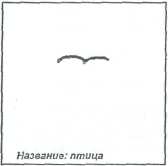 Пример 1Разработанность 
ответа: 0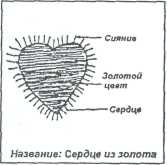 Пример 2Разработанность 
ответа: 4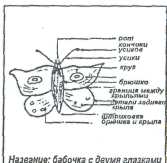 Пример 3Разработанность 
ответа: 12КлассыБеглостьГибкостьОригинальностьРазработанность1-29,0 (1,2)7,5 (1,7)10,3 (2,9)22,4 (8,8)3-48,9 (1,6)7,6 (1,6)9,7 (3,6)31,7 (15,2)5-69,0 (2,1)6,8 (2,2)9,2 (4,1)30,4 (16,5)7-89,1 (1,8)7,4 (1,9)9,6 (3,6)31,8 (17,4)9-119,7 (0,7)8,1 (1,3)10,7 (3,3)40,4 (13,6)1-119,2 (1,4)7,6 (1,6)10,0 (3,4)31,3 (15,3)Баллы по оригинальностиБаллы по оригинальностиБаллы по оригинальностиБаллы по разработанностиБаллы по разработанностиБаллы по разработанностиТ-шкала1-3классы4-8классы9-11 классы1-2 классы3-8 классы9-11 
классы100--6611010895--6210110190--5892958520--5483888019202049758175181818456874701617174062686515151635556160131314314854551211122639475010911223040459791823334075714162735635101120304145713252-1127201----121-1-567-1-536-1-636-0-64-1-6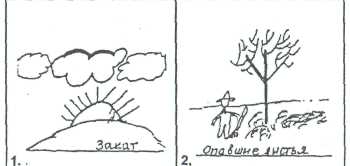 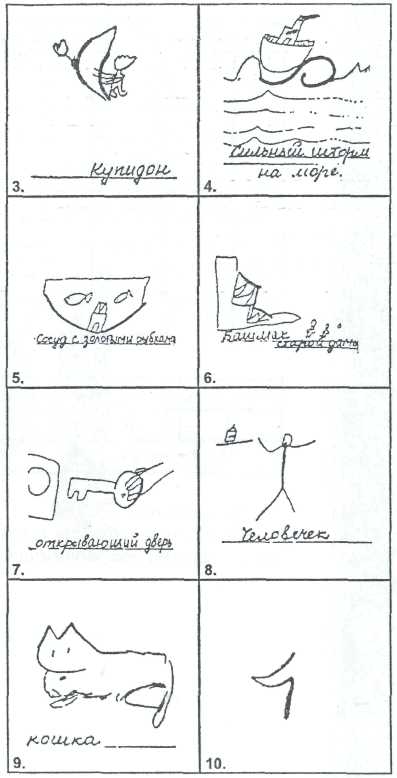 64-0-833-0-719-2-437-0-3№ категорииОригинальностьРазработанность12115264083671543307536166192473606837039416БеглостьГибкостьОригинальностьРазработанность98650По Т-шкалеПо Т-шкале3562СловоСловосочетанияСловоСловосочетания1112123134145156167178189191020Беседа0,99Письмо0,99Вершина0,98Победа0,92Восхождение0,98Подарок0,99Встреча0,00Поездка0,79Высота0,97Покорение0,99Газета0,99Помощь0,98Гроза0,99Поход0,98Деньги0,99Привал0,98Дождь0,99Прогулка0,98Дорога0,91Птица 0,99Женщина0,97Путевка0,98 Знакомство0,98Путешествие0,97Лавина0,99Путь 0,98Любовь0,95Работа0,98Мечта0,97Радость0,98Находка0,99Снег0,96Обвал0,99Событие0,99Облако0,99Тропа0,96Отдых0,98Удача0,96Отпуск0,98Человек0,99Падение0,99Афиша0,99Реклама0,96Газета0,00Сенсация0,99Картина0,98Сообщение0,99Красивый0,99Туалет0,99Объявление0,99Фотография0,99Печать0,96Будущее0,91Направление0,98Вернуться0,93Ностальгия0,98Видеть0,98Отправиться0,98Возвращение0,00Поезд0,78Граница0,98Радость0,91Далеко0,87Самолет0,96Двинуться0,98Собираться0,76Дом0,37Солдат0,98Дорога0,67Стремление	0,98Ехать0,85Сын0,98Зовет0,98Тоска0,98Идти0,83Хотеть0,98Мать0,98Эмиграция0,98Беда0,98Надежда0,89Безнадежно0,95Перспектива0,98Вера0,91План0,98Вести0,98Поводырь0,98Взгляд0,61Предвидеть0,86Видеть0,00Путь0,86Движение0,95Радость0,98Дождь0,89Случай0,98Друг0,98Смотреть0,82Зрение0,98Страх0,91Идти0,98Судьба0,98Мечта0,91Счастье0,95Музыкант0,98Удача0,98Мысль0,98Человек0,89Беда0,97Песня0,99Битва0,99Победа  0,99Война 0,00Политика	0,99Воля0,99Правда0,99Единство0,99Проблема0,98Жизнь0,98Революция0,93История0,98Сила0,99Катастрофа0,97Сказка	0,99Компания0,99Скорбь 0,99Кризис0,99Слава0,97Легенда0,99Событие0,99Медицина0,92Трагедия0,98Молва0,99Утрата0,99Большой0,97Отпуск0,94Взять0,92Отсутствие 0,97Время0,03Подарить0,94Вход0,86Поезд0,94Выигрыш0,97Поездка0,81Деньги0,97Покупать0,92Иметь0,83Получить0,89Использовать0,94 Посещение0,83Касса0,86Потерять0,95 Кино0,97Приобрести0,97Купе0,92Продажа0,92Купить0,94Проезд0,94Лишний	0,97Путешествие0,78Место0,00Самолет0,94Много0,92Цена0,97Находить0,97Человек0,92Обмен0,94Армия0,95Купить0,99 Большой0,91Начальник0,99Важный0,99Новый0,97Вахтер0,97Оборонный0,99 Военный0,00Оружие0,99 Военпред0,93Офицер0,99 ВПК0,99Охрана0,99 Дисциплина0,99Служить0,88Долг0,98Солдат0,99Золотой0,95Старый0,99 Идет0,99Увидеть0,99 Конверсия0,99Честь0,98 Красивый0,94Ящик0,99 Автомобиль0,97Находить0,89Большой 0,97Открывать0,00Взаимопонимание0,97Поднять0,97Война0,97Получить0,97Входить0,00Пользоваться0,97Выходить0,89Потерять0,87Друг0,97Приобрести0,94Завоевать0,94Пройти0,97Закрыть0,94Распахнуть0,97Испортить0,97Сломать0,91Ломать0,97Билет0,90Интересный0,98Близкий0,50Красивый0,90Большой0,00Лучший0,95Важный0,98Любимый0,74Великолепный0,98Маленький0,98Войти 0,95Метро0,98Встреча0,98Милый0,95Дальний0,95Мой0,79Дорогой0,95Наш0,98Друг0,98Общение0,98Единственный0,95Покинуть0,95Ехать0,90Почетный0,98Забытый0,95Родной0,90Замкнутый0,90Сердце0,98Знакомый0,71Старый0,88Идти0,98Хороший0,95Белый0,99Пакет0,93Билет0,00Полотенце	0,98Близкий0,99Проездной0,99Дом0,99Расписание0,99Журнал0,99Салфетка0,99Змей0,98Собака0,99Игрушка0,92Стакан0,93Книга0,99Товар0,98Макет0,99Белоснежка0,99Мокрый0,99Белоснежный0,99Морковь0,97Белый0,00Нежный0,99Вредный0,99Приятный0,99Грязный0,98Серый0,90Конфета0,98Снежный0,99Леденец0,97Хороший0,99Любимый0,97Шоколад0,99Бабушка0,00Мама0,62Дед0,99Няня0,92Детство0,99Старая0,98Доброта0,99Старушка0,97Женщина0,96Улыбка0,99Лицо0,97Будущее0,97Отец0,97Было0,97Пережить0,97Воспоминание0,00Праздник0,97Впечатление0,97Прекрасно0,97Встреча0,86Происшествие0,94Друг0,89Радость0,86Знакомый0,97Ребенок0,97Игра0,94Сад0,97Любовь0,97Счастье, счастливый0,25Море0,94Удача0,97Мороженое0,97Чистый0,97Настроение0,40Чувство0,97Ветер0,64Погода 0,97Веяние0,97Поездка0,85Вода0,88Полет0,94Волна0,94Поток0,55Впечатление0,94Прогулка0,97Горы0,91Прохлада0,97Гроза0,97Разум0,97Девушка0,97Реакция0,94Дуновение0,88Река0,73Дыхание0,73Струя 0,00Еда0,97Тепло0,97Езда0,82 Течение0,76Завтрак0,91Ум0,97Идея0,97Утро0,94Море0,94Чистый0,97Ночь0,97Шампанское0,97Отдых0,91Шар0,94Ощущение0,97Вкус0,91Пластинка0,98Галстук0,97Принц0,97Голос0,00Рок0,98Джаз0,98Слух0,98Джексон0,54Стиль0,98Знаменитый0,98Талант0,98Знаток0,95Тенор0,98Интеллект0,98Успех0,98Кантри0,97Ценитель0,92Мужчина0,98Чернокожий0,98Намек0,98Юмор0,85Негр0,97Большой0,99Осень0,99Время0,95Период0,99Год0,00Писатель0,99День0,91Сезон0,99Закрома0,99Случай0,98Колос0,99Сорт0,99Колосс0,99Труд0,99Месяц0,94Тяжелый0,99Мысль0,99Хлеб0,99Неделя0,99Час0,99Все0,99Нос0,99Глупость0,98Писать0,97Говорить0,00Путь0,99Дело0,97Разговор0,90Думать0,99Сказать0,96Ерунда0,98Слово0,96Здесь0,98Смотреть0,99Книга0,99Читать0,99Нести0,95Шум0,98Взгляд0,06Носить0,96Глаз0,25Оправа0,96Дужка0,96Рог0,94Зеркало0,98Старик0,98Зрение0,80Стекло0,65Нос 0,00Банка0,99Кость0,99Голова0,00Линия0,99Горох0,97Мысль 0,99Грядка0,99Работа0,96Извилина0,97Скамейка0,99Капуста0,99Трата 0,99Кладовая0,99Усталость0,97Клетка0,98Участок0,97Кольцо0,98Центр0,98Корзина0,99Человек0,99Коробка0,98Ячейка0,99Большой0,97Поезд0,98Визит0,97Поездка0,95Войти0,98Попал0,97Встреча, встретить0,00Попутчик0,97Гость0,97Посетил0,98Долгожданный0,98Прибытие0,98Зайти0,97Приезд, приезжать 0,43Знакомство0,93Прийти0,92Идти0,98Путь0,98Нежданный0,98Случай0,98Оказаться0,96Увидеть0,98№ п/пИндексСодержание вопросаОбраз 
«Я- реальный»Образ 
«Я- идеальный»1.МЗадумываетесь ли вы, какие причины заставляют вас создавать что-либо новое?2.ЛБывают ли у вас неприятности из-за собственного любопытства?3.ОВозникает ли у вас желание оригинально усовершенствовать хорошую вещь?4.ВМечтаете ли вы приобрести известность, создав что-либо социально новое?5.ИВ ситуациях риска вы доверяете интуиции?6.ЭВы считаете, что в конфликтных ситуациях возможно избежать эмоциональных переживаний?7.ЮОтвечаете ли вы шуткой, если вас разыгрывают?8.ПЕсли представится случай, вы поменяете работу на более оплачиваемую, но менее творческую?9.МВы продумываете последствия принимаемого вами решения?10.ЛПознание нового перестает быть любопытным для вас, если оно связано с риском?11.ОПриходилось ли вам удачно использовать вещи не по назначению?12.ВБывает ли так, что когда вы рассказываете о каком- нибудь подлинном случае, то прибегаете к вымышленным подробностям?13.ИВ экстремальных ситуациях вы чаще прислушиваетесь к голосу разума, чем к интуиции?14.ЭДоставляет ли вам эмоциональное удовлетворение процесс творческой деятельности?15.ЮЛюбите ли вы шутить и смеяться над собой?16.ПИзобретали ли вы что-то новое в интересующей вас сфере деятельности?17.МУтомляет ли вас работа, требующая творческого мышления в нестандартных ситуациях?18.ЛОтмечают ли окружающие, что вы во все вникаете?19.ОЯвляется ли редким ваше увлечение?20.ВБывает ли, что у вас возникают необычные образы, связанные с реальными событиями?21.ИВы иногда предчувствуете, кто звонит вам по телефону, еще не сняв трубку?22.ЭРавнодушны ли вы к отрицательным проявлениям эмоций чужих детей?23.ЮСмеетесь ли вы над своими неудачами?24.ППосещали бы вы ради новых знаний специальные занятия, даже если это связано с неудобствами?25.МДостаточно ли для вас мелкой детали, намека на проблему, чтобы увлечься ее разработкой?26.ЛНа философские детские вопросы вы нашли ответы в зрелом возрасте?27.ОИспытываете ли вы потерю интереса к оригинальным, рискованным предложениям ваших партнеров по работе?28.ВФантазируете ли вы сейчас, как бы вы жили в другом городе или в другом веке?29.ИВам трудно предвидеть последствия предстоящего события?30.ЭВы чувствуете эмоциональный подъем и вдохновение в начале нового дела?31.ЮБывает ли так, что вы заранее готовили шутку или шутливые истории с целью развеселить компанию?32.ПУтомляют ли вас неожиданности в профессиональной деятельности, требующие новых выходов из создавшейся ситуации?33.МВы продумываете варианты решения трудных проблем, прежде чем сделаете выбор наиболее продуктивного?34.ЛКогда вы долго не познаете новое, вас мучает чувство неудовлетворенности?35.ОВы любите работу, требующую смекалки, даже если она связана с трудностями реализации?36.ВСталкиваясь с необычными проблемами, вы предвидите перспективы их решения?37.ИСнился ли вам когда-нибудь сон, который предсказал происшедшие потом события?38.ЭСочувствуете ли вы людям, которые не достигли желаемого результата в творчестве?39.ЮИспользуете ли вы юмор для выхода из затруднительных ситуаций?40.ПВы выбирали профессию с учетом своих творческих возможностей?41.МВам трудно продумать многие отрицательные последствия конфликтной проблемы?42.ЛСможете ли вы рискнуть карьерой ради познания нового?43.ОБудете ли вы заниматься созданием чего-то необычного, если это связано с какими-то трудностями?44.ВВам трудно представить незнакомое место, в которое вы стремитесь попасть?45.ИСлучалось ли так, что вы вспомнили о человеке, с которым давно не встречались, а потом вдруг неожиданно он позвонил или написал вам письмо?46.ЭСочувствуете ли вы обманутому человеку?47.ЮБывает ли так, что вы сами придумываете анекдоты и смешные истории?48.ПЕсли вы лишитесь возможности работать, то жизнь для вас потеряет интерес?49.МОсновательно ли вы продумываете все этапы своей творческой деятельности?50.ЛХочется ли вам порой разобрать вещь, для того чтобы узнать, как она работает?51.ОВы импровизируете в процессе реализации уже разработанного плана действия?52.ВВы сочиняете сказки детям?53.ИБывает ли так, что вы по каким-то необъяснимым причинам не доверяете некоторым людям?54.ЭВы склонны сильно переживать, если вас обманули?55.ЮРаздражает ли вас шутка, выраженная в форме иронии?56.ПВы чувствуете, что ваша профессия позволит улучшить окружающий мир?57.МДумаете ли вы, какие тайные причины скрыты в творческой деятельности человека?58.ЛИнтересует ли вас, как живут соседи?59.ОПредпочитаете ли вы общаться с людьми с необычными взглядами?60.ВФантазировали ли вы когда-нибудь о том, что можно было бы сделать, получив наследство?61.ИВам трудно определить характер человека с первого взгляда?62.ЭВы сочувствуете нищим людям?63.ЮСчитают ли вас окружающие остроумным человеком?64.ПВ вашем профессиональном творчестве было много неудач?65.МВы размышляете о причинах успехов и неудач в своей творческой деятельности?66.ЛЕсли вы встречаете непонятное новое слово, то узнаете его смысл в справочниках?67.ОИнтересуют ли вас люди, которые придерживаются только традиционных взглядов на жизнь68.ВПишите ли вы стихи?69.ИГлядя на знакомого человека, вам трудно предугадать, как сложится его жизнь?70.ЭВы редко выражаете свои эмоции при уличных скандалах?71.ЮТрудно ли вам с юмором выйти из затруднительной ситуации?72.ПМожете ли вы в своей работе пойти на риск, если шансы на успех не гарантированы?73.МДостоверно ли вы восстанавливаете по случайным деталям целостный результат?74.ЛПытались ли вы проследить генеалогическое древо жизни?75.ОЕсли бы ваши знакомые знали, о чем вы мечтаете, то считали бы вас чудаком?76.ВВам трудно представить себя в старости?77.ИБывает ли так, что вы опасаетесь идти на встречу с незнакомым человеком из-за интуитивного беспокойства?78.ЭНаблюдая драматическое событие в жизни людей, чувствуете ли вы, что это происходило с вами?79.ЮПредпочитаете ли вы комедию всем остальным жанрам?80.ПОбязательно ли творчество должно сопутствовать профессиональной деятельности?№ п/пИн-дексКреативные качестваВсего баллов«Я-реальный»Всего баллов«Я-идеальный»1МТворческое мышление2ЛЛюбознательность3ООригинальность4ВВоображение5ИИнтуиция6ЭЭмоциональность, эмпатия7ЮЧувство юмора8ПТворческое отношение к профессии№ п/пИндекс№ вопросаКлюч к "Я-реальный","Я-идеальный"1Творческое мышление 1+М9+17-25+33+41-49+57+65+73+2Любознательность Л2+10-18+26+34+42+50+58+66+74+3Оригинальность О3+11+19+27-35+43+51+59+67-75+4Воображение В4+12+20+28+36+44-52+60+68+76-5Интуиция И5+13-21+29-37+45+52+61-69-77+6Эмоциональность,6-эмпатия Э14+22-30+38+46+54+62+70-78+7Чувство юмора Ю7+15+23+31-39+47+55-63+71-79+8Творческое 8-отношение16+к профессии П24+32-40+48+56+64-72+80+ГруппаНорма креативности в баллахСреднийпоказатель нормУчащиеся 4-8-х классов5-139,6Учащиеся 9-11-х классов7-1410,6Студенты и взрослые6-1410,55Оценивание качества рисункаУровни исполнения в баллахУровни исполнения в баллахУровни исполнения в баллахУровни исполнения в баллахУровни исполнения в баллахУровни исполнения в баллах543210Количество деталейПропорциональностьОбъемностьПерспективаДинамичностьОригинальностьОбщий балл:Баллы%% распределения1 . Высокий уровень худ. творчества179-21.06,82. Выше среднего уровня151-18011,23. Средний уровень121-15025,74. Ниже среднего уровня90-12026,65. Низкий уровень60-8912,06. Очень низкий уровень30-597,61. Человек – своему товарищу: «Вы великолепны».1. Довольный служащий – своему начальнику.
2. Благодарный ученик – своему преподавателю.
3. Недовольный человек – своему знакомому.2 . Продавец – покупателю: «Вы получите, что надо».1. Улыбающийся преподаватель – студенту.
2. Врач – пациенту.
3. Рассерженный милиционер – канючащему пьянице.3. Судья – победителю: «Поздравляю».1. Отец – победителю.
2. Друг – победителю.
3. Проигравший – победителю.4. Гордый отец – другу: «Посмотри на нее».1. Ревнивая девушка – другу.
2. Обрадованный мальчик – другу.
3. Восхищенная девушка – другу.5. Человек – своему другу: «Что ты делаешь?».1. Рассерженная мать – ребенку.
2. Заинтригованный прохожий – играющему ребенку.
3. Учитель – примерному ученику.6. Врач – больному ребенку: «Прими-ка это».1. Мать – сыну.
2. Боец – противнику.
3. Нагруженная жена – мужу.7. Официантка – клиенту: «Чем я могу Вам помочь?».1. Психиатр – пациенту.
2. Прохожий – пострадавшему в аварии.
3. Гид – туристу.8. Преподаватель – студенту: «Ты можешь сделать это лучше».1. Жена – мужу.
2. Мать – ребенку.
3. Тренер – спортсмену.9. Отец – сыну: «Ты мне нравишься».1. Брат – сестре.
2. Молодой человек – подруге.
3. Племянник – тетке.10. Начальник – рабочему: «Это хорошо».1. Поклонник – артисту.
2. Преподаватель – студенту.
3. Разгневанный ребенок – побитому им сопернику.11. Мать – бегущему ребенку: «Тише!».1. Рассерженный отец – кричащему сыну.
2. Пассажир – водителю.
3. Прохожий – неосторожному ребенку.12. Страховой агент – клиенту: «Распишитесь здесь, пожалуйста».1. Администратор гостиницы – клиенту.
2. Коллекционер автографов – «звезде».
3. Кассир – вкладчику.Субтест 1Субтест 2Субтест 3Субтест 4Пример1 2 31 2 3 41 2 31 2 3 411 2 31 2 3 41 2 31 2 3 421 2 31 2 3 41 2 31 2 3 431 2 31 2 3 41 2 31 2 3 441 2 31 2 3 41 2 31 2 3 451 2 31 2 3 41 2 31 2 3 461 2 31 2 3 41 2 31 2 3 471 2 31 2 3 41 2 31 2 3 481 2 31 2 3 41 2 31 2 3 491 2 31 2 3 41 2 31 2 3 4101 2 31 2 3 41 2 31 2 3 4111 2 31 2 3 41 2 31 2 3 4121 2 31 2 3 41 2 31 2 3 4131 2 31 2 3 41 2 3 4141 2 31 2 3 41 2 3 4151 2 3 4№Субтест 1Субтест 2Субтест 3Субтест 41213422433323334331251211631217322483211931211034321131111211221312214241154Стандартные значенияСубтестыСубтестыСубтестыСубтестыКомпозитная оценка123410 – 20 – 20 – 20 – 10 – 1223 – 53 – 53 – 52 – 413 – 2636 – 96 – 96 – 95 – 827 – 37410 – 1210 – 1210 – 119 – 1138 – 46513 – 1413 – 151212 – 1447 – 55чуткийсосредоточенныйсознательныйвозбудимыйгрубыйразговорчивыйзловредный (мстительный)смелыйзавистливыйхолодный (сухой в общении)обидчивыйплаксивыйсообразительныйгрустныйздравый (разумный)веселый (шаловливый)эрудированныйтихий (скромный)энергичныйраздражительныйнаходчивыйотходчивыйоригинальныйнастороженныйлюбознательныйсдержанныйфантазер (изобретательный)настойчивыйжизнерадостныйскованный (застенчивый)косный (плохо переключающийся)нежный (чувствительный)отгороженный (необщительный)шальной (бездумно-самовольный)жалобщиктрусливыймнительный (зависит от других)стойкийкомандир (властный)капризный (избалованный)бережливыйнесамостоятельный (подражающий)откровенныйвыскочка (зазнайка)непоседанеряхаорганизованный (целеустремленный)прилежныйупорныйколлективистбезответственныйскрытныйобщительныйхитрыйвдумчивый (глубокий)послушныйгневливый (агрессивный)доверчивыйсуматошныйупрямый1234567891011121314151617abc1819202122232425262728293031323334abc3536373839404142434445464748495051abc5253545556575859606162636465666768abc6970717273747576777879808182838485abc8687888990919293949596979899100101102abc103104abс105abc МDABCEFGHILMNOQ1Q2Q3Q4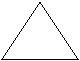 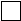 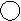 315427469258675486941393219158769432673513274693751891587694326735132746937518211271206151731819482513242221059141123161418724212211096165820112322531519131712422257211162103231712165181152092419134148991123201425171632171913181224164815210225141223218257241311320418810192212115917616379829548092465935432184026584997771367693418№ п/пВыделяемые признакиМетки1.Общий размер рисунка (его площадь)2.Количество членов семьи3.Соответствующие размеры членов семьиматьотецсестрабратдедушкабабушка и т.д.4.Расстояние между членами семьиналичие каких-либо предметов между ними5.Наличие животных6.О виде изображения:схематическое изображениереалистическое изображение Агрессивность	    Равнодушие	     Раздражительность	 Жестокость	     Грубость	 Лживость     Нахальство    Конфликтность   Безответственность 10. Безразличие123456789101234567891012345678910123456789 10123456789101234567 89 10123456789 10123456789 10 12345678910 123456789 1012345678910           доброжелательностьотзывчивостьспокойствиемилосердиетактичностьIIIIIIНеобходимые предметыПричинаИнтересные предметыПричина№Перечень мотиваПеречень мотива0123451Понимаю, что ученик должен учиться хорошо2Стремлюсь быстро и точно выполнять требования учителя3Понимаю свою ответственность за учение перед классом4Хочу кончить школу и учиться дальше5Понимаю, что знания мне нужны для будущего6Хочу быть культурным и развитым человеком7Хочу получать хорошие отметки8Хочу получать одобрение родителей9Хочу быть лучшим учеником в классе10Хочу, чтобы мои ответы на уроках были всегда лучше всех11Хочу занять достойное место среди лучших в классе12Хочу, чтобы ребята класса не судили меня за плохую учебу13Хочу, чтобы не ругали родители и учителя14Не могу получать плохие отметки15Мне нравится учиться16Люблю узнавать новое и неизведанное17Нравятся необычные и нестандартные уроки учителей18Мне нравится преодолевать трудности в учебной деятельности19Люблю уроки, на которых можно рассуждать